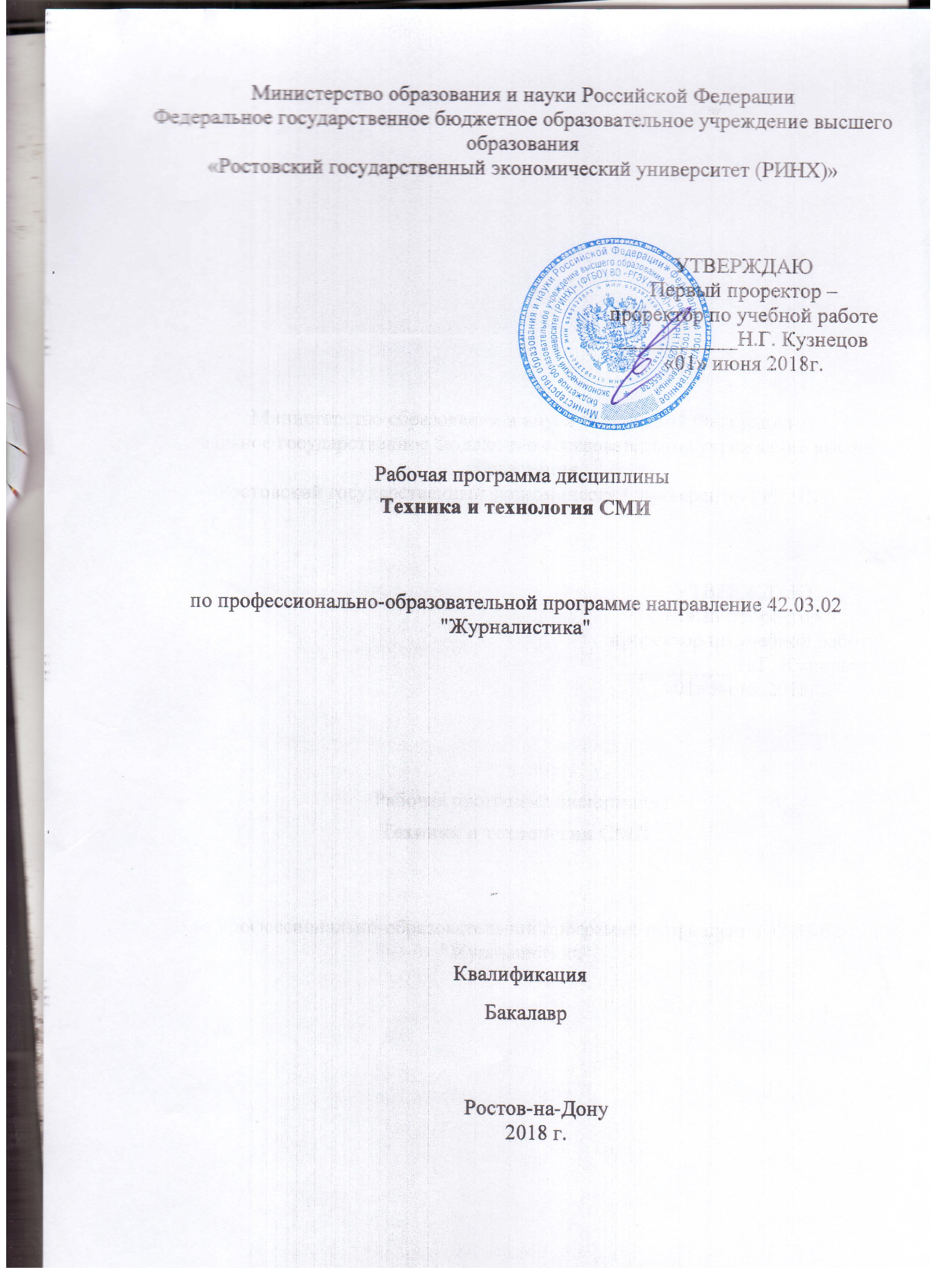 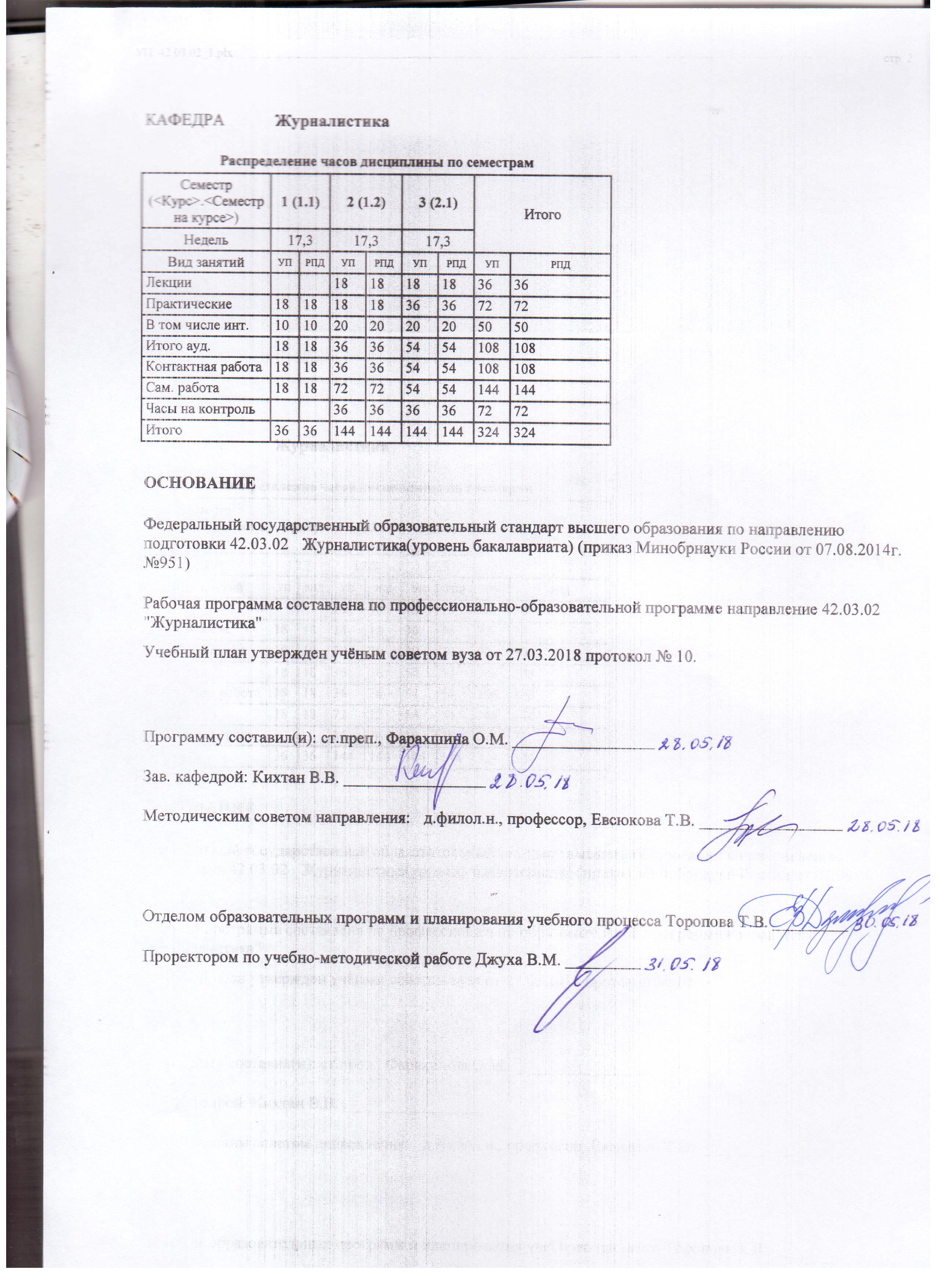 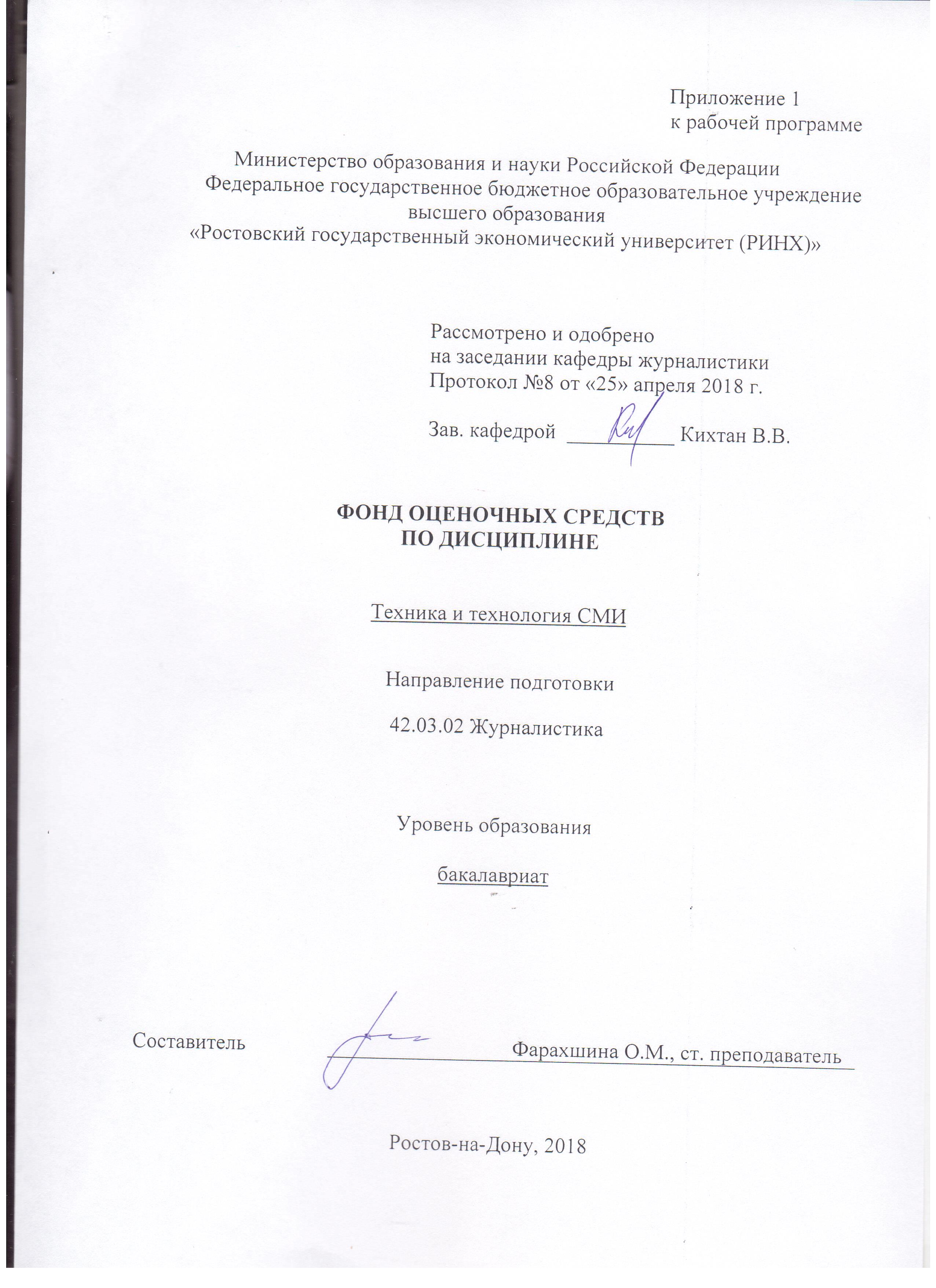 Оглавление1 Перечень компетенций с указанием этапов их формирования в процессе освоения образовательной программы	32 Описание показателей и критериев оценивания компетенций на различных этапах их формирования, описание шкал оценивания	33 Типовые контрольные задания или иные материалы, необходимые для оценки знаний, умений, навыков и (или) опыта деятельности, характеризующих этапы формирования компетенций в процессе освоения образовательной программы	104 Методические материалы, определяющие процедуры оценивания знаний, умений, навыков и (или) опыта деятельности, характеризующих этапы формирования компетенций	461 Перечень компетенций с указанием этапов их формирования в процессе освоения образовательной программыПеречень компетенций с указанием этапов их формирования представлен в п. 3. «Требования к результатам освоения дисциплины» рабочей программы дисциплины. 2 Описание показателей и критериев оценивания компетенций на различных этапах их формирования, описание шкал оценивания  2.1 Показатели и критерии оценивания компетенций:  2.2 Шкалы оценивания:   Текущий контроль успеваемости и промежуточная аттестация осуществляется в рамках накопительной балльно-рейтинговой системы в 100-балльной шкале:По каждому модулю студентам необходимо постоянно (в течение семестра) принимать участие в опросах, дискуссиях, писать самостоятельные и творческие доклады по выбранным темам, грамотно и с применением актуальных методов исследования выполнять самостоятельные задания, исследовать на выбор из предложенных преподавателем тем, те, которые наиболее студенту. По завершению исследования – предложить на рассмотрение группы понимание выхода из проблемной ситуации с перспективой дальнейших публикаций в прессе своих материалов. При этом баллы по указанным видам работы распределяются следующим образом:Для зачета в 1 семестре:50-100 баллов (зачет)0-49 баллов (незачет)Для экзамена во 2 семестре: -Оценка «отлично» 84-100 баллов - изложенный материал фактически верен, наличие глубоких исчерпывающих знаний в объеме пройденной программы дисциплины в соответствии с поставленными программой курса целями и задачами обучения; правильные, уверенные действия по применению полученных знаний на практике, грамотное и логически стройное изложение материала при ответе, усвоение основной и знакомство с дополнительной литературой;- Оценка «хорошо» 67-83 баллов - наличие твердых и достаточно полных знаний в объеме пройденной программы дисциплины в соответствии с целями обучения, правильные действия по применению знаний на практике, четкое изложение материала, допускаются отдельные логические и стилистические погрешности, обучающийся усвоил основную литературу, рекомендованную в рабочей программе дисциплины;- Оценка «удовлетворительно» 50-66 баллов - наличие твердых знаний в объеме пройденного курса в соответствии с целями обучения, изложение ответов с отдельными ошибками, уверенно исправленными после дополнительных вопросов; правильные в целом действия по применению знаний на практике;- Оценка «неудовлетворительно» 0-49 баллов - ответы не связаны с вопросами, наличие грубых ошибок в ответе, непонимание сущности излагаемого вопроса, неумение применять знания на практике, неуверенность и неточность ответов на дополнительные и наводящие вопросы.3 Типовые контрольные задания или иные материалы, необходимые для оценки знаний, умений, навыков и (или) опыта деятельности, характеризующих этапы формирования компетенций в процессе освоения образовательной программыМинистерство образования и науки Российской ФедерацииФедеральное государственное бюджетное образовательное учреждение высшего образования«Ростовский государственный экономический университет (РИНХ)»Кафедра  журналистикаВопросы к экзамену1. Перечислите аппаратные средства для ввода и передачи текстовойинформации. 2. Какие типы компьютеров целесообразно использовать журналисту,находясь в командировке?3. Назовите основные этапы развития ЭВМ.4. Что помогает преодолеть зашумленность линий связи при передачесигнала посредством модема?5. Какие программные средства необходимы для ввода текстовойинформации?6. В каком случае при наборе текста используется дефис, короткое идлинное тире?7. Когда применяется неразрывный пробел?8. Назовите этапы развития наборных процессов.9. Перечислите основные цветовые системы. Почему в телевидении иполиграфии нельзя применять единую цветовую систему?10. Что такое линиатура растра?11. Назовите причины появления муара.12. Как происходил процесс цветоделения до использования компьютернойтехники?13. Назовите типы сканирующих устройств и определите целесообразностьприменения для различных типов изданий.14. В чем разница между растровой и векторной графикой?15. Перечислите форматы хранения графических файлов.16. Что такое Интернет?17. Какие сервисы Интернета удобнее использовать для поиска и передачиинформации?18. Что такое поисковая система?19. Почему электронные издания в одних случаях используют язык HTML,а в других предоставляют публикации в формате PDF?20. Чем графическая станция отличается от рабочей станции для вводатекстовой информации?21. Какие настольные издательские системы вам известны?22. В чем принципиальные различия формирования растровых точек нафотоформе в лазерных принтерах и фотонаборных автоматах?23. Чем отличается аналоговая цветопроба от цифровой?24. Назовите типы фотонаборных автоматов. 25. Перечислите элементы структуры высокоскоростной редакционнойсети.26. С какой целью используются ИБП?27. Назовите принцип соединения компьютеров в сети.28. Чем коммуникационный сервер отличается от файлового?29. Какие цифровые носители используются для долговременного храненияинформации?30. Что такое RAID?31. Что такое децентрализация печати?32. Назовите варианты передачи информации в удаленные типографии.33. В чем принципиальное различие между факсимильной передачейизображения и передачей файла печати?34. В каких случаях целесообразен централизованный выпуск печатнойпродукции?35. Зачем нужен спуск полос?36. Как производится ручной монтаж фотоформ?37. В чем преимущества электронного монтажа перед ручным?38. В чем различие между формной пластиной и печатной формой?39. Кого считают изобретателем бумаги?40. Какие виды воспринимающей поверхности использовали до широкоговнедрения бумаги?41. Перечислите основные характеристики бумаги.42. Назовите основные типы бумаг.43. Назовите основные способы печати.44. Перечислите виды печати для высокого, глубокого и плоского способовпечати.45. В чем принципиальная разница ротационных машин отплоскопечатных?46. Для какого способа печати применяются тигельные машины?47. Что такое ракель и в каких печатных машинах он используется?48. Для какого вида или способа печати возможно использовать CTP-технологию?49. В каком способе печати образуется переменная печатная форма?50. Назовите операции брошюровочных и отделочных процессов. 51. Перечислите послепечатные процессы для известного вам журнала.52. Применяется ли операция «сталкивание» в послепечатных процессахцентральных газет?53. В каких типах СМИ используются отделочные процессы?54. Чем отличается ламинированая поверхность от лакированной?55. Что такое полиграфия?56. Назовите основные этапы воспроизведения полиграфическогоматериала.57. Что такое фотонабор?58. Чем отличаются штриховые оригиналы от полутоновых?59. Как осуществляется процесс цветоделения?60. Чем отличается ротационная машина от плоскопечатной?61. Какие полиграфические процессы осуществляются в пунктахдецентрализованной печати?62. В чем проявляется инерционность зрения человека?63. Нарисуйте обобщенную схему ТВ-системы.64. В чем заключается сущность чересстрочной развертки?65. Какие виды фотоэффекта вы знаете?66. Каковы особенности системы SECAM?67. Каковы особенности системы PAL?68. Каковы особенности системы NTSC?69. Что такое радиосигнал вещательного телевидения?70. Чем отличаются стандарты телевизионных сигналов?71. Нарисуйте структурную схему телевизионного центра и пояснитеназначение его блоков.72. Для чего предназначен аппаратно-студийный блок?73. Для чего предназначен аппаратно-программный блок?74. Расскажите о внестудийных средствах ТВ-вещания.75. Расскажите о преимуществах и недостатках спутникового канала связи.76. Расскажите о перспективах системы кабельного телевидения.77. Перечислите недостатки и достоинства аналоговой магнитной записи.78. Что такое система коррекции ошибок при цифровой магнитной записи?79. С какого времени для распространения информации начал применятьсяпринцип ретрансляции сигналов? 80. Кто изобрел стрелочный телеграфный аппарат?81. Кем и когда для передачи информации впервые был внедрен цифровойкод?82. Назовите основные этапы подготовки радиопередачи.83. Назовите основные этапы подготовки телевизионной передачи.84. Какие типы микрофонов преимущественно используются вжурналистике?85. Назовите состав радио журналистского комплекса (РЖК).86. Кому и когда впервые удалось продемонстрировать «движущуюсякартинку»?87. Приведите обобщенную структурную схему телевизионной системы.88. Первые телевизионные передачи транслировались в записи или в«живом эфире»?89. Назовите основные аналоговые форматы видеозаписи.90. Назовите основные цифровые форматы видеозаписи.91. Назовите виды телевизионного монтажа.92. Назовите основные цифровые видеоэффекты.93. Приведите принципиальную схему ПТС.94. Назовите состав ТЖК.95. Что из себя представляет коллективная телевизионная сеть «Орбита»?96. Расскажите о распределительных телевизионных сетях «Экран» и«Москва».97. Назовите системы индивидуального приема спутникового ТВ.98. Что такое ТВЧ?99. Что такое метаданные?100. Как организовано радиовещание в России?101. Поясните, что такое интерференция, дифракция и рефракция звуковыхволн?102. Каковы основные свойства звуковой волны?103. Поясните особенности отражения и преломления звуковых волн.104. По каким признакам классифицируются микрофоны?105. Каковы основные технические характеристики микрофонов?106. Объясните, в каких случаях применяются микрофоны – приемникидавления и приемники градиента давления. 107. Объясните устройство и принцип действия катушечного микрофона –приемника давления.108. Объясните принцип действия ленточного микрофона – приемникаградиента давления.109. Каково назначение студий? Из каких соображений выбираются ихразмеры?110. Поясните процессы поглощения и отражения звука в помещении.111. Что такое бинауральное свойство слуха?112. Каким образом осуществляется контроль стереосигналов?113. Поясните области использования мультимедиа.114. Каким образом можно классифицировать шумы и помехи,возникающие при магнитной записи?115. Назовите основные отличия в магнитофонах с продольной и наклонно-сточной записью.116. Поясните способы защиты от ошибок при цифровой магнитнойзаписи.117. Приведите структурную схему аппаратно-студийного комплексарадиодома.118. Что входит в состав передвижной телевизионной станции?119. Поясните особенности передачи сигналов по радиорелейным линиямсвязи.120. Поясните особенности передачи сигналов по спутниковым системамсвязи.121. Поясните особенности передачи сигналов по кабельным сетям.122. Поясните особенности организации радиовещания в различныхдиапазонах волн.123. Поясните преимущества и недостатки синхронного радиовещания.124. Поясните особенности организации радиовещания в диапазонедекаметровых волн. Составитель                                                             О.М.Фарахшина10 апреля 2018 г.Министерство образования и науки Российской ФедерацииФедеральное государственное бюджетное образовательное учреждение высшего образования«Ростовский государственный экономический университет (РИНХ)»Кафедра  журналистикаВопросы к экзаменупо дисциплине  Б1.Б.16 Техника и технология СМИПечатные СМИ. Их основные виды и характеристики. Базовые параметры печатных СМИ.Форматы газетных полос. Формат набора текста на газетно-журнальной полосе. Соотнесение данных параметров: формат газетно-журнальной полосы и формат набора текста на газетно-журнальной полосе.Понятие «дизайн» и «оформление» применительно к СМИ. Цели и задачи дизайна печатных СМИ. Основные принципы дизайна печатных СМИ.Тенденции современного дизайна газетно-журнальных полос (шрифты, стиль заголовка, ширина колонок, фото, инфографика, воздух).Оборудование современной редакции печатных СМИ, необходимое для подготовки публикации к печати.Понятие «издательский комплекс» (ИК). Схема типового ИК. Характеристика устройств, входящих в ИК.Издательский комплекс. Устройства для ввода графической информации, требования предъявляемые к данным устройствам.Издательский комплекс. Принтеры. Виды принтеров. Основные требования, предъявляемые к принтерам в зависимости от типа и специфики издания.Издательский комплекс. Сканеры. Виды сканеров. Базовые требования к данной составной части ИК в контексте рабочего применения в газетно-журнальном деле.Графические редакторы, используемые при подготовке современного печатного продукта (газеты, журнала). Ключевые возможности, характер применения.Программные средства, используемые при подготовки электронного оригинал-макета печатного СМИ.Структура современной редакции печатного СМИ (творческая, техническая, коммерческая части). Функциональное назначение каждой части редакции.Современная технология производства печатных СМИ. Этап допечатной подготовки. Все фазы подготовки газеты и журнала к печати.Современная технология производства печатных СМИ. Послепечатная подготовка. Основные технические операции послепечатной подготовки газеты и журнала.Типы печатных машин.Глубокий способ печати. Специфика данного способа печати в контексте газетно-журнального производства.Высокая печать и ее особенности.Офсетный способ печати и его специфика (применительно к газетно-журнальному производству).Плоская печать, ее особенности.Бумага, ее основные характеристики. Типы бумаги. Их целевое назначение.Типографская краска. Ее основные характеристики, имеющие ключевое значение при печати газеты и журнала.Понятие о комплексе элементов: специфика и особенности. Комплексы элементов, встречающиеся на газетно-журнальной полосе.Основные и вспомогательные газетные комплексы. Ключевые различия и предназначения каждого комплекса.Постоянные элементы издания. Их обзорная характеристика.Титульный комплекс печатных СМИ.Колонтитулы на газетно-журнальной полосе. Их функциональное предназначение. Специфика их реализации в газете и журнале.Заголовочный комплекс (ЗК) на газетно-журнальной полосе. Его структурные элементы и их реализация на газетно-журнальной полосе. Базовые требования.Виды заголовков. Способы их размещения на газетно-журнальной полосе. Основные требования, предъявляемые к реализации заголовков на газетно-журнальной полосе.Текстовой комплекс (ТК), его базовые элементы. Понятие выключки, «оборки», абзацного отступа. Ключевые требования к ТК.Ошибки в текстовом комплексе (ТК).Поясняющий комплекс (ПК) в газете. Его базовые элементы. Функциональное предназначение ПК, его конкретных элементов.Способы реализации различных элементов поясняющего комплекса (ПК) на газетно-журнальной полосе, в зависимости от их функционального предназначения.Пробельные элементы, основные характеристики данных элементов. Их функциональное предназначение. Способы использования данной группы элементов на газетно-журнальной полосе. Понятие «воздух» (функциональное предназначение в современном газетно-журнальном дизайне).Декоративные элементы оформления печатных СМИ.Иллюстрационный комплекс (ИК). Виды иллюстраций, их базовые классификации.Основные жанры фотоиллюстраций на газетно-журнальной полосе. Требования к данному виду иллюстраций. Базовые ошибки, которых стоит избегать при подготовке фотоматериалов для газетно-журнальной полосы.Шрифтография. Основные элементы буквы, определяющие ее специфику восприятия на полосе. Понятия «кегль», «интерлиньяж», «гарнитура», «начертание шрифта» и т.п.Классификация шрифтов по размеру, начертанию, рисунку. Базовые требования к шрифтам на газетно-журнальной полосе.Корректурные знаки. Их назначение и типы. Знаки изменения пробелов. Знаки отступов и шрифтовых выделений. Знаки замены, выкидки и вставки.Способы актуализации информации на газетно-журнальной полосе: шрифтовые и нешрифтовые.Современная концепция верстки. Требования к различным параметрам печатного СМИ (кегль, сочетание шрифтов, интерлиньяж, формат набора и т.д.).Верстка. Основные понятия, используемые в процессе верстки печатного СМИ: полоса, лид, печатное поле, интерлиньяж, «подвал», «чердак», «мельница», выключка, шпигель и др.Постоянные элементы издания. Их характеристика и специфика их заверстывания в газетах и журналах.Шрифты. Основные параметры шрифтов, характеризующие особенности их верстки в печатных СМИ. Требования к ним.Способы актуализации (выделения) текста на полосе печатного СМИ: современные тенденции.Технологический процесс допечатной подготовки периодического издания.Функции, задачи и принципы оформления периодических изданий.Понятия «стиль» и «дизайн» печатного периодического издания. Принципы дизайна.Современные тенденции дизайна газет и журналов.Современные требования к оформлению первой полосы газеты.Требования к дизайну электронных версий периодических печатных изданий (на конкретных примерах – 2-3 примера).Обзор современной периодики по актуальным вопросам и проблемам верстки и дизайна печатных СМИ.Понятие «модель издания»: история развития. Разновидности типов моделей издания.Понятие композиционно-графической модели издания (КГМ). КГМ как система принципов. Понятие «комплексной модели». Особенности учета требований модели издания в процессе верстки печатного СМИ.Моделирование. Базовые принципы моделирования.Сетевой график как каркас тематической структуры издания. Его связь с КГМ издания. Виды и способы редакционного планирования.Макет как графический план верстки. Виды макетов. Базовые советы по макетированию.Способы составления и применения макета. Основные условные обозначения в макете. Традиционные способы макетирования.Модульная сетка печатного СМИ: ориентиры для модульной сетки периодического издания (история вопроса).Основные этапы работы с модульной сеткой.Понятие о верстке. Виды верстки: основные способы разверстки материалов на полосе.Основные правила и приемы верстки.Программное обеспечение процесса верстки. Преимущества и недостатки отдельных программ верстки.Основные электронные инструменты, применяемые в программах верстки на примере Adobe InDesign.Особенности верстки текста и заголовочных комплексов: основные требования.Использование цвета в процессе верстки. Особенности его восприятия.Основные цветовые системы (модели). Их особенности, преимущества и недостатки. Проблема конвертирования изображений из одной цветовой системы в другую для печати.Понятие о растровой и векторной графике. Разрешение растровых изображений.Форматы графических файлов.Иллюстрация. Ее виды. Особенности верстки иллюстраций в печатных СМИ. Технические требования к иллюстрациям.Структура и дизайн современного сайта.Навигационная система сайта. Функции навигационной системы сайта. Ее структурные компоненты.Масштабируемая структура сайта.Современные конструкторы сайтов в рунете. Возможности. Инструментарий.Составитель                                                             О.М.Фарахшина10 апреля 2018 г.Министерство образования и науки Российской ФедерацииФедеральное государственное бюджетное образовательное учреждение высшего образования«Ростовский государственный экономический университет (РИНХ)»Кафедра  журналистикаЭКЗАМЕНАЦИОННЫЙ БИЛЕТ № 1по дисциплине Б1.Б.16 Техника и технология СМИ  Иллюстрационный комплекс (ИК). Виды иллюстраций, их базовые классификации.Основные электронные инструменты, применяемые в программах верстки на примере Adobe InDesign. Составитель_____________________________________                                 О.М.ФарахшинаЗаведующий кафедрой________________________          В.В. КихтанМинистерство образования и науки Российской ФедерацииФедеральное государственное бюджетное образовательное учреждение высшего образования«Ростовский государственный экономический университет (РИНХ)»Кафедра  журналистикаЭКЗАМЕНАЦИОННЫЙ БИЛЕТ № 2по дисциплине Б1.Б.16 Техника и технология СМИ  Основные электронные инструменты, применяемые в программах верстки на примере Adobe InDesign.Особенности верстки текста и заголовочных комплексов: основные требования.Составитель_____________________________________                                 О.М.ФарахшинаЗаведующий кафедрой________________________          В.В. КихтанМинистерство образования и науки Российской ФедерацииФедеральное государственное бюджетное образовательное учреждение высшего образования«Ростовский государственный экономический университет (РИНХ)»Кафедра  журналистикаЭКЗАМЕНАЦИОННЫЙ БИЛЕТ № 3по дисциплине Б1.Б.16 Техника и технология СМИ  Сетевой график как каркас тематической структуры издания. Его связь с КГМ издания. Виды и способы редакционного планирования.Макет как графический план верстки. Виды макетов. Базовые советы по макетированию.Составитель_____________________________________                                 О.М.ФарахшинаЗаведующий кафедрой________________________          В.В. КихтанМинистерство образования и науки Российской ФедерацииФедеральное государственное бюджетное образовательное учреждение высшего образования«Ростовский государственный экономический университет (РИНХ)»Кафедра  журналистикаЭКЗАМЕНАЦИОННЫЙ БИЛЕТ № 4по дисциплине Б1.Б.16 Техника и технология СМИ  Обзор современной периодики по актуальным вопросам и проблемам верстки и дизайна печатных СМИ.Понятие «модель издания»: история развития. Разновидности типов моделей издания.Составитель_____________________________________                                 О.М.ФарахшинаЗаведующий кафедрой________________________          В.В. КихтанКритерии оценивания:-Оценка «отлично» 84-100 баллов - изложенный материал фактически верен, наличие глубоких исчерпывающих знаний в объеме пройденной программы дисциплины в соответствии с поставленными программой курса целями и задачами обучения; правильные, уверенные действия по применению полученных знаний на практике, грамотное и логически стройное изложение материала при ответе, усвоение основной и знакомство с дополнительной литературой;- Оценка «хорошо» 67-83 баллов - наличие твердых и достаточно полных знаний в объеме пройденной программы дисциплины в соответствии с целями обучения, правильные действия по применению знаний на практике, четкое изложение материала, допускаются отдельные логические и стилистические погрешности, обучающийся усвоил основную литературу, рекомендованную в рабочей программе дисциплины;- Оценка «удовлетворительно» 50-66 баллов - наличие твердых знаний в объеме пройденного курса в соответствии с целями обучения, изложение ответов с отдельными ошибками, уверенно исправленными после дополнительных вопросов; правильные в целом действия по применению знаний на практике;- Оценка «неудовлетворительно» 0-49 баллов - ответы не связаны с вопросами, наличие грубых ошибок в ответе, непонимание сущности излагаемого вопроса, неумение применять знания на практике, неуверенность и неточность ответов на дополнительные и наводящие вопросы.Министерство образования и науки Российской ФедерацииФедеральное государственное бюджетное образовательное учреждение высшего образования«Ростовский государственный экономический университет (РИНХ)»Кафедра журналистикаТесты письменные по дисциплине  Б1.Б.16 Техника и технология СМИ  Промежуточные тесты (вариант № 1) к дисциплине «Техника и технологияСМИ».1. Первые печатные формы представляли собой:а. каменные формыб. разборные формыв. наборные формыг. деревянные формы2. Первые металлические наборные формы появились в:а. Китаеб. Япониив. Кореег. Индии3. В Европе печать с гравюр на дереве называлась:а. типографияб. орфографияв. литографияг. ксилография4. Иоганн Гутенберг работал:а. в Германииб. в Голландиив. в Италииг. во Франции5. 42-строчная Библия Гутенберга в 2-х томах издана:а. в период 1448-52 гг.б. в период гг. 1452-56в. в период 1456-60 гг.г. в период 1460-64 гг.6. Русский первопечатник Иван Федоров родился:а. в Киевеб. во Львовев. в Москвег. в Новгороде7. «Апостол» Ивана Федорова был издан:а. 1 августа 1562б. 1 марта 1564в. 1 ноября 1566г. 1 декабря 15688. Типографская система измерений Дидо разработана на основе дюйма:а. английскогоб. русскогов. французскогог. голландского9. Матриценаборная строкоотливная машина называется:а. фонотипб. линотипв. монотипг. прототип10. Буквоотливной строконаборный автомат называется:а. фонотипб. линотипв. монотипг. прототип11. Офсетная печать - разновидность печати:а. плоскойб. глубокойв. мелкойг. высокой12. «Русской печатью» И.И. Орлова впервые были напечатаны:а. газетыб. открыткив. облигацииг. ассигнации13. По принципу построения печатного аппарата различают виды печатных машин:а. статорныеб. ротационныев. плоскопечатныег. тигельные14. В состав гарта входит:а. железоб. сурьмав. свинецг. олово15. К печатным знакам в полиграфии относятся:а. букваб. цифрав. брусокг. знак препинания16. К пробельному материалу в полиграфии относятся:а. букваб. цифрав. брусокг. знак препинания17. Метранпаж это:а. старший наборщикб. старший редакторв. старший секретарьг. старший корреспондент18. Рабочее место наборщика называлось:а. касса риалб. кассовый аппаратв. кассационный аппарат19. Верстка газетного материала может быть:а. ломаннойб. симметричнойв. ассиметричнойг. горизонтальной20. В левый верхний угол материал можно поставить:а. на отлетб. чердакомв. по методу центровой версткиг. на открытие21. Колонтитул содержит:а. адрес редакцииб. обозначение порядкового номера полосыв. название газетыг. регистрационный номер22. К изобретению фотографии имеет отношение:а. Самюэль Морзеб. Нисефор Ньепсв. Иван Поповг. Гильермо Маркони23. К изобретению фотографии имеет отношение:а. прототипб. линотипв. дагерротипг. монотип24. К основным частям фотографического аппарата относится:а. звуконепроницаемая камераб. светонепроницаемая камерав. светоискательг. видоискатель25. Цифровая фотокамера не может работать в режиме:а. электромеханическомб. электрическомв. МеханическомПромежуточные тесты (вариант № 2) к дисциплине «Техника и технологияСМИ».1. У истоков создания радио стояли:а. Гамильтонб. Максвеллв. Резерфордг. Герц2. Первые технические опыты по созданию радио проводили:а. Люмьерб. Поповв. Зворыкинг. Маркони3. Звук имеет природу:а. корпускулярнуюб. волновуюв. механическуюг. диалектическую4. Звук имеет следующие параметры:а. громкостьб. диапазонв. тембрг. тон5. Человеческое ухо наиболее полно воспринимает звук:а. высокочастотныйб. средней частотыв. низкочастотный6. Электромагнитные радиоволны бывают:а. длиннымиб. короткимив. высокимиг. дальними7. Название «радио» произошло от латинского слова radio, обозначающего:а. испускающий звукиб. испускающий словав. испускающий лучиг. испускающий волны8. Российское иновещание использует:а. высокие волныб. дальние волныв. длинные волныг. короткие волны9. К творческим специальностям на радио не относятся:а. журналистыб. радиоинженерыв. технические котроллерыг. звукорежиссеры10. К техническим специальностям на радио относятся:а. выпускающие режиссерыб. редакторыв. программистыг. радиомонтажеры11. Радийный аппаратно-студийный комплекс включает:а. аппаратно-подготовительный блокв. аппаратно-студийный блокг. аппаратно-программный блокд. аппаратно-вещательный блок12. Малые радиостудии используются:а. для монтажа передачиб. для проведения прямого эфирав. для записи театральных радиопостановокг. для формирования всей программы13. Конечный контроль радиопрограмм осуществляется:а. в большой студииб. в монтажной аппаратнойв. в центральной аппаратнойг. в аппаратной технического контроля14. При подготовке радиоматериала необходимо произвести:а. настройку видеокамерыб. сбор материалав. запись материлаг. монтаж материала15. При обработке радиоматериала необходимо его:а. отсмотретьб. хронометрироватьв. отредактироватьд. смонтировать16. Звукозапись бывает:	а. механическойб. циркулярнойв. цифровойг. аналоговой17. В качестве звуконосителя при звукозаписи для радио используется:а. магнитная лентаб. магнитный дискв. виниловый дискг. жесткий диск компьютера18. Радиомикрофоны не бывают:а. электродинамическимиб. газово-конденсатнымив. студийнымиг. радио19. В стереофоническом радиовещании используется:а. запись звуков разной частоты на разные дорожкиб. запись звуков одинаковой частоты на разные дорожкив. воспроизведение звука при помощи двух динамиковг. выбор и правильное расположение микрофонов20. К внестудийным радиоматериалам относятся:а. репортаж с места событийб. спортивный репортажв. трансляция симфонического концертаг. выпуск новостей21. Основным рабочим инструментом радиожурналиста являются:а. «Журналист»б. «Редактор»в. «Репортер»г. «Корреспондент»22. При ведении прямого радиорепортажа журналист должен:а. описыватьб. показыватьв. воспроизводитьг. называть23. Вспомогательным аудиоресурсом радиожурналиста является:а. фотоархивб. аудиоархивв. архив печатных СМИг. видеоархив24. При подготовке радиоматериала журналист может использовать:а. лайфб. синхронв. панорамуг. план25. Как СМИ радио является:а. наиболее удобным в восприятииб. наиболее долговременно фиксирующим информациюв. наиболее доступным техническиг. наиболее богатым в использовании выразительных средств. Промежуточные тесты (вариант № 3) к дисциплине «Техника и технология СМИ».1. У истоков создания телевидения стояли:а. Столетовб. Максвеллв. Резерфордг. Герц2. Первые технические опыты по созданию радио проводили:а. Розингб. Поповв. Зворыкинг. Маркони3. Впервые термин «телевидение» употребил:а. Сикорскийб. Поповв. Перскийг. Складовская4. Создателем «иконоскопа» является:а. Розингб. Адамянв. Зворыкинг. Шмаков5. Видеосигнал имеет природу:а. корпускулярнуюб. волновуюв. механическуюг. диалектическую6. Видеоизображение имеет следующие параметры:а. яркостьб. контрастностьв. тембральностьг. резкость7. Телевидение может быть:а. механическимб. электроннымв. ручным8. Изобретение Пауля Нипкова называется:а. лампа Нипковаб. лента Нипковав. диск Нипковаг. валик Нипкова9. Над созданием цветного телевидения впервые в России стал работать:а. Полумордвиновб. Катаевв. Шмаковг. Адамян10. В цветном телевидении в качестве основных используют количество цветов:а. 1б. 2в. 3г. 411. В цветном телевидении в качестве основных не используют цвета:а. синийб. желтыйв. красныйг. зеленый12. Сейчас в мире действуют вещательные телевизионные стандарты:а. BETACAMб. PALв. SEKAMг. NTSC13. Скрытое воздействие на подсознание аудитории при телевещании можетсодержаться в:а. 25 кадреб. 26 кадрев. 27 кадрег. 28 кадре14. Какие из этих фраз неверны?а. долгий планб. крупный планв. цветной планг. дальний план15. Какие из этих фраз неверны?а. снимите с этого ракурсаб. снимите с нижнего ракурса в. снимите в пятисекундном ракурсег. снимите во фронтальном ракурсе16. Какие из этих фраз неверны?а. крупный кадрб. короткий кадрв. дальний кадрг. правый кадр17. Позитивной считается панорама:а. справа-налевоб. слева-направов снизу-вверхг. сверху-вниз18. Какие из этих определений не относятся к понятию «план»:а. ракурсб. панорамав. перебивкаг. деталь19. При подготовке новостийного видеоматериала желательно, чтобы в кадре небыло:а. образностиб. статикив. движенияг. деталей20. В качестве носителя при видеозаписи используется:а. магнитная лентаб. магнитный дискв. виниловый дискг. жесткий диск21. Склейка кадров можета. прямойб. кривойв. наложениемб. расщеплением22. Современные видеокамеры не бывают:а. цифровымиб. аналоговымив. пленочнымиг. механическими23. К преимуществам цифрового телевещания относятся:а. стереозвукб. многоканальностьв. сохранение качества при перезаписиг. возможность нелинейного монтажа24. К внестудийным видеоматериалам относятся:а. репортаж с места событийб. спортивный репортажв. трансляция симфонического концертаг. выпуск новостей25. В своей работе тележурналист не контактирует:а. с редакторомб. с корректоромв. с телеоператоромг. с водителем26. При ведении прямого телерепортажа журналист не должен:а. описыватьб. показыватьв. воспроизводитьг. называть27. Вспомогательным видеоресурсом тележурналиста является:а. фотоархивб. аудиоархивв. архив печатных СМИг. видеоархив28. При подготовке телематериала журналист может использовать:а. лайфб. синхронв. панорамуг. план29. Как СМИ телевидение является:а. наиболее удобным в восприятииб. наиболее долговременно фиксирующим информациюв. наиболее доступным техническиг. наиболее богатым в использовании выразительных средств2. Инструкция по выполнениюГруппа студентов делится на 2 подгруппы для оценки наибольшей эффективности усвоения материала. Каждая подгруппа получает свой объем тестов либо в распечатанном виде, либо в электронном. Возможно прохождение теста в соревновательном характере: на время, на развернутость ответа в дополнение к варианту ответа, на приведение примеров к предлагаемым ответам. Тесты рассматриваются студентом последовательно, маркировка правильного ответа, по мнению студента, обводится ручкой или маркером. Тексты сдаются или предоставляются (если они пройдены в электронном варианте) преподавателю. Результаты прохождения тестов, разбор ошибок преподаватель озвучивает в тот же день.3. Критерии оценки:- оценка «зачтено» выставляется студенту, если его ответы по тестам правильны от 65% общего числа ответов. Если прохождение тестов предполагало соревновательный эффект, то включаются критерии времени, полноты ответа, верности, яркости и оригинальности приведенных дополнительно примеров по тестам;- оценка «не зачтено» выставляется студенту, если его ответы по тестам неверны в 65-70% от общего числа ответов, либо если прохождение тестов предполагало соревновательный эффект, то включаются критерии времени, полноты ответа, верности, яркости и оригинальности приведенных дополнительно примеров по тестам;А также:-Оценка «отлично» 84-100 баллов – ответы по тестам фактически верны в 80%, что демонстрирует наличие глубоких исчерпывающих знаний в объеме пройденной программы дисциплины в соответствии с поставленными программой курса целями и задачами обучения; правильные, уверенные действия по применению полученных знаний на практике, усвоение основной и знакомство с дополнительной литературой;- Оценка «хорошо» 67-83 баллов - ответы по тестам фактически верны в 65%, что демонстрирует наличие достаточно полных знаний в объеме пройденной программы дисциплины в соответствии с целями обучения, правильные действия по применению знаний на практике, обучающийся усвоил основную литературу, рекомендованную в рабочей программе дисциплины;- Оценка «удовлетворительно» 50-66 баллов - ответы по тестам фактически верны в 50%, что демонстрирует наличие знаний не в полном объеме пройденного курса, наличие ответов с отдельными ошибками, возможны ошибки и по применению знаний на практике;- Оценка «неудовлетворительно» 0-49 баллов - ответы по тестам фактически верны в 30%, что демонстрирует ответы не связаны с вопросами, наличие грубых ошибок в ответе, непонимание сущности излагаемого вопроса, неумение применять знания на практике, неуверенность и неточность ответов.Составитель                                                             О.М.Фарахшина «10» апреля 2018 г.Министерство образования и науки Российской ФедерацииФедеральное государственное бюджетное образовательное учреждение высшего образования«Ростовский государственный экономический университет (РИНХ)»Кафедра ЖурналистикаПеречень дискуссионных тем для круглого столапо дисциплине Б1.Б.16 Техника и технология СМИТема «Принтеры»Разновидности принтеров, их особенности. Характеристики принтеров, которые необходимо учитывать при формировании стандартного ИКТема «Сканеры»Виды сканеров, их ключевые характеристики. Достоинства и недостатки. Сканеры в ИК: ключевые параметры, которые надо учитывать при выборе сканера для издательского комплексаТема «Формные процессы»Разновидности формных процессов. Их особенности. Фотоформы и их разновидности. Технология создания фотоформ. Дефекты фотоформТема «Типографская бумага и краска»Основные разновидности типографской бумаги. Ключевые характеристики типографской бумаги. Дефекты при печати, возникающие из-за бумаги. Типографская краска и ее типы. Основные характеристики типографской краски. Дефекты, возникающие при печати из-за типографской краскиТема «Система типометрии»История вопроса. Система Дидо и система Пика. Область применения на современном этапеТема «Техническое устройство радиостудии»Рассмотреть, какое оборудование необходимо для выхода радиопрограммы. Способы вещания в прямом эфире и в записи, связь способов вещания и характера радиооборудования. Технологии современной звукозаписи. Применение магнитной и других видов записи звука в радиовещании и телевидении. Основные носители для записи и хранения программ. Технические принципы цифрового радиовещания. Аппаратно-программный блок (АПБ) радиостанции. Методы записи и монтажаТема «Техническое устройство телестудии»Проанализировать, какое оборудование необходимо для выхода телепрограммы. Прямой эфир и вещание в записи. Обобщенная структурная схема телевизионной системы. Особенности аналого-цифровых технологий записи и воспроизведения видеоизображения. Устройство и назначение телевизионных центров. Аппаратно-программный блок (АПБ) телецентра. Методы записи и монтажаТема «Комплексы элементов и их задачи на газетно-журнальной полосе»Понятие комплекса элементов. Особенности комплексов на газетно-журнальной полосе. Разновидности, цели и задачи. Особенности их реализации. Комплектование портфолиоТема «Вспомогательные элементы издания»Специфика размещения титульного комплекса в современных изданиях. Типы первой полосы газет. Особенности современного анонсирования. Эстетика и функциональность журнального оформления. Эстетика и функциональность справочного аппарата издания. Комплектование портфолиоТема «Шрифтография»История шрифтографии в России и мире. Исторические названия шрифтов. Современные гарнитуры шрифтов. Эстетика шрифтографии. Проблема удобочитаемости. Шрифтовая политика современных печатных и электронных СМИ. Комплектование портфолиоТема «Текстовой комплекс и его эстетика»Особенности современного текстового комплекса (ТК) в федеральных и региональных СМИ. ТК в газетах, журналах, электронных СМИ – схожесть и различия. Правила размещения ТК в газетах, журналах, электронных СМИ. Взаимодействие ТК с другими комплексами элементов. Ошибки ТК. Пробельные элементы издания. Современная концепция «воздушной верстки» в федеральных и региональных СМИ. Возможности использования «шахт» – эстетика и функциональность. Комплектование портфолиоТема «Заголовочный комплекс»Тенденции в подаче заголовочного комплекса (ЗК) в современных СМИ. Особенности ЗК в газетах (федеральных и региональных) и журналах (общественно-политических, иллюстрированных еженедельниках, аналитических, «толстых», специализированных, глянцевых). ЗК в электронных СМИ. Ошибки в ЗК. Требования к современному ЗК. Игровые ЗК как элемент эстетики постмодерна. Комплектование портфолиоТема «Поясняющий комплекс и его особенности»Особенности современной подачи элементов поясняющего комплекса (ПК) на страницах газет, журналов, в электронных СМИ. Технические правила оформления эпиграфов, постскриптумов, сносок/ссылок, таблиц. Тенденции ПК. Эстетика и функциональность ПК на полосе.  Комплектование портфолиоТема «Декоративные элементы»Разновидности декоративных элементов в газетах, журналах, книжной продукции. Традиции и новаторство. Эстетика и функциональность в использовании декоративных элементов на современном этапе. Разновидности буквиц на газетно-журнальной полосе. Их классификации. Комплектование портфолиоТема «Актуализация информации на полосе»Тенденции в применении шрифтовых и нешрифтовых способов актуализации информации на страницах газет, журналов, в электронных СМИ. Комплектование портфолиоТема «Иллюстративный комплекс: эстетика и тенденции»Жанровое и видовое разнообразие иллюстративного комплекса (ИК) в федеральных и региональных СМИ. Тенденции иллюстрирования. Инфографика: тенденции и перспективы. Комплектование портфолиоТема «Дизайн и оформление»Соблюдение основных принципов дизайна в региональных и федеральных СМИ. Удачное и неудачное оформление СМИ. Формирование лица издания. Современные тенденции дизайна и их соблюдение в федеральных и региональных СМИ. Специфика дизайна ПИ в печатном варианте и особенности дизайна в электронном варианте (сравнительный анализ). Базовые принципы и современные тенденции дизайна в электронных СМИТема «Моделирование»История развития моделирования в стране и мире. Пионеры в комплексном моделировании в отечественной прессе. Современные подходы к моделированию. Элементы комплексной модели. Составляющие композиционно-графической модели. Техпсапорт изданияТема «Макетирование»Составление макетов страниц и уменьшенных макетов. Составление эскиз-макетовТема «Модульная сетка»История развития модульных сеток. Ориентиры для модульных сеток. Принцип золотого сечения, ряд Фибоначчи, разработки Ле Корбюзье (модулор). Современные расчетные схемы модульных сеток. Тенденции в построении модульных газетных и журнальных сетокТема «Цвет на газетно-журнальной полосе»История цветовых моделей. Психология восприятия цвета. Цветовой контраст и гармония. Тенденции в цветовом оформлении изданий. Цветовые концепции художников-модернистов в современном дизайнеТема «Виды и типы верстки»Отличительные особенности газетной и журнальной верстки. Тенденции в заверстки материалов в федеральных и региональных СМИ, в изданиях форматов А2, А3 и А4. Тенденции современной концепции версткиТема «Adobe InDesign и ее инструменты»Работа в программе Adobe InDesign, освоение ее основных инструментовТема «Векторная и растровая графика. Adobe Photoshop и Adobe Illustrator»Освоение основных инструментов программ Adobe Photoshop и Adobe IllustratorТема «Современные концепция графического дизайна»Понятие графического дизайна. Основные понятия. Тенденции и перспективы развития. Основные принципыТема «Графический дизайн сайтов»Специфика графического дизайна сайтов. История становления и развития. Этап трансформации. Перспективы развития. Базовые принципыТема «Современная структура сайта»Структурные компоненты сайтов СМИ в зависимости от типологических признаков Анализ сайтов СМИ с точки зрения их структуры: логичность, целесообразность, удобочитаемость, современностьТема «Система навигации как элемент дизайна»Современная навигационная система сайта электронного СМИ. Анализ сайтов СМИ с точки зрения их навигации и интеграции в социальные медиа. Уровни навигации сайтов. Удобство использования навигации. Характер и степень интеграции в социальные медиаТема «Современные конструкторы сайтов»Обзор имеющихся бесплатных платформ для сайтостроительства. Возможности. Достоинства и недостатки. Поиск оптимальных решений. Удачный опыт. Краудфайдинговые ресурсы по сбору средств для проекта.Конструирование своего сайтаТема «Продвижение сайта в интернет-пространстве»Интеграция сайта с социальными сетями. Вирусная реклама. Поиск партнеров в сети. Способы продвижения продукта.Программа проведения и методические рекомендации по подготовке и проведению. Студентам будет предложено организовать 3 или более подгруппы для выбора темы, угла зрения на данную тему или круга тем для дискуссионного обсуждения. Подготовка для дискуссии, полемики, круглого стола требует от студента прочтения и освоения дополнительной литературы, а также, если тема касается представления современных способов создания коммуникативной ситуаций, то студентам будет предложено продемонстрировать сценарий событий или программу действий, организовать в деловой игре показ события. От студентов, организующих круглый стол, должен быть делегирован модератор для организации и успешного проведения дискуссии. Модератор так же обязан свободно владеть выбранной для обсуждения темой, знать все проблемные точки обсуждения, уметь вовремя переключить или «разогреть» дискуссию.Критерии оценки:- оценка «зачтено» выставляется студенту, если его ответ является полным, самостоятельным, содержит элементы анализа, знание типологических особенностей издания и их подтверждение, знание исторических реалий прессы данной страны, особенностей публицистической системы образов и композиционного решения выбранных текстов;- оценка «не зачтено» выставляется студенту, если его ответ является не полным, несамостоятельным, не содержит элементы анализа типологических особенностей издания и в его ответе нет подтверждения сделанным выводам или отсутствуют выводы как таковые.А также:-Оценка «отлично» 84-100 баллов – ответы по тестам фактически верны в 80%, что демонстрирует наличие глубоких исчерпывающих знаний в объеме пройденной программы дисциплины в соответствии с поставленными программой курса целями и задачами обучения; правильные, уверенные действия по применению полученных знаний на практике, усвоение основной и знакомство с дополнительной литературой;- Оценка «хорошо» 67-83 баллов - ответы по тестам фактически верны в 65%, что демонстрирует наличие достаточно полных знаний в объеме пройденной программы дисциплины в соответствии с целями обучения, правильные действия по применению знаний на практике, обучающийся усвоил основную литературу, рекомендованную в рабочей программе дисциплины;- Оценка «удовлетворительно» 50-66 баллов - ответы по тестам фактически верны в 50%, что демонстрирует наличие знаний не в полном объеме пройденного курса, наличие ответов с отдельными ошибками, возможны ошибки и по применению знаний на практике;- Оценка «неудовлетворительно» 0-49 баллов - ответы по тестам фактически верны в 30%, что демонстрирует ответы не связаны с вопросами, наличие грубых ошибок в ответе, непонимание сущности излагаемого вопроса, неумение применять знания на практике, неуверенность и неточность ответов.Составитель                                                             О.М.Фарахшина «10» апреля 2018 г.Министерство образования и науки Российской ФедерацииФедеральное государственное бюджетное образовательное учреждение высшего образования«Ростовский государственный экономический университет (РИНХ)»Кафедра ЖурналистикаТемы рефератовпо дисциплине Б1.Б.16 Техника и технология СМИСовременные возможности передачи информации по различным каналам связи (факсимильная передача изображения, передача цифрового сигнала).История развития видов воспринимающих поверхностей. Изобретение бумаги.Дефекты, возникающие при печати (выщипывание, пробивание печатной краски, просвечивание, пыление, скручивание).	Типы бумаг (газетная, типографская, книжно-журнальная, мелованная и др.). Выбор бумаги в зависимости от вида печатной продукции.Цифровая печать ее особенности и способы применения. Современная электронная редакционно-издательская техника и ее роль в повышении эффективности журналистского труда.Специальные виды печати. Возможности использования в СМИ.Оперативная полиграфия. Выбор оборудования и способа печати.Тенденции развития полиграфической техники.Этапы развития полиграфической техники.Техническая организация электронного издательства.Обзор программного обеспечения для редакционной подготовки СМИ.Обзор настольных издательских систем.Типы сканирующих устройств, преимущества и недостатки.Типы принтеров: достоинства и недостатки.Цифровые фотокамеры. Возможности использования в журналистике.Микрокомпьютеры и персональные коммуникаторы. Возможности ввода и передачи информации.Технические предпосылки появления телевидения.Технические и режиссерские аппаратные.Особенности аналого-цифровых технологий записи и воспроизведения видеоизображения.Цифровые технологии в радио и телевещании.Технические средства видеосъемки телевизионных программ в прямом эфире.Технические средства и технологии линейного и электронного монтажа для телевизионных программ.Технологии современной звукозаписи.Техника и технология внестудийной звукозаписи.Основные технические средства эфирных аппаратных.Устройство и назначение телевизионных центров.Аппаратно-программный блок (АПБ) телецентра. Методы записи и монтажа.Телевизионные стандарты съемочного и передающего оборудования, их параметры. Телевидение высокой четкости.Микрофоны, их типы, основные технические характеристики, назначение.Микшерные пульты. Предназначение и виды.Осветительное оборудование. Применение света при съемках в павильоне и на натуре.Применение магнитной и других видов записи звука в радиовещании и телевидении. Основные носители для записи и хранения программ.Эволюция съемочного оборудования – от кинокамеры до аппаратуры новейших тележурналистских комплектов.Телевизионная техника для внестудийных и репортажных передач.Технические принципы стереофонического радиовещания.Технические принципы организации кабельного ТВ и РВ.Технические принципы организации спутникового ТВ и РВ.Телерадиопередающие центры, их устройство, назначение.История развития спутникового теле- и радиовещанияИстория моделирования в России.История развития применения модульной сетки в отечественных СМИ.Современные подходы к комплексному моделированию.Эстетика современных модульных сеток.Современная композиционно-графическая модель издания.Композиционно-графическая модель современных региональных газет.Композиционно-графическая модель современных федеральных газет.Современная концепция газетной верстки.Современная концепция журнальной верстки.Психология восприятия цвета.Функции и задачи цвета в современном дизайне периодических изданий.Цветовые модели: история развития.Векторная графика в современной инфографике.Шрифт как визуальная концепция издания.Современные тенденции дизайна печатных СМИ.Методические рекомендации по написанию, требования к оформлению Студент самостоятельно по желанию может выбрать тему, угол зрения на данную тему или круг тем, либо провести исследование коммуникативной культуры журналиста, типологического облика средств массовой информации России. Подготовка эссе, рефератов, докладов, сообщений требует от студента прочтения и освоения дополнительной литературы, а также, если тема касается исследования издания, то и анализа выбранного средства массовой информации либо выбор материала по творческой канве журналиста-публициста или издателя. Критерии оценки:- оценка «зачтено» выставляется студенту, если его доклад является полным, самостоятельным, содержит элементы анализа, знание типологических особенностей издания и их подтверждение, знание исторических реалий прессы данной страны, особенностей публицистической системы образов и композиционного решения выбранных текстов;- оценка «не зачтено» выставляется студенту, если его доклад является не полным, несамостоятельным, не содержит элементы анализа типологических особенностей издания и в его ответе нет подтверждения сделанным выводам или отсутствуют выводы как таковые.А также: -Оценка «отлично» 84-100 баллов - изложенный материал фактически верен, наличие глубоких исчерпывающих знаний в объеме пройденной программы дисциплины в соответствии с поставленными программой курса целями и задачами обучения; правильные, уверенные действия по применению полученных знаний на практике, грамотное и логически стройное изложение материала при ответе, усвоение основной и знакомство с дополнительной литературой;- Оценка «хорошо» 67-83 баллов - наличие твердых и достаточно полных знаний в объеме пройденной программы дисциплины в соответствии с целями обучения, правильные действия по применению знаний на практике, четкое изложение материала, допускаются отдельные логические и стилистические погрешности, обучающийся усвоил основную литературу, рекомендованную в рабочей программе дисциплины;- Оценка «удовлетворительно» 50-66 баллов - наличие твердых знаний в объеме пройденного курса в соответствии с целями обучения, изложение ответов с отдельными ошибками, уверенно исправленными после дополнительных вопросов; правильные в целом действия по применению знаний на практике;- Оценка «неудовлетворительно» 0-49 баллов - ответы не связаны с вопросами, наличие грубых ошибок в ответе, непонимание сущности излагаемого вопроса, неумение применять знания на практике, неуверенность и неточность ответов на дополнительные и наводящие вопросы.Составитель                                                             О.М.Фарахшина «10» апреля 2018 г.4 Методические материалы, определяющие процедуры оценивания знаний, умений, навыков и (или) опыта деятельности, характеризующих этапы формирования компетенцийПроцедуры оценивания включают в себя текущий контроль и промежуточную аттестацию.Текущий контроль успеваемости проводится с использованием оценочных средств, представленных в п. 3 данного приложения. Результаты текущего контроля доводятся до сведения студентов до промежуточной аттестации.   	Промежуточная аттестация проводится в форме зачета (в 1 семестре) и экзамена (в 2 семестре) для очной и заочной форм обучения. 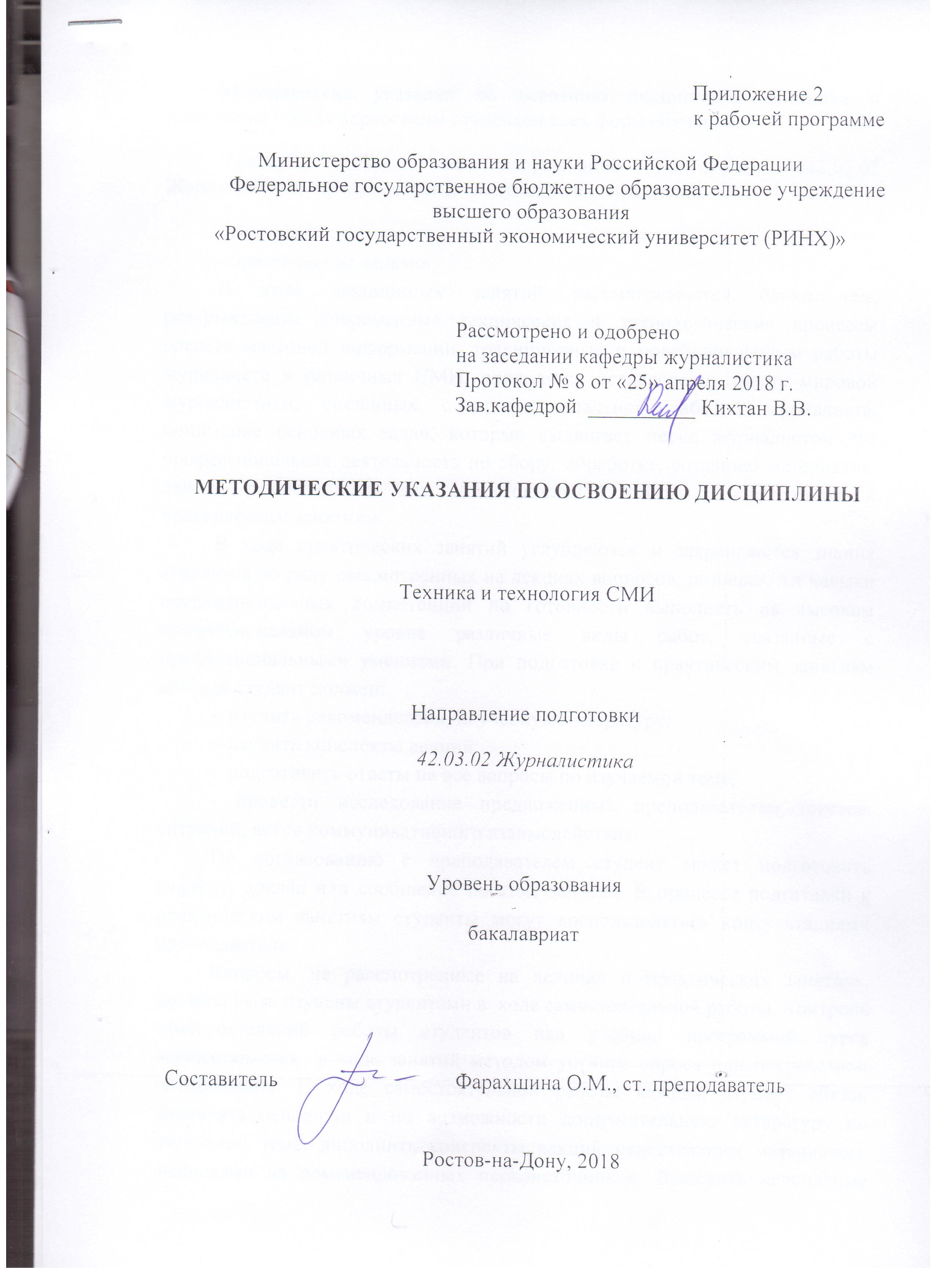 Методические указания по освоению дисциплины «Техника и технология СМИ» адресованы студентам всех форм обучения.  Учебным планом по направлению подготовки «42.03.02 Журналистика» предусмотрены следующие виды занятий:- лекции;- практические занятия;В ходе лекционных занятий рассматриваются блоки тем, раскрывающие современные технические и технологические процессы средств массовой информации, традиционные и новейшие формы работы журналиста в различных СМИ, приводятся исследования опыта мировой журналистики, связанных с профессиональной работой журналиста, понимание основных задач, которые выдвигает перед журналистом его профессиональная деятельность по сбору, обработке, созданию материалов, даются рекомендации для самостоятельной работы и подготовке к практическим занятиям. В ходе практических занятий углубляются и закрепляются знания студентов по ряду рассмотренных на лекциях вопросов, развиваются навыки  профессиональных компетенций по готовности выполнять на высоком профессиональном уровне различные виды работ, связанные с профессиональными умениями. При подготовке к практическим занятиям каждый студент должен:  – изучить рекомендованную учебную литературу;  – изучить конспекты лекций;  – подготовить ответы на все вопросы по изучаемой теме; - провести исследование предложенных преподавателем текстов, ситуаций, актов коммуникативного взаимодействия. По согласованию с преподавателем студент может подготовить реферат, доклад или сообщение по теме занятия. В процессе подготовки к практическим занятиям студенты могут воспользоваться консультациями преподавателя.  Вопросы, не рассмотренные на лекциях и практических занятиях, должны быть изучены студентами в  ходе самостоятельной работы. Контроль  самостоятельной работы студентов над учебной программой курса  осуществляется  в ходе занятий методом устного опроса или посредством  тестирования. В ходе самостоятельной работы каждый студент обязан прочитать основную и по возможности дополнительную литературу по  изучаемой теме, дополнить конспекты лекций недостающим материалом, выписками из рекомендованных первоисточников. Выделить непонятные термины,  найти  их значение в энциклопедических словарях. При  реализации  различных  видов учебной работы используются разнообразные (в т.ч. интерактивные) методы обучения, в частности:   - интерактивная доска для подготовки и проведения лекционных и семинарских занятий.  Для подготовки к занятиям, текущему контролю и промежуточной аттестации  студенты  могут  воспользоваться электронной библиотекой ВУЗа http://library.rsue.ru/ . Также обучающиеся могут  взять  на  дом необходимую  литературу  на  абонементе  вузовской библиотеки или воспользоваться читальными залами вуза.  УП: 42.03.02_1.plxУП: 42.03.02_1.plxУП: 42.03.02_1.plxстр. 3стр. 3Визирование РПД для исполнения в очередном учебном годуВизирование РПД для исполнения в очередном учебном годуОтдел образовательных программ и планирования учебного процесса Торопова Т.В. __________Рабочая программа пересмотрена, обсуждена и одобрена для исполнения в 2019-2020 учебном году на заседании кафедры ЖурналистикаЗав. кафедрой Кихтан В.В. _________________Программу составил(и):  ст.преп., Фарахшина О.М. _________________Отдел образовательных программ и планирования учебного процесса Торопова Т.В. __________Рабочая программа пересмотрена, обсуждена и одобрена для исполнения в 2019-2020 учебном году на заседании кафедры ЖурналистикаЗав. кафедрой Кихтан В.В. _________________Программу составил(и):  ст.преп., Фарахшина О.М. _________________Отдел образовательных программ и планирования учебного процесса Торопова Т.В. __________Рабочая программа пересмотрена, обсуждена и одобрена для исполнения в 2019-2020 учебном году на заседании кафедры ЖурналистикаЗав. кафедрой Кихтан В.В. _________________Программу составил(и):  ст.преп., Фарахшина О.М. _________________Отдел образовательных программ и планирования учебного процесса Торопова Т.В. __________Рабочая программа пересмотрена, обсуждена и одобрена для исполнения в 2019-2020 учебном году на заседании кафедры ЖурналистикаЗав. кафедрой Кихтан В.В. _________________Программу составил(и):  ст.преп., Фарахшина О.М. _________________Отдел образовательных программ и планирования учебного процесса Торопова Т.В. __________Рабочая программа пересмотрена, обсуждена и одобрена для исполнения в 2019-2020 учебном году на заседании кафедры ЖурналистикаЗав. кафедрой Кихтан В.В. _________________Программу составил(и):  ст.преп., Фарахшина О.М. _________________Визирование РПД для исполнения в очередном учебном годуВизирование РПД для исполнения в очередном учебном годуОтдел образовательных программ и планирования учебного процесса Торопова Т.В. __________Рабочая программа пересмотрена, обсуждена и одобрена для исполнения в 2020-2021 учебном году на заседании кафедры ЖурналистикаЗав. кафедрой Кихтан В.В. _________________Программу составил(и):  ст.преп., Фарахшина О.М. _________________Отдел образовательных программ и планирования учебного процесса Торопова Т.В. __________Рабочая программа пересмотрена, обсуждена и одобрена для исполнения в 2020-2021 учебном году на заседании кафедры ЖурналистикаЗав. кафедрой Кихтан В.В. _________________Программу составил(и):  ст.преп., Фарахшина О.М. _________________Отдел образовательных программ и планирования учебного процесса Торопова Т.В. __________Рабочая программа пересмотрена, обсуждена и одобрена для исполнения в 2020-2021 учебном году на заседании кафедры ЖурналистикаЗав. кафедрой Кихтан В.В. _________________Программу составил(и):  ст.преп., Фарахшина О.М. _________________Отдел образовательных программ и планирования учебного процесса Торопова Т.В. __________Рабочая программа пересмотрена, обсуждена и одобрена для исполнения в 2020-2021 учебном году на заседании кафедры ЖурналистикаЗав. кафедрой Кихтан В.В. _________________Программу составил(и):  ст.преп., Фарахшина О.М. _________________Отдел образовательных программ и планирования учебного процесса Торопова Т.В. __________Рабочая программа пересмотрена, обсуждена и одобрена для исполнения в 2020-2021 учебном году на заседании кафедры ЖурналистикаЗав. кафедрой Кихтан В.В. _________________Программу составил(и):  ст.преп., Фарахшина О.М. _________________Визирование РПД для исполнения в очередном учебном годуВизирование РПД для исполнения в очередном учебном годуОтдел образовательных программ и планирования учебного процесса Торопова Т.В. __________Рабочая программа пересмотрена, обсуждена и одобрена для исполнения в 2021-2022 учебном году на заседании кафедры ЖурналистикаЗав. кафедрой: Кихтан В.В. _________________Программу составил(и):  ст.преп., Фарахшина О.М. _________________Отдел образовательных программ и планирования учебного процесса Торопова Т.В. __________Рабочая программа пересмотрена, обсуждена и одобрена для исполнения в 2021-2022 учебном году на заседании кафедры ЖурналистикаЗав. кафедрой: Кихтан В.В. _________________Программу составил(и):  ст.преп., Фарахшина О.М. _________________Отдел образовательных программ и планирования учебного процесса Торопова Т.В. __________Рабочая программа пересмотрена, обсуждена и одобрена для исполнения в 2021-2022 учебном году на заседании кафедры ЖурналистикаЗав. кафедрой: Кихтан В.В. _________________Программу составил(и):  ст.преп., Фарахшина О.М. _________________Отдел образовательных программ и планирования учебного процесса Торопова Т.В. __________Рабочая программа пересмотрена, обсуждена и одобрена для исполнения в 2021-2022 учебном году на заседании кафедры ЖурналистикаЗав. кафедрой: Кихтан В.В. _________________Программу составил(и):  ст.преп., Фарахшина О.М. _________________Отдел образовательных программ и планирования учебного процесса Торопова Т.В. __________Рабочая программа пересмотрена, обсуждена и одобрена для исполнения в 2021-2022 учебном году на заседании кафедры ЖурналистикаЗав. кафедрой: Кихтан В.В. _________________Программу составил(и):  ст.преп., Фарахшина О.М. _________________Визирование РПД для исполнения в очередном учебном годуВизирование РПД для исполнения в очередном учебном годуОтдел образовательных программ и планирования учебного процесса Торопова Т.В. __________Рабочая программа пересмотрена, обсуждена и одобрена для исполнения в 2022-2023 учебном году на заседании кафедры ЖурналистикаЗав. кафедрой: Кихтан В.В. _________________Программу составил(и):  ст.преп., Фарахшина О.М. _________________Отдел образовательных программ и планирования учебного процесса Торопова Т.В. __________Рабочая программа пересмотрена, обсуждена и одобрена для исполнения в 2022-2023 учебном году на заседании кафедры ЖурналистикаЗав. кафедрой: Кихтан В.В. _________________Программу составил(и):  ст.преп., Фарахшина О.М. _________________Отдел образовательных программ и планирования учебного процесса Торопова Т.В. __________Рабочая программа пересмотрена, обсуждена и одобрена для исполнения в 2022-2023 учебном году на заседании кафедры ЖурналистикаЗав. кафедрой: Кихтан В.В. _________________Программу составил(и):  ст.преп., Фарахшина О.М. _________________Отдел образовательных программ и планирования учебного процесса Торопова Т.В. __________Рабочая программа пересмотрена, обсуждена и одобрена для исполнения в 2022-2023 учебном году на заседании кафедры ЖурналистикаЗав. кафедрой: Кихтан В.В. _________________Программу составил(и):  ст.преп., Фарахшина О.М. _________________Отдел образовательных программ и планирования учебного процесса Торопова Т.В. __________Рабочая программа пересмотрена, обсуждена и одобрена для исполнения в 2022-2023 учебном году на заседании кафедры ЖурналистикаЗав. кафедрой: Кихтан В.В. _________________Программу составил(и):  ст.преп., Фарахшина О.М. _________________УП: 42.03.02_1.plxУП: 42.03.02_1.plxУП: 42.03.02_1.plxстр. 41. ЦЕЛИ ОСВОЕНИЯ ДИСЦИПЛИНЫ1. ЦЕЛИ ОСВОЕНИЯ ДИСЦИПЛИНЫ1. ЦЕЛИ ОСВОЕНИЯ ДИСЦИПЛИНЫ1. ЦЕЛИ ОСВОЕНИЯ ДИСЦИПЛИНЫ1. ЦЕЛИ ОСВОЕНИЯ ДИСЦИПЛИНЫ1.1Цели освоения дисциплины: изложить базовые технологии, познакомить студентов с важнейшими историческими этапами развития техники печати, телевидения и радиовещания, с современным оборудованием, программными средствами и оптимальным взаимодействием между ними, выявить взаимосвязь качества журналистской продукции с компьютерными технологиями подготовки изданий, показать влияние новейших технологий на оперативность выхода СМИ; познакомить студентов с основами предпечатной подготовки печатных периодических изданий и основами верстки и дизайна.Цели освоения дисциплины: изложить базовые технологии, познакомить студентов с важнейшими историческими этапами развития техники печати, телевидения и радиовещания, с современным оборудованием, программными средствами и оптимальным взаимодействием между ними, выявить взаимосвязь качества журналистской продукции с компьютерными технологиями подготовки изданий, показать влияние новейших технологий на оперативность выхода СМИ; познакомить студентов с основами предпечатной подготовки печатных периодических изданий и основами верстки и дизайна.Цели освоения дисциплины: изложить базовые технологии, познакомить студентов с важнейшими историческими этапами развития техники печати, телевидения и радиовещания, с современным оборудованием, программными средствами и оптимальным взаимодействием между ними, выявить взаимосвязь качества журналистской продукции с компьютерными технологиями подготовки изданий, показать влияние новейших технологий на оперативность выхода СМИ; познакомить студентов с основами предпечатной подготовки печатных периодических изданий и основами верстки и дизайна.Цели освоения дисциплины: изложить базовые технологии, познакомить студентов с важнейшими историческими этапами развития техники печати, телевидения и радиовещания, с современным оборудованием, программными средствами и оптимальным взаимодействием между ними, выявить взаимосвязь качества журналистской продукции с компьютерными технологиями подготовки изданий, показать влияние новейших технологий на оперативность выхода СМИ; познакомить студентов с основами предпечатной подготовки печатных периодических изданий и основами верстки и дизайна.1.2Задачи: показать влияние научно-технического прогресса на развитие журналистики на примере основных исторических этапов совершенствования техники и технологии СМИ; составить представление о технических средствах, применяемых журналистами, в периодических изданиях, телевидении и радиовещании; выявить изменения характера работы журналиста при использовании современной электронной техники; познакомиться с особенностями технологических стадий производства печатной продукции; объяснить необходимость учета важнейших полиграфических параметров конкретного издания еще на стадии допечатной подготовки; изучить основные компоненты газетно-журнальной полосы и правила работы с ними; изучить основы дизайна печатной и электронной продукции СМИ; разобраться в современных тенденциях дизайна и оформления печатной периодической продукции и электронных СМИ; изучить теорию моделирования; овладеть основами макетирования; освоить основы верстки.Задачи: показать влияние научно-технического прогресса на развитие журналистики на примере основных исторических этапов совершенствования техники и технологии СМИ; составить представление о технических средствах, применяемых журналистами, в периодических изданиях, телевидении и радиовещании; выявить изменения характера работы журналиста при использовании современной электронной техники; познакомиться с особенностями технологических стадий производства печатной продукции; объяснить необходимость учета важнейших полиграфических параметров конкретного издания еще на стадии допечатной подготовки; изучить основные компоненты газетно-журнальной полосы и правила работы с ними; изучить основы дизайна печатной и электронной продукции СМИ; разобраться в современных тенденциях дизайна и оформления печатной периодической продукции и электронных СМИ; изучить теорию моделирования; овладеть основами макетирования; освоить основы верстки.Задачи: показать влияние научно-технического прогресса на развитие журналистики на примере основных исторических этапов совершенствования техники и технологии СМИ; составить представление о технических средствах, применяемых журналистами, в периодических изданиях, телевидении и радиовещании; выявить изменения характера работы журналиста при использовании современной электронной техники; познакомиться с особенностями технологических стадий производства печатной продукции; объяснить необходимость учета важнейших полиграфических параметров конкретного издания еще на стадии допечатной подготовки; изучить основные компоненты газетно-журнальной полосы и правила работы с ними; изучить основы дизайна печатной и электронной продукции СМИ; разобраться в современных тенденциях дизайна и оформления печатной периодической продукции и электронных СМИ; изучить теорию моделирования; овладеть основами макетирования; освоить основы верстки.Задачи: показать влияние научно-технического прогресса на развитие журналистики на примере основных исторических этапов совершенствования техники и технологии СМИ; составить представление о технических средствах, применяемых журналистами, в периодических изданиях, телевидении и радиовещании; выявить изменения характера работы журналиста при использовании современной электронной техники; познакомиться с особенностями технологических стадий производства печатной продукции; объяснить необходимость учета важнейших полиграфических параметров конкретного издания еще на стадии допечатной подготовки; изучить основные компоненты газетно-журнальной полосы и правила работы с ними; изучить основы дизайна печатной и электронной продукции СМИ; разобраться в современных тенденциях дизайна и оформления печатной периодической продукции и электронных СМИ; изучить теорию моделирования; овладеть основами макетирования; освоить основы верстки.2. МЕСТО ДИСЦИПЛИНЫ В СТРУКТУРЕ ОБРАЗОВАТЕЛЬНОЙ ПРОГРАММЫ2. МЕСТО ДИСЦИПЛИНЫ В СТРУКТУРЕ ОБРАЗОВАТЕЛЬНОЙ ПРОГРАММЫ2. МЕСТО ДИСЦИПЛИНЫ В СТРУКТУРЕ ОБРАЗОВАТЕЛЬНОЙ ПРОГРАММЫ2. МЕСТО ДИСЦИПЛИНЫ В СТРУКТУРЕ ОБРАЗОВАТЕЛЬНОЙ ПРОГРАММЫ2. МЕСТО ДИСЦИПЛИНЫ В СТРУКТУРЕ ОБРАЗОВАТЕЛЬНОЙ ПРОГРАММЫЦикл (раздел) ООП:Цикл (раздел) ООП:Б1.ББ1.ББ1.Б2.1Требования к предварительной подготовке обучающегося:Требования к предварительной подготовке обучающегося:Требования к предварительной подготовке обучающегося:Требования к предварительной подготовке обучающегося:2.1.1Для успешного очвоения дисциплины студент должен иметь базовую подготовку по информатике в объеме средней школыДля успешного очвоения дисциплины студент должен иметь базовую подготовку по информатике в объеме средней школыДля успешного очвоения дисциплины студент должен иметь базовую подготовку по информатике в объеме средней школыДля успешного очвоения дисциплины студент должен иметь базовую подготовку по информатике в объеме средней школы2.2Дисциплины и практики, для которых освоение данной дисциплины (модуля) необходимо как предшествующее:Дисциплины и практики, для которых освоение данной дисциплины (модуля) необходимо как предшествующее:Дисциплины и практики, для которых освоение данной дисциплины (модуля) необходимо как предшествующее:Дисциплины и практики, для которых освоение данной дисциплины (модуля) необходимо как предшествующее:2.2.1ФотоделоФотоделоФотоделоФотодело2.2.2Жанры СМИЖанры СМИЖанры СМИЖанры СМИ3. ТРЕБОВАНИЯ К РЕЗУЛЬТАТАМ ОСВОЕНИЯ ДИСЦИПЛИНЫ3. ТРЕБОВАНИЯ К РЕЗУЛЬТАТАМ ОСВОЕНИЯ ДИСЦИПЛИНЫ3. ТРЕБОВАНИЯ К РЕЗУЛЬТАТАМ ОСВОЕНИЯ ДИСЦИПЛИНЫ3. ТРЕБОВАНИЯ К РЕЗУЛЬТАТАМ ОСВОЕНИЯ ДИСЦИПЛИНЫ3. ТРЕБОВАНИЯ К РЕЗУЛЬТАТАМ ОСВОЕНИЯ ДИСЦИПЛИНЫОПК-13: способностью следовать принципам работы журналиста с источниками информации, знать методы ее сбора, селекции, проверки и анализа, возможности электронных баз данных и методы работы с нимиОПК-13: способностью следовать принципам работы журналиста с источниками информации, знать методы ее сбора, селекции, проверки и анализа, возможности электронных баз данных и методы работы с нимиОПК-13: способностью следовать принципам работы журналиста с источниками информации, знать методы ее сбора, селекции, проверки и анализа, возможности электронных баз данных и методы работы с нимиОПК-13: способностью следовать принципам работы журналиста с источниками информации, знать методы ее сбора, селекции, проверки и анализа, возможности электронных баз данных и методы работы с нимиОПК-13: способностью следовать принципам работы журналиста с источниками информации, знать методы ее сбора, селекции, проверки и анализа, возможности электронных баз данных и методы работы с нимиЗнать:Знать:Знать:Знать:Знать:общее представление о закономерностях профессионально-творческого и культурно-нравственного развитияобщее представление о закономерностях профессионально-творческого и культурно-нравственного развитияобщее представление о закономерностях профессионально-творческого и культурно-нравственного развитияобщее представление о закономерностях профессионально-творческого и культурно-нравственного развитияобщее представление о закономерностях профессионально-творческого и культурно-нравственного развитияУметь:Уметь:Уметь:Уметь:Уметь:выявлять культурную, профессиональную и личностную информациювыявлять культурную, профессиональную и личностную информациювыявлять культурную, профессиональную и личностную информациювыявлять культурную, профессиональную и личностную информациювыявлять культурную, профессиональную и личностную информациюВладеть:Владеть:Владеть:Владеть:Владеть:основными технологиями приобретения социально-культурных, психологических, профессиональных знанийосновными технологиями приобретения социально-культурных, психологических, профессиональных знанийосновными технологиями приобретения социально-культурных, психологических, профессиональных знанийосновными технологиями приобретения социально-культурных, психологических, профессиональных знанийосновными технологиями приобретения социально-культурных, психологических, профессиональных знанийОПК-14: способностью базироваться на знании особенностей массовой информации, содержательной и структурно- композиционной специфики журналистских публикаций, технологии их создания, готовность применять инновационные подходы при создании медиатекстовОПК-14: способностью базироваться на знании особенностей массовой информации, содержательной и структурно- композиционной специфики журналистских публикаций, технологии их создания, готовность применять инновационные подходы при создании медиатекстовОПК-14: способностью базироваться на знании особенностей массовой информации, содержательной и структурно- композиционной специфики журналистских публикаций, технологии их создания, готовность применять инновационные подходы при создании медиатекстовОПК-14: способностью базироваться на знании особенностей массовой информации, содержательной и структурно- композиционной специфики журналистских публикаций, технологии их создания, готовность применять инновационные подходы при создании медиатекстовОПК-14: способностью базироваться на знании особенностей массовой информации, содержательной и структурно- композиционной специфики журналистских публикаций, технологии их создания, готовность применять инновационные подходы при создании медиатекстовЗнать:Знать:Знать:Знать:Знать:Знать основные характеристики журналистских произведений как продуктов профессиональной творческой деятельностиЗнать основные характеристики журналистских произведений как продуктов профессиональной творческой деятельностиЗнать основные характеристики журналистских произведений как продуктов профессиональной творческой деятельностиЗнать основные характеристики журналистских произведений как продуктов профессиональной творческой деятельностиЗнать основные характеристики журналистских произведений как продуктов профессиональной творческой деятельностиУметь:Уметь:Уметь:Уметь:Уметь:Уметь выбирать и формулировать актуальные темы публикаций, оперативно создавать медиатексты, используя адекватные композиционные, языковые и другие изобразительно-выразительные средстваУметь выбирать и формулировать актуальные темы публикаций, оперативно создавать медиатексты, используя адекватные композиционные, языковые и другие изобразительно-выразительные средстваУметь выбирать и формулировать актуальные темы публикаций, оперативно создавать медиатексты, используя адекватные композиционные, языковые и другие изобразительно-выразительные средстваУметь выбирать и формулировать актуальные темы публикаций, оперативно создавать медиатексты, используя адекватные композиционные, языковые и другие изобразительно-выразительные средстваУметь выбирать и формулировать актуальные темы публикаций, оперативно создавать медиатексты, используя адекватные композиционные, языковые и другие изобразительно-выразительные средстваВладеть:Владеть:Владеть:Владеть:Владеть:Владеть методикой создания медиатекстов различных жанров.Владеть методикой создания медиатекстов различных жанров.Владеть методикой создания медиатекстов различных жанров.Владеть методикой создания медиатекстов различных жанров.Владеть методикой создания медиатекстов различных жанров.ОПК-16: быть способным использовать современные методы редакторской работыОПК-16: быть способным использовать современные методы редакторской работыОПК-16: быть способным использовать современные методы редакторской работыОПК-16: быть способным использовать современные методы редакторской работыОПК-16: быть способным использовать современные методы редакторской работыЗнать:Знать:Знать:Знать:Знать:Знать теорию и методику редакторской подготовки журналистского текстаЗнать теорию и методику редакторской подготовки журналистского текстаЗнать теорию и методику редакторской подготовки журналистского текстаЗнать теорию и методику редакторской подготовки журналистского текстаЗнать теорию и методику редакторской подготовки журналистского текстаУметь:Уметь:Уметь:Уметь:Уметь:Уметь редактировать печатный текст, аудио-, видео- или интернет- материал и др., приводить его в соответствие со стандартами, форматами, технологическими требованиями, принятыми в СМИ разных типов.Уметь редактировать печатный текст, аудио-, видео- или интернет- материал и др., приводить его в соответствие со стандартами, форматами, технологическими требованиями, принятыми в СМИ разных типов.Уметь редактировать печатный текст, аудио-, видео- или интернет- материал и др., приводить его в соответствие со стандартами, форматами, технологическими требованиями, принятыми в СМИ разных типов.Уметь редактировать печатный текст, аудио-, видео- или интернет- материал и др., приводить его в соответствие со стандартами, форматами, технологическими требованиями, принятыми в СМИ разных типов.Уметь редактировать печатный текст, аудио-, видео- или интернет- материал и др., приводить его в соответствие со стандартами, форматами, технологическими требованиями, принятыми в СМИ разных типов.Владеть:Владеть:Владеть:Владеть:Владеть:Владеть методами отбора, редактирования, компоновки, ретрансляции аудитории информации, получаемой из разных источников (ньюсмейкеров, Интернета, других СМИ, рекламных и PR-агентств, органов государственной власти и местного самоуправления и т.п.)Владеть методами отбора, редактирования, компоновки, ретрансляции аудитории информации, получаемой из разных источников (ньюсмейкеров, Интернета, других СМИ, рекламных и PR-агентств, органов государственной власти и местного самоуправления и т.п.)Владеть методами отбора, редактирования, компоновки, ретрансляции аудитории информации, получаемой из разных источников (ньюсмейкеров, Интернета, других СМИ, рекламных и PR-агентств, органов государственной власти и местного самоуправления и т.п.)Владеть методами отбора, редактирования, компоновки, ретрансляции аудитории информации, получаемой из разных источников (ньюсмейкеров, Интернета, других СМИ, рекламных и PR-агентств, органов государственной власти и местного самоуправления и т.п.)Владеть методами отбора, редактирования, компоновки, ретрансляции аудитории информации, получаемой из разных источников (ньюсмейкеров, Интернета, других СМИ, рекламных и PR-агентств, органов государственной власти и местного самоуправления и т.п.)УП: 42.03.02_1.plxУП: 42.03.02_1.plxУП: 42.03.02_1.plxстр. 5ОПК-20: способностью использовать современную техническую базу и новейшие цифровые технологии, применяемые в медиасфере, для решения профессиональных задач, ориентироваться в современных тенденциях дизайна и инфографики в СМИОПК-20: способностью использовать современную техническую базу и новейшие цифровые технологии, применяемые в медиасфере, для решения профессиональных задач, ориентироваться в современных тенденциях дизайна и инфографики в СМИОПК-20: способностью использовать современную техническую базу и новейшие цифровые технологии, применяемые в медиасфере, для решения профессиональных задач, ориентироваться в современных тенденциях дизайна и инфографики в СМИОПК-20: способностью использовать современную техническую базу и новейшие цифровые технологии, применяемые в медиасфере, для решения профессиональных задач, ориентироваться в современных тенденциях дизайна и инфографики в СМИОПК-20: способностью использовать современную техническую базу и новейшие цифровые технологии, применяемые в медиасфере, для решения профессиональных задач, ориентироваться в современных тенденциях дизайна и инфографики в СМИОПК-20: способностью использовать современную техническую базу и новейшие цифровые технологии, применяемые в медиасфере, для решения профессиональных задач, ориентироваться в современных тенденциях дизайна и инфографики в СМИОПК-20: способностью использовать современную техническую базу и новейшие цифровые технологии, применяемые в медиасфере, для решения профессиональных задач, ориентироваться в современных тенденциях дизайна и инфографики в СМИОПК-20: способностью использовать современную техническую базу и новейшие цифровые технологии, применяемые в медиасфере, для решения профессиональных задач, ориентироваться в современных тенденциях дизайна и инфографики в СМИОПК-20: способностью использовать современную техническую базу и новейшие цифровые технологии, применяемые в медиасфере, для решения профессиональных задач, ориентироваться в современных тенденциях дизайна и инфографики в СМИОПК-20: способностью использовать современную техническую базу и новейшие цифровые технологии, применяемые в медиасфере, для решения профессиональных задач, ориентироваться в современных тенденциях дизайна и инфографики в СМИЗнать:Знать:Знать:Знать:Знать:Знать:Знать:Знать:Знать:Знать:знать основы дизайна и инфографикизнать основы дизайна и инфографикизнать основы дизайна и инфографикизнать основы дизайна и инфографикизнать основы дизайна и инфографикизнать основы дизайна и инфографикизнать основы дизайна и инфографикизнать основы дизайна и инфографикизнать основы дизайна и инфографикизнать основы дизайна и инфографикиУметь:Уметь:Уметь:Уметь:Уметь:Уметь:Уметь:Уметь:Уметь:Уметь:использовать элементарные приемы в медиасфере и уметь использовать современную техническую базу и цифровые технологиииспользовать элементарные приемы в медиасфере и уметь использовать современную техническую базу и цифровые технологиииспользовать элементарные приемы в медиасфере и уметь использовать современную техническую базу и цифровые технологиииспользовать элементарные приемы в медиасфере и уметь использовать современную техническую базу и цифровые технологиииспользовать элементарные приемы в медиасфере и уметь использовать современную техническую базу и цифровые технологиииспользовать элементарные приемы в медиасфере и уметь использовать современную техническую базу и цифровые технологиииспользовать элементарные приемы в медиасфере и уметь использовать современную техническую базу и цифровые технологиииспользовать элементарные приемы в медиасфере и уметь использовать современную техническую базу и цифровые технологиииспользовать элементарные приемы в медиасфере и уметь использовать современную техническую базу и цифровые технологиииспользовать элементарные приемы в медиасфере и уметь использовать современную техническую базу и цифровые технологииВладеть:Владеть:Владеть:Владеть:Владеть:Владеть:Владеть:Владеть:Владеть:Владеть:элементарными приемами в современной технической базе и цифровых медиасфереэлементарными приемами в современной технической базе и цифровых медиасфереэлементарными приемами в современной технической базе и цифровых медиасфереэлементарными приемами в современной технической базе и цифровых медиасфереэлементарными приемами в современной технической базе и цифровых медиасфереэлементарными приемами в современной технической базе и цифровых медиасфереэлементарными приемами в современной технической базе и цифровых медиасфереэлементарными приемами в современной технической базе и цифровых медиасфереэлементарными приемами в современной технической базе и цифровых медиасфереэлементарными приемами в современной технической базе и цифровых медиасфереПК-2: способностью в рамках отведенного бюджета времени создавать материалы для массмедиа в определенных жанрах, форматах с использованием различных знаковых систем (вербальной, фото-, аудио-, видео-, графической) в зависимости от типа СМИ для размещения на различных мультимедийных платформахПК-2: способностью в рамках отведенного бюджета времени создавать материалы для массмедиа в определенных жанрах, форматах с использованием различных знаковых систем (вербальной, фото-, аудио-, видео-, графической) в зависимости от типа СМИ для размещения на различных мультимедийных платформахПК-2: способностью в рамках отведенного бюджета времени создавать материалы для массмедиа в определенных жанрах, форматах с использованием различных знаковых систем (вербальной, фото-, аудио-, видео-, графической) в зависимости от типа СМИ для размещения на различных мультимедийных платформахПК-2: способностью в рамках отведенного бюджета времени создавать материалы для массмедиа в определенных жанрах, форматах с использованием различных знаковых систем (вербальной, фото-, аудио-, видео-, графической) в зависимости от типа СМИ для размещения на различных мультимедийных платформахПК-2: способностью в рамках отведенного бюджета времени создавать материалы для массмедиа в определенных жанрах, форматах с использованием различных знаковых систем (вербальной, фото-, аудио-, видео-, графической) в зависимости от типа СМИ для размещения на различных мультимедийных платформахПК-2: способностью в рамках отведенного бюджета времени создавать материалы для массмедиа в определенных жанрах, форматах с использованием различных знаковых систем (вербальной, фото-, аудио-, видео-, графической) в зависимости от типа СМИ для размещения на различных мультимедийных платформахПК-2: способностью в рамках отведенного бюджета времени создавать материалы для массмедиа в определенных жанрах, форматах с использованием различных знаковых систем (вербальной, фото-, аудио-, видео-, графической) в зависимости от типа СМИ для размещения на различных мультимедийных платформахПК-2: способностью в рамках отведенного бюджета времени создавать материалы для массмедиа в определенных жанрах, форматах с использованием различных знаковых систем (вербальной, фото-, аудио-, видео-, графической) в зависимости от типа СМИ для размещения на различных мультимедийных платформахПК-2: способностью в рамках отведенного бюджета времени создавать материалы для массмедиа в определенных жанрах, форматах с использованием различных знаковых систем (вербальной, фото-, аудио-, видео-, графической) в зависимости от типа СМИ для размещения на различных мультимедийных платформахПК-2: способностью в рамках отведенного бюджета времени создавать материалы для массмедиа в определенных жанрах, форматах с использованием различных знаковых систем (вербальной, фото-, аудио-, видео-, графической) в зависимости от типа СМИ для размещения на различных мультимедийных платформахЗнать:Знать:Знать:Знать:Знать:Знать:Знать:Знать:Знать:Знать:Знать основные этапы издательского процесса (замысел издания,подготовка фото, проект оформления, верстка).Знать основные этапы издательского процесса (замысел издания,подготовка фото, проект оформления, верстка).Знать основные этапы издательского процесса (замысел издания,подготовка фото, проект оформления, верстка).Знать основные этапы издательского процесса (замысел издания,подготовка фото, проект оформления, верстка).Знать основные этапы издательского процесса (замысел издания,подготовка фото, проект оформления, верстка).Знать основные этапы издательского процесса (замысел издания,подготовка фото, проект оформления, верстка).Знать основные этапы издательского процесса (замысел издания,подготовка фото, проект оформления, верстка).Знать основные этапы издательского процесса (замысел издания,подготовка фото, проект оформления, верстка).Знать основные этапы издательского процесса (замысел издания,подготовка фото, проект оформления, верстка).Знать основные этапы издательского процесса (замысел издания,подготовка фото, проект оформления, верстка).Уметь:Уметь:Уметь:Уметь:Уметь:Уметь:Уметь:Уметь:Уметь:Уметь:Уметь анализировать композиционно-графические моделиУметь анализировать композиционно-графические моделиУметь анализировать композиционно-графические моделиУметь анализировать композиционно-графические моделиУметь анализировать композиционно-графические моделиУметь анализировать композиционно-графические моделиУметь анализировать композиционно-графические моделиУметь анализировать композиционно-графические моделиУметь анализировать композиционно-графические моделиУметь анализировать композиционно-графические моделиВладеть:Владеть:Владеть:Владеть:Владеть:Владеть:Владеть:Владеть:Владеть:Владеть:Владеть навыками работы в программах  компьютерной графики; необходимыми приёмами подготовки фотографического материала для его дальнейшего использования в изданиях (свето- ицветокоррекция, кадрирование, ретушь).Владеть навыками работы в программах  компьютерной графики; необходимыми приёмами подготовки фотографического материала для его дальнейшего использования в изданиях (свето- ицветокоррекция, кадрирование, ретушь).Владеть навыками работы в программах  компьютерной графики; необходимыми приёмами подготовки фотографического материала для его дальнейшего использования в изданиях (свето- ицветокоррекция, кадрирование, ретушь).Владеть навыками работы в программах  компьютерной графики; необходимыми приёмами подготовки фотографического материала для его дальнейшего использования в изданиях (свето- ицветокоррекция, кадрирование, ретушь).Владеть навыками работы в программах  компьютерной графики; необходимыми приёмами подготовки фотографического материала для его дальнейшего использования в изданиях (свето- ицветокоррекция, кадрирование, ретушь).Владеть навыками работы в программах  компьютерной графики; необходимыми приёмами подготовки фотографического материала для его дальнейшего использования в изданиях (свето- ицветокоррекция, кадрирование, ретушь).Владеть навыками работы в программах  компьютерной графики; необходимыми приёмами подготовки фотографического материала для его дальнейшего использования в изданиях (свето- ицветокоррекция, кадрирование, ретушь).Владеть навыками работы в программах  компьютерной графики; необходимыми приёмами подготовки фотографического материала для его дальнейшего использования в изданиях (свето- ицветокоррекция, кадрирование, ретушь).Владеть навыками работы в программах  компьютерной графики; необходимыми приёмами подготовки фотографического материала для его дальнейшего использования в изданиях (свето- ицветокоррекция, кадрирование, ретушь).Владеть навыками работы в программах  компьютерной графики; необходимыми приёмами подготовки фотографического материала для его дальнейшего использования в изданиях (свето- ицветокоррекция, кадрирование, ретушь).ПК-3: способностью анализировать, оценивать и редактировать медиатексты, приводить их в соответствие с нормами, стандартами, форматами, стилями, технологическими требованиями, принятыми в СМИ разных типовПК-3: способностью анализировать, оценивать и редактировать медиатексты, приводить их в соответствие с нормами, стандартами, форматами, стилями, технологическими требованиями, принятыми в СМИ разных типовПК-3: способностью анализировать, оценивать и редактировать медиатексты, приводить их в соответствие с нормами, стандартами, форматами, стилями, технологическими требованиями, принятыми в СМИ разных типовПК-3: способностью анализировать, оценивать и редактировать медиатексты, приводить их в соответствие с нормами, стандартами, форматами, стилями, технологическими требованиями, принятыми в СМИ разных типовПК-3: способностью анализировать, оценивать и редактировать медиатексты, приводить их в соответствие с нормами, стандартами, форматами, стилями, технологическими требованиями, принятыми в СМИ разных типовПК-3: способностью анализировать, оценивать и редактировать медиатексты, приводить их в соответствие с нормами, стандартами, форматами, стилями, технологическими требованиями, принятыми в СМИ разных типовПК-3: способностью анализировать, оценивать и редактировать медиатексты, приводить их в соответствие с нормами, стандартами, форматами, стилями, технологическими требованиями, принятыми в СМИ разных типовПК-3: способностью анализировать, оценивать и редактировать медиатексты, приводить их в соответствие с нормами, стандартами, форматами, стилями, технологическими требованиями, принятыми в СМИ разных типовПК-3: способностью анализировать, оценивать и редактировать медиатексты, приводить их в соответствие с нормами, стандартами, форматами, стилями, технологическими требованиями, принятыми в СМИ разных типовПК-3: способностью анализировать, оценивать и редактировать медиатексты, приводить их в соответствие с нормами, стандартами, форматами, стилями, технологическими требованиями, принятыми в СМИ разных типовЗнать:Знать:Знать:Знать:Знать:Знать:Знать:Знать:Знать:Знать:Знать стилистические нормы употребления языковых средств в различных речевых ситуацияхЗнать стилистические нормы употребления языковых средств в различных речевых ситуацияхЗнать стилистические нормы употребления языковых средств в различных речевых ситуацияхЗнать стилистические нормы употребления языковых средств в различных речевых ситуацияхЗнать стилистические нормы употребления языковых средств в различных речевых ситуацияхЗнать стилистические нормы употребления языковых средств в различных речевых ситуацияхЗнать стилистические нормы употребления языковых средств в различных речевых ситуацияхЗнать стилистические нормы употребления языковых средств в различных речевых ситуацияхЗнать стилистические нормы употребления языковых средств в различных речевых ситуацияхЗнать стилистические нормы употребления языковых средств в различных речевых ситуацияхУметь:Уметь:Уметь:Уметь:Уметь:Уметь:Уметь:Уметь:Уметь:Уметь:Уметь приводить текст в соответствие с нормами публицистического стиля.Уметь приводить текст в соответствие с нормами публицистического стиля.Уметь приводить текст в соответствие с нормами публицистического стиля.Уметь приводить текст в соответствие с нормами публицистического стиля.Уметь приводить текст в соответствие с нормами публицистического стиля.Уметь приводить текст в соответствие с нормами публицистического стиля.Уметь приводить текст в соответствие с нормами публицистического стиля.Уметь приводить текст в соответствие с нормами публицистического стиля.Уметь приводить текст в соответствие с нормами публицистического стиля.Уметь приводить текст в соответствие с нормами публицистического стиля.Владеть:Владеть:Владеть:Владеть:Владеть:Владеть:Владеть:Владеть:Владеть:Владеть:Владеть навыками стилистического анализа текстов разных журналистских жанровВладеть навыками стилистического анализа текстов разных журналистских жанровВладеть навыками стилистического анализа текстов разных журналистских жанровВладеть навыками стилистического анализа текстов разных журналистских жанровВладеть навыками стилистического анализа текстов разных журналистских жанровВладеть навыками стилистического анализа текстов разных журналистских жанровВладеть навыками стилистического анализа текстов разных журналистских жанровВладеть навыками стилистического анализа текстов разных журналистских жанровВладеть навыками стилистического анализа текстов разных журналистских жанровВладеть навыками стилистического анализа текстов разных журналистских жанровПК-6: способностью к сотрудничеству с представителями различных сегментов общества, уметь работать с авторами и редакционной почтой (традиционной и электронной), организовывать интерактивное общение с аудиторией, используя социальные сети и другие современные медийные средства, готовность обеспечивать общественный резонанс публикаций, принимать участие в проведении на базе СМИ социально значимых акцийПК-6: способностью к сотрудничеству с представителями различных сегментов общества, уметь работать с авторами и редакционной почтой (традиционной и электронной), организовывать интерактивное общение с аудиторией, используя социальные сети и другие современные медийные средства, готовность обеспечивать общественный резонанс публикаций, принимать участие в проведении на базе СМИ социально значимых акцийПК-6: способностью к сотрудничеству с представителями различных сегментов общества, уметь работать с авторами и редакционной почтой (традиционной и электронной), организовывать интерактивное общение с аудиторией, используя социальные сети и другие современные медийные средства, готовность обеспечивать общественный резонанс публикаций, принимать участие в проведении на базе СМИ социально значимых акцийПК-6: способностью к сотрудничеству с представителями различных сегментов общества, уметь работать с авторами и редакционной почтой (традиционной и электронной), организовывать интерактивное общение с аудиторией, используя социальные сети и другие современные медийные средства, готовность обеспечивать общественный резонанс публикаций, принимать участие в проведении на базе СМИ социально значимых акцийПК-6: способностью к сотрудничеству с представителями различных сегментов общества, уметь работать с авторами и редакционной почтой (традиционной и электронной), организовывать интерактивное общение с аудиторией, используя социальные сети и другие современные медийные средства, готовность обеспечивать общественный резонанс публикаций, принимать участие в проведении на базе СМИ социально значимых акцийПК-6: способностью к сотрудничеству с представителями различных сегментов общества, уметь работать с авторами и редакционной почтой (традиционной и электронной), организовывать интерактивное общение с аудиторией, используя социальные сети и другие современные медийные средства, готовность обеспечивать общественный резонанс публикаций, принимать участие в проведении на базе СМИ социально значимых акцийПК-6: способностью к сотрудничеству с представителями различных сегментов общества, уметь работать с авторами и редакционной почтой (традиционной и электронной), организовывать интерактивное общение с аудиторией, используя социальные сети и другие современные медийные средства, готовность обеспечивать общественный резонанс публикаций, принимать участие в проведении на базе СМИ социально значимых акцийПК-6: способностью к сотрудничеству с представителями различных сегментов общества, уметь работать с авторами и редакционной почтой (традиционной и электронной), организовывать интерактивное общение с аудиторией, используя социальные сети и другие современные медийные средства, готовность обеспечивать общественный резонанс публикаций, принимать участие в проведении на базе СМИ социально значимых акцийПК-6: способностью к сотрудничеству с представителями различных сегментов общества, уметь работать с авторами и редакционной почтой (традиционной и электронной), организовывать интерактивное общение с аудиторией, используя социальные сети и другие современные медийные средства, готовность обеспечивать общественный резонанс публикаций, принимать участие в проведении на базе СМИ социально значимых акцийПК-6: способностью к сотрудничеству с представителями различных сегментов общества, уметь работать с авторами и редакционной почтой (традиционной и электронной), организовывать интерактивное общение с аудиторией, используя социальные сети и другие современные медийные средства, готовность обеспечивать общественный резонанс публикаций, принимать участие в проведении на базе СМИ социально значимых акцийЗнать:Знать:Знать:Знать:Знать:Знать:Знать:Знать:Знать:Знать:законы построения рекламного текста и организации мереприятий пиарзаконы построения рекламного текста и организации мереприятий пиарзаконы построения рекламного текста и организации мереприятий пиарзаконы построения рекламного текста и организации мереприятий пиарзаконы построения рекламного текста и организации мереприятий пиарзаконы построения рекламного текста и организации мереприятий пиарзаконы построения рекламного текста и организации мереприятий пиарзаконы построения рекламного текста и организации мереприятий пиарзаконы построения рекламного текста и организации мереприятий пиарзаконы построения рекламного текста и организации мереприятий пиарУметь:Уметь:Уметь:Уметь:Уметь:Уметь:Уметь:Уметь:Уметь:Уметь:ориентироваться в профессиональном мире public relationsориентироваться в профессиональном мире public relationsориентироваться в профессиональном мире public relationsориентироваться в профессиональном мире public relationsориентироваться в профессиональном мире public relationsориентироваться в профессиональном мире public relationsориентироваться в профессиональном мире public relationsориентироваться в профессиональном мире public relationsориентироваться в профессиональном мире public relationsориентироваться в профессиональном мире public relationsВладеть:Владеть:Владеть:Владеть:Владеть:Владеть:Владеть:Владеть:Владеть:Владеть:элементарными техническими средствами и информационными технологиями, применяемыми в пиар и рекламном бизнесе.элементарными техническими средствами и информационными технологиями, применяемыми в пиар и рекламном бизнесе.элементарными техническими средствами и информационными технологиями, применяемыми в пиар и рекламном бизнесе.элементарными техническими средствами и информационными технологиями, применяемыми в пиар и рекламном бизнесе.элементарными техническими средствами и информационными технологиями, применяемыми в пиар и рекламном бизнесе.элементарными техническими средствами и информационными технологиями, применяемыми в пиар и рекламном бизнесе.элементарными техническими средствами и информационными технологиями, применяемыми в пиар и рекламном бизнесе.элементарными техническими средствами и информационными технологиями, применяемыми в пиар и рекламном бизнесе.элементарными техническими средствами и информационными технологиями, применяемыми в пиар и рекламном бизнесе.элементарными техническими средствами и информационными технологиями, применяемыми в пиар и рекламном бизнесе.4. СТРУКТУРА И СОДЕРЖАНИЕ ДИСЦИПЛИНЫ (МОДУЛЯ)4. СТРУКТУРА И СОДЕРЖАНИЕ ДИСЦИПЛИНЫ (МОДУЛЯ)4. СТРУКТУРА И СОДЕРЖАНИЕ ДИСЦИПЛИНЫ (МОДУЛЯ)4. СТРУКТУРА И СОДЕРЖАНИЕ ДИСЦИПЛИНЫ (МОДУЛЯ)4. СТРУКТУРА И СОДЕРЖАНИЕ ДИСЦИПЛИНЫ (МОДУЛЯ)4. СТРУКТУРА И СОДЕРЖАНИЕ ДИСЦИПЛИНЫ (МОДУЛЯ)4. СТРУКТУРА И СОДЕРЖАНИЕ ДИСЦИПЛИНЫ (МОДУЛЯ)4. СТРУКТУРА И СОДЕРЖАНИЕ ДИСЦИПЛИНЫ (МОДУЛЯ)4. СТРУКТУРА И СОДЕРЖАНИЕ ДИСЦИПЛИНЫ (МОДУЛЯ)4. СТРУКТУРА И СОДЕРЖАНИЕ ДИСЦИПЛИНЫ (МОДУЛЯ)Код занятияНаименование разделов и тем /вид занятия/Семестр / КурсСеместр / КурсЧасовКомпетен-цииЛитератураИнтер акт.ПримечаниеПримечаниеРаздел 1. Техника и технология редакционной подготовки печатного продукта к выпуску1.1«Этапы подготовки печатного издания к выпуску»Основные этапы редакционной и типографской подготовки, обзорная характеристика. Виды печатных изданий и их форматы. Связь формата и типа с особенностями технической подготовки издания к выпуску/Пр/112ОПК-13 ОПК-14 ОПК-16 ОПК-20 ПК -2 ПК-3 ПК- 6Л1.2 Л1.1 Л2.1 Л3.1Э1 Э2 Э32УП: 42.03.02_1.plxУП: 42.03.02_1.plxУП: 42.03.02_1.plxстр. 61.2«Издательский комплекс»Понятие современного издательского комплекса, основные компоненты входящие в типовой ИК, технические требования к современным устройствам ИК в зависимости от типа выпускаемого медиаконтента/Пр/112ОПК-13 ОПК-14 ОПК-16 ОПК-20 ПК -2 ПК-3 ПК- 6Л1.2 Л1.1 Л2.1 Л3.1Э221.3«Этапы допечатной подготовки»Редакционная подготовка печатного издания, технические требования. Цветоделение, спуск полос. Формные процессы – современные технологии/Пр/112ОПК-13 ОПК-14 ОПК-16 ОПК-20 ПК -2 ПК-3 ПК- 6Л1.2 Л1.1 Л2.1 Л3.1Э1 Э221.4«Корректорские знаки и область их применения»Общие понятия о корректуре, виды правки, особенность работы корректорской группы, виды корректурных знаков и область их применения/Пр/112ОПК-13 ОПК-14 ОПК-16 ОПК-20 ПК -2 ПК-3 ПК- 6Л1.2 Л1.1 Л2.1 Л3.1Э1 Э221.5«Техническое устройство редакции»Рассмотреть и закрепить распределение профессиональных обязанностей между техническими службами редакции: 1) секретариат (что такое макеты полос, для чего они создаются, какие виды макетов бывают, как с ними работают в секретариате);2) компьютерный центр верстки (что такое верстка, каких видов верстка бывает, какое программное обеспечение используется для процедуры верстки – кратко охарактеризовать каждую из основных программ); 3) корректорская и группа проверки (рассмотреть основные виды корректорской правки, основные этапы, какими специализированными знаниями должен обладать корректор, какая специализированная литература всегда должна быть под рукой у группы проверки); 4) фотослужба (рассмотреть, какие требования предъявляют к изображению для печати, основные виды брака иллюстраций (муар и пр.), основные форматы графических файлов – для чего существует тот или иной формат, преимущества и недостатки, проблемы программной совместимости)/Пр/112ОПК-13 ОПК-14 ОПК-16 ОПК-20 ПК -2 ПК-3 ПК- 6Л1.2 Л1.1 Л2.1 Л3.1Э101.6Тема «Принтеры»Разновидности принтеров, их особенности. Характеристики принтеров, которые необходимо учитывать при формировании стандартного ИК/Ср/112ОПК-13 ОПК-14 ОПК-16 ПК -3 ПК-6Л1.2 Л2.1 Л3.1Э3 Э5 Э60УП: 42.03.02_1.plxУП: 42.03.02_1.plxУП: 42.03.02_1.plxстр. 71.7«Сканеры»Виды сканеров, их ключевые характеристики. Достоинства и недостатки. Сканеры в ИК: ключевые параметры, которые надо учитывать при выборе сканера для издательского комплекса/Ср/112ОПК-13 ОПК-14 ОПК-16 ОПК-20 ПК -3Л1.2 Л2.1 Л3.1Э1 Э201.8«Формные процессы»Разновидности формных процессов. Их особенности. Фотоформы и их разновидности. Технология создания фотоформ. Дефекты фотоформ/Ср/112ОПК-13 ОПК-16 ПК -2 ПК-6Л1.2 Л2.1 Л3.1Э1 Э2 Э3 Э4 Э5 Э601.9«Типографская бумага и краска»Основные разновидности типографской бумаги. Ключевые характеристики типографской бумаги. Дефекты при печати, возникающие из-за бумаги. Типографская краска и ее типы. Основные характеристики типографской краски. Дефекты, возникающие при печати из-за типографской краски/Ср/112ОПК-13 ОПК-14 ОПК-16 ОПК-20 ПК -2 ПК-3 ПК- 6Л1.2 Л2.1 Л3.1Э1 Э2 Э3 Э4 Э5 Э60Раздел 2. Технология печатной подготовки периодического издания2.1«Основные способы печати и типы печатных машин»История возникновения и развития технологии печати. Виды печати: высокая, глубока, плоская, цифровая печать и их разновидности. Офсетная печать. Типы печатных машин. Устройство современной офсетной печатной машины/Пр/112ОПК-13 ОПК-14 ОПК-16 ПК -2 ПК-3Л1.2 Л2.1 Л3.1Э222.2«Послепечатная подготовка ПИ»Общее понятие о послепечатных процессах подготовки периодического издания в типографиях. Брошюровочные процессы и их особенности. Переплетные процессы: виды переплетов, способы крепления многостраничных изданий. Отделочные процессы и их разновидности/Пр/112ОПК-13 ОПК-14 ОПК-20 ПК -3 ПК-6Л1.2 Л2.1 Л3.1Э302.3«Техническое устройство радиостудии»Рассмотреть, какое оборудование необходимо для выхода радиопрограммы. Способы вещания в прямом эфире и в записи, связь способов вещания и характера радиооборудования. Технологии современной звукозаписи. Применение магнитной и других видов записи звука в радиовещании и телевидении. Основные носители для записи и хранения программ. Технические принципы цифрового радиовещания. Аппаратно-программный блок (АПБ) радиостанции. Методы записи и монтажа/Пр/112ОПК-13 ОПК-14 ОПК-20 ПК -2 ПК-3 ПК- 6Л1.2 Л2.1 Л3.1Э1 Э20УП: 42.03.02_1.plxУП: 42.03.02_1.plxУП: 42.03.02_1.plxстр. 82.4«Техническое устройство телестудии»Проанализировать, какое оборудование необходимо для выхода телепрограммы. Прямой эфир и вещание в записи. Обобщенная структурная схема телевизионной системы. Особенности аналого- цифровых технологий записи и воспроизведения видеоизображения. Устройство и назначение телевизионных центров. Аппаратно- программный блок (АПБ) телецентра. Методы записи и монтажа/Пр/112ОПК-13 ОПК-14 ОПК-20 ПК -3Л1.2 Л2.1 Л3.1Э602.5«Система типометрии»История вопроса. Система Дидо и система Пика. Область применения на современном этапе/Ср/112ОПК-13 ОПК-14 ОПК-16 ОПК-20 ПК -2 ПК-3 ПК- 6Л1.2 Л2.1 Л3.1Э1 Э2 Э3 Э502.6«Техническое устройство радиостудии»Рассмотреть, какое оборудование необходимо для выхода радиопрограммы. Способы вещания в прямом эфире и в записи, связь способов вещания и характера радиооборудования. Технологии современной звукозаписи. Применение магнитной и других видов записи звука в радиовещании и телевидении. Основные носители для записи и хранения программ. Технические принципы цифрового радиовещания. Аппаратно-программный блок (АПБ) радиостанции. Методы записи и монтажа/Ср/114ОПК-13 ОПК-14 ОПК-16 ОПК-20 ПК -2 ПК-3 ПК- 6Л1.2 Л2.1 Л3.1Э1 Э2 Э302.7«Техническое устройство телестудии»Проанализировать, какое оборудование необходимо для выхода телепрограммы. Прямой эфир и вещание в записи. Обобщенная структурная схема телевизионной системы. Особенности аналого- цифровых технологий записи и воспроизведения видеоизображения. Устройство и назначение телевизионных центров. Аппаратно- программный блок (АПБ) телецентра. Методы записи и монтажа/Ср/114ОПК-13 ОПК-14 ОПК-16 ОПК-20 ПК -2 ПК-3 ПК- 6Л1.2 Л2.1 Л3.1Э1 Э2 Э3 Э4 Э5 Э602.8/Зачёт/110ОПК-13 ОПК-14 ОПК-16 ОПК-20 ПК -2 ПК-3 ПК- 6Л1.2 Л1.1 Л2.1 Л3.1Э1 Э2 Э3 Э4 Э5 Э60Раздел 3. «Комплексы элементов газетно-журнальной полосы»УП: 42.03.02_1.plxУП: 42.03.02_1.plxУП: 42.03.02_1.plxстр. 93.1«Основные и вспомогательные комплексы элементов»Понятие о комплексе элементов. Основные и вспомогательные комплексы. Титульный комплекс, колонтитулы, выходные и выпускные данные/Лек/222ОПК-13 ОПК-14 ОПК-16 ОПК-20 ПК -2 ПК-3 ПК- 6Л1.2 Л2.1 Л3.1Э323.2«Шрифтография»Понятие шрифта в газетно-журнальном деле, его основные характеристики, история шрифтографии, разновидности шрифтов, удобочитаемость; основные подходы к шрифтовой политике издания/Лек/222ОПК-13 ОПК-14 ОПК-16 ОПК-20 ПК -2 ПК-3 ПК- 6Л1.2 Л2.1 Л3.1Э123.3«Текстовой комплекс и пробельные элементы»Понятие текстового комплекса, его разновидности. Абзацный отступ, концевая строка, интерлиньяж, длина строки, формат набора. Пробельные элементы газеты и журнала, их разновидности, требования к пробельным элементам с точки зрения дизайна/Лек/222ОПК-13 ОПК-14 ОПК-16 ОПК-20 ПК -2 ПК-3 ПК- 6Л1.2 Л2.1 Л3.1Э323.4«Заголовочный комплекс»Понятие ЗК, разновидности ЗК, способы расположения ЗК на газетно- журнальной полосе. Основные правила, предъявляемые к ЗК в газете и журнале/Лек/222ОПК-13 ОПК-14 ОПК-16 ОПК-20 ПК -2 ПК-3 ПК- 6Л1.2 Л2.1 Л3.1Э303.5«Поясняющий комплекс»Понятие ПК, функции и задачи ПК; основные элементы ПК и способы их реализации на газетно-журнальной полосе/Лек/222ОПК-13 ОПК-16 ОПК-20 ПК -2 ПК-3Л1.2 Л2.1 Л3.1Э1 Э2 Э3 Э403.6«Декоративные элементы»Понятие декоративных элементов, их цели и задачи на полосе; виды декоративных элементов и способы их реализации. Шрифтовые и нешрифтовые способы выделения информации на газетно-журнальной полосе/Лек/222ОПК-13 ОПК-14 ОПК-16 ПК -2 ПК-6Л1.2 Л2.1 Л3.1Э403.7«Иллюстрационный комплекс»Понятие ИК, виды иллюстративного материала, жанры фотоиллюстраций, правила размещения иллюстраций на газетно-журнальной полосе, современные тенденции иллюстрирования/Лек/222ОПК-14 ОПК-16 ПК -3Л1.2 Л2.1 Л3.1Э3 Э4 Э50УП: 42.03.02_1.plxУП: 42.03.02_1.plxУП: 42.03.02_1.plxстр. 103.8«Шрифтовое оформление газетно- журнальной полосы»Разобрать шрифтовую политику федеральных и региональных газет и журналов, выявить удачные и неудачные образцы шрифтового решения. Закрепить понимание удобочитаемости как главного требования к текстовому шрифту издания. Разобраться в понятиях «текстовой» и «акцидентный» шрифт/Пр/222ОПК-13 ОПК-14 ОПК-20 ПК -2Л1.2 Л2.1 Л3.1Э1 Э2 Э3 Э4 Э503.9«Ошибки в текстовом комплексе»Разобрать встречающиеся технические ошибки при подачи текстового комплекса и причины их возникновения. Закрепить в сознании студентов связь между форматом набора и форматом издания в целом. Разобрать правила ликвидации «висячих строк»/Пр/222ОПК-13 ОПК-14Л1.2 Л2.1 Л3.1Э1 Э2 Э4 Э503.10«Заголовочный комплекс»Разобрать основные способы реализации ЗК на газетно-журнальной полосе. Проследить современные тенденции подачи ЗК в газетах и в журналах, провести сравнительный анализ. Разобрать встречающиеся ошибки в ЗК в газетах и журналах, выявить причины их возникновения/Пр/222ОПК-13 ОПК-14 ОПК-16Л1.2 Л2.1 Л3.1Э1 Э2 Э3 Э523.11«Поясняющий комплекс»Разобрать основные технические требования к реализации основных элементов ПК, таких как сноска, таблица, эпиграф и др. Рассмотреть современные способы реализации всех элементов ПК на газетно-журнальной полосе: основные тенденции, особенности реализации ПК в газете и в журнале; выделить популярные элементы ПК и особенности их реализации на газетно-журнальной полосе/Пр/222ОПК-13 ОПК-14 ОПК-16 ПК -2Л1.2 Л2.1 Л3.1Э1 Э2 Э32Раздел 4. Оформление и дизайн печатных периодических изданий4.1«Оформление печатных периодических изданий»Понятие оформления ПИ, цель и задачи оформления, понятия «оформление», «дизайн» и «стиль», лицо издания, компоненты, определяющие характер и специфику оформления издания. Психология восприятия читательской аудиторией/Лек/222ОПК-13 ОПК-14 ОПК-20Л1.2 Л2.1 Л3.1Э1 Э324.2«Современный дизайн печатных периодических изданий»Понятие дизайна применительно к ПИ, принципы дизайна, современные тенденции в дизайне отечественных газет и журналов/Лек/222ОПК-13Л1.2 Л2.1 Л3.1Э1 Э2 Э3 Э4 Э62УП: 42.03.02_1.plxУП: 42.03.02_1.plxУП: 42.03.02_1.plxстр. 114.3«Особенности декоративного оформления газетно-журнальной полосы»Рассмотреть, какие основные декоративные элементы применяются на газетно-журнальной полосе, а какие на книжной. Способы реализации буквиц в газетах и журналах. Рассмотреть принципы применения линеек на газетно-журнальной полосе, их функции. Проследить тенденции в декоративном оформлении изданий в зависимости от их типа/Пр/222ОПК-13Л1.2 Л2.1 Л3.1Э1 Э3 Э524.4«Современные тенденции иллюстрирования газеты и журнала»Рассмотреть характер и специфику иллюстрирования современной газетно- журнальной полосы, выявить наиболее популярные виды иллюстраций и способов их подачи. Рассмотреть характер и специфику современной ингфографики в газете и журнале. Выявить современные тенденции иллюстрирования отечественной периодики/Пр/222ОПК-13Л1.2 Л2.1 Л3.1Э1 Э324.5«Дизайн печатного и электронного издания»Рассмотреть специфику дизайна ПИ в печатном варианте и особенности его же дизайна в электронном варианте, провести сравнительный анализ. Определить базовые принципы и современные тенденции/Пр/222ОПК-13Л1.2 Л2.1 Л3.1Э3 Э4 Э524.6«Современные тенденции оформления и дизайна газетно-журнальной полосы»Закрепить различие понятий «оформление» и «дизайн» издания, проследить на примерах конкретных федеральных печатных изданий реализацию основных принципов издания. Сравнить удачный и неудачный дизайн ПИ. Студенты представляют свои обзоры современных тенденций в оформлении и дизайне отечественных или зарубежных газет и журналов, основанные на анализе периодики и статьях постоянной рубрики журнала «Журналист» «Школа дизайна»/Пр/224ОПК-20 ПК -3Л1.2 Л2.1 Л3.1Э1 Э2 Э3 Э4 Э504.7«Комплексы элементов и их задачи на газетно-журнальной полосе»Понятие комплекса элементов. Особенности комплексов на газетно- журнальной полосе. Разновидности, цели и задачи. Особенности их реализации. Комплектование портфолио/Ср/224ОПК-13 ОПК-14 ОПК-16 ОПК-20 ПК -2 ПК-3 ПК- 6Л1.2 Л2.1 Л3.1Э1 Э2 Э3 Э4 Э5 Э60УП: 42.03.02_1.plxУП: 42.03.02_1.plxУП: 42.03.02_1.plxстр. 124.8«Вспомогательные элементы издания»Специфика размещения титульного комплекса в современных изданиях. Типы первой полосы газет. Особенности современного анонсирования. Эстетика и функциональность журнального оформления. Эстетика и функциональность справочного аппарата издания. Комплектование портфолио/Ср/224ОПК-13 ОПК-14 ОПК-16 ОПК-20 ПК -2 ПК-3 ПК- 6Л1.2 Л2.1 Л3.1Э1 Э2 Э3 Э5 Э604.9«Шрифтография»История шрифтографии в России и мире. Исторические названия шрифтов. Современные гарнитуры шрифтов. Эстетика шрифтографии. Проблема удобочитаемости. Шрифтовая политика современных печатных и электронных СМИ. Комплектование портфолио/Ср/224ОПК-13 ОПК-14 ОПК-16 ОПК-20 ПК -2 ПК-3 ПК- 6Л1.2 Л2.1 Л3.1Э1 Э2 Э3 Э504.10«Текстовой комплекс и его эстетика»Особенности современного текстового комплекса (ТК) в федеральных и региональных СМИ. ТК в газетах, журналах, электронных СМИ – схожесть и различия. Правила размещения ТК в газетах, журналах, электронных СМИ. Взаимодействие ТК с другими комплексами элементов. Ошибки ТК. Пробельные элементы издания. Современная концепция «воздушной верстки» в федеральных и региональных СМИ. Возможности использования «шахт» – эстетика и функциональность. Комплектование портфолио/Ср/224ОПК-13 ОПК-14 ОПК-16 ОПК-20 ПК -2 ПК-3 ПК- 6Л1.2 Л2.1 Л3.1Э1 Э2 Э3 Э4 Э5 Э604.11«Журналистское расследование»История развития и трансформации жанра. Журналистское расследование на современном этапе. Приемы и мет оды журналистского расследования. Языковые и структурные особенности/Ср/224ОПК-13 ОПК-20Л1.2 Л2.1 Л3.1Э1 Э2 Э3 Э4 Э5 Э604.12Тема «Актуализация информации на полосе»Тенденции в применении шрифтовых и нешрифтовых способов актуализации информации на страницах газет, журналов, в электронных СМИ. Комплектование портфолио/Ср/224ОПК-13 ОПК-16 ПК -2 ПК-6Л1.2 Л2.1 Л3.1Э1 Э2 Э3 Э4 Э5 Э604.13«Иллюстративный комплекс: эстетика и тенденции»Жанровое и видовое разнообразие иллюстративного комплекса (ИК) в федеральных и региональных СМИ. Тенденции иллюстрирования. Инфографика: тенденции и перспективы. Комплектование портфолио/Ср/222ОПК-13 ОПК-16Л1.2 Л2.1 Л3.1Э1 Э2 Э3 Э4 Э5 Э60УП: 42.03.02_1.plxУП: 42.03.02_1.plxУП: 42.03.02_1.plxстр. 134.14«Дизайн и оформление»Соблюдение основных принципов дизайна в региональных и федеральных СМИ. Удачное и неудачное оформление СМИ. Формирование лица издания. Современные тенденции дизайна и их соблюдение в федеральных и региональных СМИ. Специфика дизайна ПИ в печатном варианте и особенности дизайна в электронном варианте (сравнительный анализ). Базовые принципы и современные тенденции дизайна в электронных СМИ/Ср/2216ОПК-16 ОПК-20Л1.2 Л2.1 Л3.1Э1 Э3 Э50УП: 42.03.02_1.plxУП: 42.03.02_1.plxУП: 42.03.02_1.plxстр. 144.15Темы рефератов1. Централизованный и децентрализованный выпуск печатных периодических изданий.2. Современные возможности передачи информации по различным каналам связи (факсимильная передача изображения, передача цифрового сигнала).3. История развития видов воспринимающих поверхностей. Изобретение бумаги.4. Основные характеристики бумаги (вес, гладкость, пухлость, пористость, белизна, непрозрачность, мягкость, влагостойкость).5. Дефекты, возникающие при печати (выщипывание, пробивание печатной краски, просвечивание, пыление, скручивание).6. Типы бумаг (газетная, типографская, книжно-журнальная, мелованная и др.). Выбор бумаги в зависимости от вида печатной продукции.7. Типографские краски и их характеристики.8. Типометрия. Типографская система мер.9. Экранная, цифровая и аналоговая цветопробы. Значение цветопробных отпечатков при производстве полиграфической продукции.10. Цифровая печать ее особенности и способы применения.11.  Современная электронная редакционно-издательская техника и ее роль в повышении эффективности журналистского труда.12. Структура современного издательства. Организация локально- вычислительной сети.13. Специальные виды печати. Возможности использования в СМИ.14. Оперативная полиграфия. Выбор оборудования и способа печати.15. Тенденции развития полиграфической техники.16. Этапы развития полиграфической техники.17. Техническая организация электронного издательства.18. Обзор программного обеспечения для редакционной подготовки СМИ.19. Обзор настольных издательских систем.20. Типы сканирующих устройств, преимущества и недостатки.21. Типы принтеров: достоинства и недостатки.22. Цифровые фотокамеры. Возможности использования в журналистике.23. Микрокомпьютеры и персональные коммуникаторы. Возможности ввода и передачи2230ОПК-13 ОПК-14 ОПК-16 ОПК-20 ПК -2 ПК-3 ПК- 6Л1.2 Л2.1 Л3.1Э1 Э2 Э3 Э4 Э5 Э60УП: 42.03.02_1.plxУП: 42.03.02_1.plxУП: 42.03.02_1.plxстр. 15информации.24. Технические предпосылки появления телевидения.25. Оптико-механическое и цифровое телевидение.26. Обобщенная структурная схема телевизионной системы.27. Структурная схема телецентра.28. Технические и режиссерские аппаратные.29. Особенности аналого-цифровых технологий записи и воспроизведения видеоизображения.30. Цифровые технологии в радио и телевещании.31. Технические средства видеосъемки телевизионных программ в прямом эфире.32. Технические средства и технологии линейного и электронного монтажа для телевизионных программ.33. Технологии современной звукозаписи.34. Техника и технология внестудийной звукозаписи.35. Основные технические средства эфирных аппаратных.36. Устройство и назначение телевизионных центров.37. Аппаратно-программный блок (АПБ) телецентра. Методы записи и монтажа.38. Аппаратно-программный блок (АПБ) радиостанции. Методы записи и монтажа.39. Телевизионные стандарты съемочного и передающего оборудования, их параметры. Телевидение высокой четкости.40. Микрофоны, их типы, основные технические характеристики, назначение.41. Микшерные пульты. Предназначение и виды.42. Осветительное оборудование. Применение света при съемках в павильоне и на натуре.43. Применение магнитной и других видов записи звука в радиовещании и телевидении. Основные носители для записи и хранения программ.44. Эволюция съемочного оборудования – от кинокамеры до аппаратуры новейших тележурналистских комплектов.45. Телевизионная техника для внестудийных и репортажных передач.46. Технические принципы стереофонического радиовещания.47. Технические принципы организации кабельного ТВ и РВ.48. Технические принципы организации спутникового ТВ и РВ.49. Телерадиопередающие центры, их устройство, назначение.50. История развитияУП: 42.03.02_1.plxУП: 42.03.02_1.plxУП: 42.03.02_1.plxстр. 16спутникового теле- и радиовещания/Ср/4.16/Экзамен/2236ОПК-13 ОПК-14 ОПК-16 ОПК-20 ПК -2 ПК-3 ПК- 6Л1.2 Л2.1 Л3.10Раздел 5. «Моделирование печатных периодических изданий»5.1«Понятие моделирования»История моделирования в России и мире, основные подходы к моделированию периодических изданий (далее ПИ), понятие «комплексной модели» и ее основных компонентов/Лек/332ОПК-13 ОПК-14 ОПК-16 ОПК-20Л1.2 Л2.1 Л3.1Э1 Э4 Э5 Э625.2«Макетирование»Понятие макета ПИ, виды макетов и основные способы графического изображения в макете/Лек/332ОПК-13 ОПК-14 ОПК-16 ОПК-20 ПК -2 ПК-3 ПК- 6Л1.2 Л2.1 Л3.1Э2 Э3 Э4 Э625.3«Модульная сетка издания»Модульная сетка издания, ее основные показатели, принципы ее разработки и ориентиры для модульной сетки издания формата А3, А4/Лек/332ОПК-13 ОПК-16 ПК -2 ПК-3 ПК- 6Л1.2 Л2.1 Л3.1Э1 Э3 Э525.4«Цвет на газетно-журнальной полосе»Теория цвета, основные характеристики цвета, психология восприятия цвета на газетно-журнальной полосе; понятие о цветовых контрастах и гармоничных цветовых сочетаниях/Лек/332ОПК-13 ОПК-16 ОПК-20 ПК -3Л1.2 Л2.1 Л3.1Э4 Э525.5«Макетирование»Рассматривается понятие макета ПИ, виды макетов и основные способы графического изображения в макете. Макетирование полосы формата А3, А2, первой полосы издания. Создание макета 4-х полос своей газеты (созданной студентами)/Пр/334ОПК-13 ОПК-16 ПК -2 ПК-6Л1.2 Л2.1 Л3.1Э1 Э3 Э405.6«Модульная сетка издания»Изучается модульная сетка издания, ее основные показатели, принципы ее разработки и ориентиры для модульной сетки издания формата А3/Пр/334ОПК-13 ОПК-14 ОПК-16 ОПК-20 ПК -2 ПК-3 ПК- 6Л1.2 Л2.1 Л3.1Э1 Э605.7«Зарисовка и ее разновидности»Зарисовка как жанр художественной публицистики. Особенности жанра. Зарисовки о природе: особенности данного жанра. Анализ современных этюдов о природе.Социальная зарисовка и ее особенности. Создание социальной зарисовки.Портретная зарисовка как этюд портретного очерка. Создание портретной зарисовки/Пр/334ОПК-13 ОПК-14 ОПК-16 ОПК-20 ПК -2 ПК-3 ПК- 6Л1.2 Л2.1 Л3.1Э2 Э42УП: 42.03.02_1.plxУП: 42.03.02_1.plxУП: 42.03.02_1.plxстр. 175.8«Цвет на газетно-журнальной полосе»Рассматривается теория цвета, основные характеристики цвета, психология восприятия цвета на газетно -журнальной полосе; понятие о цветовых контрастах и гармоничных цветовых сочетаниях. Анализ применения теории цвета в современных газетах и журналах/Пр/334ОПК-13 ОПК-14 ОПК-20 ПК -3 ПК-6Л1.2 Л2.1 Л3.1Э1 Э325.9«Моделирование»История развития моделирования в стране и мире. Пионеры в комплексном моделировании в отечественной прессе. Современные подходы к моделированию. Элементы комплексной модели. Составляющие композиционно-графической модели. Техпсапорт издания/Ср/338ОПК-13 ОПК-14 ОПК-20 ПК -3 ПК-6Л1.2 Л2.1 Л3.1Э2 Э3 Э4 Э5 Э605.10«Макетирование»Составление макетов страниц и уменьшенных макетов. Составление эскиз-макетов/Ср/338ОПК-13 ОПК-14 ОПК-20 ПК -2 ПК-3Л1.2 Л2.1 Л3.1Э1 Э2 Э3 Э4 Э5 Э605.11«Модульная сетка»История развития модульных сеток. Ориентиры для модульных сеток. Принцип золотого сечения, ряд Фибоначчи, разработки Ле Корбюзье (модулор). Современные расчетные схемы модульных сеток. Тенденции в построении модульных газетных и журнальных сеток/Ср/338ОПК-13 ОПК-14 ОПК-16 ОПК-20 ПК -2 ПК-3 ПК- 6Л1.2 Л1.1 Л2.1 Л3.1Э4 Э5 Э605.12«Цвет на газетно-журнальной полосе»История цветовых моделей. Психология восприятия цвета. Цветовой контраст и гармония. Тенденции в цветовом оформлении изданий. Цветовые концепции художников-модернистов в современном дизайне/Ср/334ОПК-13 ОПК-14 ОПК-20 ПК -2 ПК-3Л1.2 Л1.1 Л2.1 Л3.1Э1 Э30Раздел 6. Современная концепция верстки6.1«Понятие о верстке»Понятие верстки, специфика данной технологии, а также основные правила заверстки текста и иллюстраций на газетно-журнальной полосе; верстка и макет, верстка и сетка издания/Лек/332ОПК-13 ОПК-14 ОПК-16 ОПК-20 ПК -2 ПК-3 ПК- 6Л1.2 Л2.1 Л3.1Э1 Э326.2«Виды и типы верстки»Основные типы и виды верстки, варианты реализации верстки на газетно-журнальной полосе в отечественных ПИ/Лек/332ОПК-13 ОПК-14 ОПК-16 ОПК-20 ПК -2 ПК-3 ПК- 6Л1.2 Л2.1 Л3.1Э1 Э2 Э3 Э4 Э50УП: 42.03.02_1.plxУП: 42.03.02_1.plxУП: 42.03.02_1.plxстр. 186.3«Памфлет и пародия как жанры сатирической журналистики»Особенности памфлета как сатирического жанра. Отличие от фельетона. Особенности пародии как публицистического жанра. Область применения памфлета и пародии в современной публицистике/Лек/332ОПК-13 ОПК-14 ОПК-16 ОПК-20 ПК -2 ПК-3 ПК- 6Л1.2 Л2.1 Л3.1Э1 Э3 Э506.4«Основные программы верстки»Современные программы верстки, их достоинства и недостатки/Лек/332ОПК-13Л1.2 Л2.1 Л3.1Э4 Э606.5«Форматы графических файлов»Основные форматы графических файлов в зависимости от используемого ПО верстки. Понятие о векторной и растровой графике. Достоинства и недостатки/Лек/332ОПК-13 ОПК-14 ОПК-20 ПК -3 ПК-6Л1.2 Л2.1 Л3.1Э2 Э306.6«Верстка и ее виды»Рассматривается процесс верстки, специфика данной технологии, а также основные правила заверстки текста и иллюстраций на газетно-журнальной полосе; верстка и макет, верстка и сетка издания. Рассматриваются основные типы и виды верстки, варианты реализации верстки на газетно- журнальной полосе в отечественных ПИ. Основные программы верстки/Пр/338ОПК-13 ОПК-20 ПК -6Л1.2 Л2.1 Л3.1Э1 Э3 Э506.7«Фельетон как сатирический жанр»Особенности жанра: предмет, функция и метод. Современный фельетон. Способы создания комического эффекта в фельетоне. Композиционные особенности фельетона. Изучение лучших отечественных образцов фельетонистики. Особенности современного фельетона.Создание фельетона/Пр/334ОПК-13 ОПК-16 ПК -2Л1.2 Л2.1 Л3.1Э3 Э626.8«Инструменты верстки AdobeInDesign»Изучаются основные инструменты программы AdobeInDesign и способы их применения во время верстки полосы формата А2 и А3. Верстка 4-х полос газеты формата А2 и А3/Пр/334ОПК-13 ОПК-20 ПК -2Л1.2 Л2.1 Л3.1Э1 Э2 Э3 Э4 Э5 Э626.9«Векторная и растровая графика»Рассматриваются понятия о векторной и растровой графике, а также основные форматы графических файлов в зависимости от используемого ПО верстки. Работа в Adobe Photoshop и Adobe Illustrator/Пр/334ОПК-13 ОПК-14 ОПК-20Л1.2 Л1.1 Л2.1 Л3.1Э1 Э2 Э3 Э4 Э5 Э62УП: 42.03.02_1.plxУП: 42.03.02_1.plxУП: 42.03.02_1.plxстр. 196.10«Виды и типы верстки»Отличительные особенности газетной и журнальной верстки. Тенденции в заверстки материалов в федеральных и региональных СМИ, в изданиях форматов А2, А3 и А4. Тенденции современной концепции верстки/Ср/334ОПК-13 ОПК-14 ОПК-16 ОПК-20 ПК -3Л1.2 Л2.1 Л3.1Э1 Э2 Э3 Э4 Э5 Э606.11«Современный фельетон»Особенности жанра: предмет, функция и метод. Современный фельетон. Способы создания комического эффекта в фельетоне. Композиционные особенности фельетона. Традиции отечественной фельетонистики. Особенности современного фельетона/Ср/334ОПК-13 ОПК-14 ОПК-16 ОПК-20 ПК -2 ПК-6Л1.2 Л2.1 Л3.1Э1 Э2 Э3 Э4 Э5 Э606.12«Adobe InDesign и ее инструменты»Работа в программе Adobe InDesign, освоение ее основных инструментов/Ср/334ОПК-13 ОПК-14 ОПК-16 ПК -2 ПК-6Л1.2 Л1.1 Л2.1 Л3.1Э1 Э2 Э3 Э4 Э5 Э606.13«Векторная и растровая графика. Adobe Photoshop и Adobe Illustrator»Освоение основных инструментов программ Adobe Photoshop и Adobe Illustrator/Ср/334ОПК-13 ОПК-14 ОПК-16 ПК -2 ПК-3Л1.2 Л1.1 Л2.1 Л3.1Э1 Э2 Э3 Э4 Э5 Э60УП: 42.03.02_1.plxУП: 42.03.02_1.plxУП: 42.03.02_1.plxстр. 206.14Темы рефератов / исследовательских работ1. История моделирования в России.2. Журнал «Радиослушатель» как пионер комплексного моделирования.3. Ориентиры для модульной сетки.4. История развития применения модульной сетки в отечественных СМИ.5. Современные подходы к комплексному моделированию.6. Эстетика современных модульных сеток.7. Современная композиционно- графическая модель издания.8. Композиционно-графическая модель современных региональных газет.9. Композиционно-графическая модель современных федеральных газет.10. Современная концепция газетной верстки.11. Современная концепция журнальной верстки.12. Психология восприятия цвета.13. Контрастные и гармоничные цветовые сочетания.14. Функции и задачи цвета в современном дизайне периодических изданий.15. Цветовые модели: история развития.16. Проблема конвертирования цветовых моделей.17. Векторная графика в современной инфографике.18. Цвет как средство коммуникации.19. Шрифт как визуальная концепция издания.20. Современные тенденции дизайна печатных СМИ./Ср/3310ОПК-13 ОПК-14 ОПК-16 ОПК-20 ПК -2 ПК-3Л1.2 Л1.1 Л2.1 Л3.1Э1 Э2 Э3 Э4 Э5 Э606.15/Экзамен/3336ОПК-13 ОПК-14 ОПК-16 ОПК-20 ПК -2 ПК-3 ПК- 6Л1.2 Л1.1 Л2.1 Л3.1Э1 Э2 Э3 Э4 Э5 Э605. ФОНД ОЦЕНОЧНЫХ СРЕДСТВ5. ФОНД ОЦЕНОЧНЫХ СРЕДСТВ5. ФОНД ОЦЕНОЧНЫХ СРЕДСТВ5. ФОНД ОЦЕНОЧНЫХ СРЕДСТВ5. ФОНД ОЦЕНОЧНЫХ СРЕДСТВ5. ФОНД ОЦЕНОЧНЫХ СРЕДСТВ5. ФОНД ОЦЕНОЧНЫХ СРЕДСТВ5. ФОНД ОЦЕНОЧНЫХ СРЕДСТВ5. ФОНД ОЦЕНОЧНЫХ СРЕДСТВ5. ФОНД ОЦЕНОЧНЫХ СРЕДСТВ5.1. Фонд оценочных средств для проведения промежуточной аттестации5.1. Фонд оценочных средств для проведения промежуточной аттестации5.1. Фонд оценочных средств для проведения промежуточной аттестации5.1. Фонд оценочных средств для проведения промежуточной аттестации5.1. Фонд оценочных средств для проведения промежуточной аттестации5.1. Фонд оценочных средств для проведения промежуточной аттестации5.1. Фонд оценочных средств для проведения промежуточной аттестации5.1. Фонд оценочных средств для проведения промежуточной аттестации5.1. Фонд оценочных средств для проведения промежуточной аттестации5.1. Фонд оценочных средств для проведения промежуточной аттестацииВопросы к зачету1. Перечислите аппаратные средства для ввода и передачи текстовой информации.2. Какие типы компьютеров целесообразно использовать журналисту,находясь в командировке?3. Назовите основные этапы развития ЭВМ.4. Что помогает преодолеть зашумленность линий связи при передаче сигнала посредством модема?5. Какие программные средства необходимы для ввода текстовой информации?6. В каком случае при наборе текста используется дефис, короткое и длинное тире?7. Когда применяется неразрывный пробел?Вопросы к зачету1. Перечислите аппаратные средства для ввода и передачи текстовой информации.2. Какие типы компьютеров целесообразно использовать журналисту,находясь в командировке?3. Назовите основные этапы развития ЭВМ.4. Что помогает преодолеть зашумленность линий связи при передаче сигнала посредством модема?5. Какие программные средства необходимы для ввода текстовой информации?6. В каком случае при наборе текста используется дефис, короткое и длинное тире?7. Когда применяется неразрывный пробел?Вопросы к зачету1. Перечислите аппаратные средства для ввода и передачи текстовой информации.2. Какие типы компьютеров целесообразно использовать журналисту,находясь в командировке?3. Назовите основные этапы развития ЭВМ.4. Что помогает преодолеть зашумленность линий связи при передаче сигнала посредством модема?5. Какие программные средства необходимы для ввода текстовой информации?6. В каком случае при наборе текста используется дефис, короткое и длинное тире?7. Когда применяется неразрывный пробел?Вопросы к зачету1. Перечислите аппаратные средства для ввода и передачи текстовой информации.2. Какие типы компьютеров целесообразно использовать журналисту,находясь в командировке?3. Назовите основные этапы развития ЭВМ.4. Что помогает преодолеть зашумленность линий связи при передаче сигнала посредством модема?5. Какие программные средства необходимы для ввода текстовой информации?6. В каком случае при наборе текста используется дефис, короткое и длинное тире?7. Когда применяется неразрывный пробел?Вопросы к зачету1. Перечислите аппаратные средства для ввода и передачи текстовой информации.2. Какие типы компьютеров целесообразно использовать журналисту,находясь в командировке?3. Назовите основные этапы развития ЭВМ.4. Что помогает преодолеть зашумленность линий связи при передаче сигнала посредством модема?5. Какие программные средства необходимы для ввода текстовой информации?6. В каком случае при наборе текста используется дефис, короткое и длинное тире?7. Когда применяется неразрывный пробел?Вопросы к зачету1. Перечислите аппаратные средства для ввода и передачи текстовой информации.2. Какие типы компьютеров целесообразно использовать журналисту,находясь в командировке?3. Назовите основные этапы развития ЭВМ.4. Что помогает преодолеть зашумленность линий связи при передаче сигнала посредством модема?5. Какие программные средства необходимы для ввода текстовой информации?6. В каком случае при наборе текста используется дефис, короткое и длинное тире?7. Когда применяется неразрывный пробел?Вопросы к зачету1. Перечислите аппаратные средства для ввода и передачи текстовой информации.2. Какие типы компьютеров целесообразно использовать журналисту,находясь в командировке?3. Назовите основные этапы развития ЭВМ.4. Что помогает преодолеть зашумленность линий связи при передаче сигнала посредством модема?5. Какие программные средства необходимы для ввода текстовой информации?6. В каком случае при наборе текста используется дефис, короткое и длинное тире?7. Когда применяется неразрывный пробел?Вопросы к зачету1. Перечислите аппаратные средства для ввода и передачи текстовой информации.2. Какие типы компьютеров целесообразно использовать журналисту,находясь в командировке?3. Назовите основные этапы развития ЭВМ.4. Что помогает преодолеть зашумленность линий связи при передаче сигнала посредством модема?5. Какие программные средства необходимы для ввода текстовой информации?6. В каком случае при наборе текста используется дефис, короткое и длинное тире?7. Когда применяется неразрывный пробел?Вопросы к зачету1. Перечислите аппаратные средства для ввода и передачи текстовой информации.2. Какие типы компьютеров целесообразно использовать журналисту,находясь в командировке?3. Назовите основные этапы развития ЭВМ.4. Что помогает преодолеть зашумленность линий связи при передаче сигнала посредством модема?5. Какие программные средства необходимы для ввода текстовой информации?6. В каком случае при наборе текста используется дефис, короткое и длинное тире?7. Когда применяется неразрывный пробел?Вопросы к зачету1. Перечислите аппаратные средства для ввода и передачи текстовой информации.2. Какие типы компьютеров целесообразно использовать журналисту,находясь в командировке?3. Назовите основные этапы развития ЭВМ.4. Что помогает преодолеть зашумленность линий связи при передаче сигнала посредством модема?5. Какие программные средства необходимы для ввода текстовой информации?6. В каком случае при наборе текста используется дефис, короткое и длинное тире?7. Когда применяется неразрывный пробел?УП: 42.03.02_1.plxстр. 218. Назовите этапы развития наборных процессов.9. Перечислите основные цветовые системы. Почему в телевидении и полиграфии нельзя применять единую цветовую систему?10. Что такое линиатура растра?11. Назовите причины появления муара.12. Как происходил процесс цветоделения до использования компьютерной техники?13. Назовите типы сканирующих устройств и определите целесообразность применения для различных типов изданий.14. В чем разница между растровой и векторной графикой?15. Перечислите форматы хранения графических файлов.16. Что такое Интернет?17. Какие сервисы Интернета удобнее использовать для поиска и передачи информации?18. Что такое поисковая система?19. Почему электронные издания в одних случаях используют язык HTML, а в других предоставляют публикации в формате PDF?20. Чем графическая станция отличается от рабочей станции для ввода текстовой информации?21. Какие настольные издательские системы вам известны?22. В чем принципиальные различия формирования растровых точек нафотоформе в лазерных принтерах и фотонаборных автоматах?23. Чем отличается аналоговая цветопроба от цифровой?24. Назовите типы фотонаборных автоматов.25. Перечислите элементы структуры высокоскоростной редакционной сети.26. С какой целью используются ИБП?27. Назовите принцип соединения компьютеров в сети.28. Чем коммуникационный сервер отличается от файлового?29. Какие цифровые носители используются для долговременного хранения информации?30. Что такое RAID?31. Что такое децентрализация печати?32. Назовите варианты передачи информации в удаленные типографии.33. В чем принципиальное различие между факсимильной передачей изображения и передачей файла печати?34. В каких случаях целесообразен централизованный выпуск печатной продукции?35. Зачем нужен спуск полос?36. Как производится ручной монтаж фотоформ?37. В чем преимущества электронного монтажа перед ручным?38. В чем различие между формной пластиной и печатной формой?39. Кого считают изобретателем бумаги?40. Какие виды воспринимающей поверхности использовали до широкого внедрения бумаги?41. Перечислите основные характеристики бумаги.42. Назовите основные типы бумаг.43. Назовите основные способы печати.44. Перечислите виды печати для высокого, глубокого и плоского способов печати.45. В чем принципиальная разница ротационных машин от плоскопечатных?46. Для какого способа печати применяются тигельные машины?47. Что такое ракель и в каких печатных машинах он используется?48. Для какого вида или способа печати возможно использовать CTP-технологию?49. В каком способе печати образуется переменная печатная форма?50. Назовите операции брошюровочных и отделочных процессов.51. Перечислите послепечатные процессы для известного вам журнала.52. Применяется ли операция «сталкивание» в послепечатных процессах центральных газет?53. В каких типах СМИ используются отделочные процессы?54. Чем отличается ламинированая поверхность от лакированной?55. Что такое полиграфия?56. Назовите основные этапы воспроизведения полиграфического материала.57. Что такое фотонабор?58. Чем отличаются штриховые оригиналы от полутоновых?59. Как осуществляется процесс цветоделения?60. Чем отличается ротационная машина от плоскопечатной?61. Какие полиграфические процессы осуществляются в пунктах децентрализованной печати?62. В чем проявляется инерционность зрения человека?63. Нарисуйте обобщенную схему ТВ-системы.64. В чем заключается сущность чересстрочной развертки?65. Какие виды фотоэффекта вы знаете?66. Каковы особенности системы SECAM?67. Каковы особенности системы PAL?68. Каковы особенности системы NTSC?69. Что такое радиосигнал вещательного телевидения?70. Чем отличаются стандарты телевизионных сигналов?71. Нарисуйте структурную схему телевизионного центра и поясните назначение его блоков.72. Для чего предназначен аппаратно-студийный блок?8. Назовите этапы развития наборных процессов.9. Перечислите основные цветовые системы. Почему в телевидении и полиграфии нельзя применять единую цветовую систему?10. Что такое линиатура растра?11. Назовите причины появления муара.12. Как происходил процесс цветоделения до использования компьютерной техники?13. Назовите типы сканирующих устройств и определите целесообразность применения для различных типов изданий.14. В чем разница между растровой и векторной графикой?15. Перечислите форматы хранения графических файлов.16. Что такое Интернет?17. Какие сервисы Интернета удобнее использовать для поиска и передачи информации?18. Что такое поисковая система?19. Почему электронные издания в одних случаях используют язык HTML, а в других предоставляют публикации в формате PDF?20. Чем графическая станция отличается от рабочей станции для ввода текстовой информации?21. Какие настольные издательские системы вам известны?22. В чем принципиальные различия формирования растровых точек нафотоформе в лазерных принтерах и фотонаборных автоматах?23. Чем отличается аналоговая цветопроба от цифровой?24. Назовите типы фотонаборных автоматов.25. Перечислите элементы структуры высокоскоростной редакционной сети.26. С какой целью используются ИБП?27. Назовите принцип соединения компьютеров в сети.28. Чем коммуникационный сервер отличается от файлового?29. Какие цифровые носители используются для долговременного хранения информации?30. Что такое RAID?31. Что такое децентрализация печати?32. Назовите варианты передачи информации в удаленные типографии.33. В чем принципиальное различие между факсимильной передачей изображения и передачей файла печати?34. В каких случаях целесообразен централизованный выпуск печатной продукции?35. Зачем нужен спуск полос?36. Как производится ручной монтаж фотоформ?37. В чем преимущества электронного монтажа перед ручным?38. В чем различие между формной пластиной и печатной формой?39. Кого считают изобретателем бумаги?40. Какие виды воспринимающей поверхности использовали до широкого внедрения бумаги?41. Перечислите основные характеристики бумаги.42. Назовите основные типы бумаг.43. Назовите основные способы печати.44. Перечислите виды печати для высокого, глубокого и плоского способов печати.45. В чем принципиальная разница ротационных машин от плоскопечатных?46. Для какого способа печати применяются тигельные машины?47. Что такое ракель и в каких печатных машинах он используется?48. Для какого вида или способа печати возможно использовать CTP-технологию?49. В каком способе печати образуется переменная печатная форма?50. Назовите операции брошюровочных и отделочных процессов.51. Перечислите послепечатные процессы для известного вам журнала.52. Применяется ли операция «сталкивание» в послепечатных процессах центральных газет?53. В каких типах СМИ используются отделочные процессы?54. Чем отличается ламинированая поверхность от лакированной?55. Что такое полиграфия?56. Назовите основные этапы воспроизведения полиграфического материала.57. Что такое фотонабор?58. Чем отличаются штриховые оригиналы от полутоновых?59. Как осуществляется процесс цветоделения?60. Чем отличается ротационная машина от плоскопечатной?61. Какие полиграфические процессы осуществляются в пунктах децентрализованной печати?62. В чем проявляется инерционность зрения человека?63. Нарисуйте обобщенную схему ТВ-системы.64. В чем заключается сущность чересстрочной развертки?65. Какие виды фотоэффекта вы знаете?66. Каковы особенности системы SECAM?67. Каковы особенности системы PAL?68. Каковы особенности системы NTSC?69. Что такое радиосигнал вещательного телевидения?70. Чем отличаются стандарты телевизионных сигналов?71. Нарисуйте структурную схему телевизионного центра и поясните назначение его блоков.72. Для чего предназначен аппаратно-студийный блок?8. Назовите этапы развития наборных процессов.9. Перечислите основные цветовые системы. Почему в телевидении и полиграфии нельзя применять единую цветовую систему?10. Что такое линиатура растра?11. Назовите причины появления муара.12. Как происходил процесс цветоделения до использования компьютерной техники?13. Назовите типы сканирующих устройств и определите целесообразность применения для различных типов изданий.14. В чем разница между растровой и векторной графикой?15. Перечислите форматы хранения графических файлов.16. Что такое Интернет?17. Какие сервисы Интернета удобнее использовать для поиска и передачи информации?18. Что такое поисковая система?19. Почему электронные издания в одних случаях используют язык HTML, а в других предоставляют публикации в формате PDF?20. Чем графическая станция отличается от рабочей станции для ввода текстовой информации?21. Какие настольные издательские системы вам известны?22. В чем принципиальные различия формирования растровых точек нафотоформе в лазерных принтерах и фотонаборных автоматах?23. Чем отличается аналоговая цветопроба от цифровой?24. Назовите типы фотонаборных автоматов.25. Перечислите элементы структуры высокоскоростной редакционной сети.26. С какой целью используются ИБП?27. Назовите принцип соединения компьютеров в сети.28. Чем коммуникационный сервер отличается от файлового?29. Какие цифровые носители используются для долговременного хранения информации?30. Что такое RAID?31. Что такое децентрализация печати?32. Назовите варианты передачи информации в удаленные типографии.33. В чем принципиальное различие между факсимильной передачей изображения и передачей файла печати?34. В каких случаях целесообразен централизованный выпуск печатной продукции?35. Зачем нужен спуск полос?36. Как производится ручной монтаж фотоформ?37. В чем преимущества электронного монтажа перед ручным?38. В чем различие между формной пластиной и печатной формой?39. Кого считают изобретателем бумаги?40. Какие виды воспринимающей поверхности использовали до широкого внедрения бумаги?41. Перечислите основные характеристики бумаги.42. Назовите основные типы бумаг.43. Назовите основные способы печати.44. Перечислите виды печати для высокого, глубокого и плоского способов печати.45. В чем принципиальная разница ротационных машин от плоскопечатных?46. Для какого способа печати применяются тигельные машины?47. Что такое ракель и в каких печатных машинах он используется?48. Для какого вида или способа печати возможно использовать CTP-технологию?49. В каком способе печати образуется переменная печатная форма?50. Назовите операции брошюровочных и отделочных процессов.51. Перечислите послепечатные процессы для известного вам журнала.52. Применяется ли операция «сталкивание» в послепечатных процессах центральных газет?53. В каких типах СМИ используются отделочные процессы?54. Чем отличается ламинированая поверхность от лакированной?55. Что такое полиграфия?56. Назовите основные этапы воспроизведения полиграфического материала.57. Что такое фотонабор?58. Чем отличаются штриховые оригиналы от полутоновых?59. Как осуществляется процесс цветоделения?60. Чем отличается ротационная машина от плоскопечатной?61. Какие полиграфические процессы осуществляются в пунктах децентрализованной печати?62. В чем проявляется инерционность зрения человека?63. Нарисуйте обобщенную схему ТВ-системы.64. В чем заключается сущность чересстрочной развертки?65. Какие виды фотоэффекта вы знаете?66. Каковы особенности системы SECAM?67. Каковы особенности системы PAL?68. Каковы особенности системы NTSC?69. Что такое радиосигнал вещательного телевидения?70. Чем отличаются стандарты телевизионных сигналов?71. Нарисуйте структурную схему телевизионного центра и поясните назначение его блоков.72. Для чего предназначен аппаратно-студийный блок?УП: 42.03.02_1.plxстр. 2273. Для чего предназначен аппаратно-программный блок?74. Расскажите о внестудийных средствах ТВ-вещания.75. Расскажите о преимуществах и недостатках спутникового канала связи.76. Расскажите о перспективах системы кабельного телевидения.77. Перечислите недостатки и достоинства аналоговой магнитной записи.78. Что такое система коррекции ошибок при цифровой магнитной записи?79. С какого времени для распространения информации начал применяться принцип ретрансляции сигналов?80. Кто изобрел стрелочный телеграфный аппарат?81. Кем и когда для передачи информации впервые был внедрен цифровой код?82. Назовите основные этапы подготовки радиопередачи.83. Назовите основные этапы подготовки телевизионной передачи.84. Какие типы микрофонов преимущественно используются в журналистике?85. Назовите состав радио журналистского комплекса (РЖК).86. Кому и когда впервые удалось продемонстрировать «движущуюся картинку»?87. Приведите обобщенную структурную схему телевизионной системы.88. Первые телевизионные передачи транслировались в записи или в «живом эфире»?89. Назовите основные аналоговые форматы видеозаписи.90. Назовите основные цифровые форматы видеозаписи.91. Назовите виды телевизионного монтажа.92. Назовите основные цифровые видеоэффекты.93. Приведите принципиальную схему ПТС.94. Назовите состав ТЖК.95. Что из себя представляет коллективная телевизионная сеть «Орбита»?96. Расскажите о распределительных телевизионных сетях «Экран» и «Москва».97. Назовите системы индивидуального приема спутникового ТВ.98. Что такое ТВЧ?99. Что такое метаданные?100. Как организовано радиовещание в России?101. Поясните, что такое интерференция, дифракция и рефракция звуковых волн?102. Каковы основные свойства звуковой волны?103. Поясните особенности отражения и преломления звуковых волн.104. По каким признакам классифицируются микрофоны?105. Каковы основные технические характеристики микрофонов?106. Объясните, в каких случаях применяются микрофоны – приемники давления и приемники градиента давления.107. Объясните устройство и принцип действия катушечного микрофона – приемника давления.108. Объясните принцип действия ленточного микрофона – приемника градиента давления.109. Каково назначение студий? Из каких соображений выбираются их размеры?110. Поясните процессы поглощения и отражения звука в помещении.111. Что такое бинауральное свойство слуха?112. Каким образом осуществляется контроль стереосигналов?113. Поясните области использования мультимедиа.114. Каким образом можно классифицировать шумы и помехи, возникающие при магнитной записи?115. Назовите основные отличия в магнитофонах с продольной и наклонно-сточной записью.116. Поясните способы защиты от ошибок при цифровой магнитной записи.117. Приведите структурную схему аппаратно-студийного комплекса радиодома.118. Что входит в состав передвижной телевизионной станции?119. Поясните особенности передачи сигналов по радиорелейным линиям связи.120. Поясните особенности передачи сигналов по спутниковым системам связи.121. Поясните особенности передачи сигналов по кабельным сетям.122. Поясните особенности организации радиовещания в различных диапазонах волн.123. Поясните преимущества и недостатки синхронного радиовещания.124. Поясните особенности организации радиовещания в диапазоне декаметровых волн.Вопросы для подготовки к экзамену (2 семестр):1. Печатные СМИ. Их основные виды и характеристики. Базовые параметры печатных СМИ.2. Форматы газетных полос. Формат набора текста на газетно-журнальной полосе. Соотнесение данных параметров: формат газетно-журнальной полосы и формат набора текста на газетно-журнальной полосе.3. Понятие «дизайн» и «оформление» применительно к СМИ. Цели и задачи дизайна печатных СМИ. Основные принципы дизайна печатных СМИ.4. Тенденции современного дизайна газетно-журнальных полос (шрифты, стиль заголовка, ширина колонок, фото, инфографика, воздух).5. Оборудование современной редакции печатных СМИ, необходимое для подготовки публикации к печати.6. Понятие «издательский комплекс» (ИК). Схема типового ИК. Характеристика устройств, входящих в ИК.7. Издательский комплекс. Устройства для ввода графической информации, требования предъявляемые к данным устройствам.8. Издательский комплекс. Принтеры. Виды принтеров. Основные требования, предъявляемые к принтерам в зависимости от типа и специфики издания.73. Для чего предназначен аппаратно-программный блок?74. Расскажите о внестудийных средствах ТВ-вещания.75. Расскажите о преимуществах и недостатках спутникового канала связи.76. Расскажите о перспективах системы кабельного телевидения.77. Перечислите недостатки и достоинства аналоговой магнитной записи.78. Что такое система коррекции ошибок при цифровой магнитной записи?79. С какого времени для распространения информации начал применяться принцип ретрансляции сигналов?80. Кто изобрел стрелочный телеграфный аппарат?81. Кем и когда для передачи информации впервые был внедрен цифровой код?82. Назовите основные этапы подготовки радиопередачи.83. Назовите основные этапы подготовки телевизионной передачи.84. Какие типы микрофонов преимущественно используются в журналистике?85. Назовите состав радио журналистского комплекса (РЖК).86. Кому и когда впервые удалось продемонстрировать «движущуюся картинку»?87. Приведите обобщенную структурную схему телевизионной системы.88. Первые телевизионные передачи транслировались в записи или в «живом эфире»?89. Назовите основные аналоговые форматы видеозаписи.90. Назовите основные цифровые форматы видеозаписи.91. Назовите виды телевизионного монтажа.92. Назовите основные цифровые видеоэффекты.93. Приведите принципиальную схему ПТС.94. Назовите состав ТЖК.95. Что из себя представляет коллективная телевизионная сеть «Орбита»?96. Расскажите о распределительных телевизионных сетях «Экран» и «Москва».97. Назовите системы индивидуального приема спутникового ТВ.98. Что такое ТВЧ?99. Что такое метаданные?100. Как организовано радиовещание в России?101. Поясните, что такое интерференция, дифракция и рефракция звуковых волн?102. Каковы основные свойства звуковой волны?103. Поясните особенности отражения и преломления звуковых волн.104. По каким признакам классифицируются микрофоны?105. Каковы основные технические характеристики микрофонов?106. Объясните, в каких случаях применяются микрофоны – приемники давления и приемники градиента давления.107. Объясните устройство и принцип действия катушечного микрофона – приемника давления.108. Объясните принцип действия ленточного микрофона – приемника градиента давления.109. Каково назначение студий? Из каких соображений выбираются их размеры?110. Поясните процессы поглощения и отражения звука в помещении.111. Что такое бинауральное свойство слуха?112. Каким образом осуществляется контроль стереосигналов?113. Поясните области использования мультимедиа.114. Каким образом можно классифицировать шумы и помехи, возникающие при магнитной записи?115. Назовите основные отличия в магнитофонах с продольной и наклонно-сточной записью.116. Поясните способы защиты от ошибок при цифровой магнитной записи.117. Приведите структурную схему аппаратно-студийного комплекса радиодома.118. Что входит в состав передвижной телевизионной станции?119. Поясните особенности передачи сигналов по радиорелейным линиям связи.120. Поясните особенности передачи сигналов по спутниковым системам связи.121. Поясните особенности передачи сигналов по кабельным сетям.122. Поясните особенности организации радиовещания в различных диапазонах волн.123. Поясните преимущества и недостатки синхронного радиовещания.124. Поясните особенности организации радиовещания в диапазоне декаметровых волн.Вопросы для подготовки к экзамену (2 семестр):1. Печатные СМИ. Их основные виды и характеристики. Базовые параметры печатных СМИ.2. Форматы газетных полос. Формат набора текста на газетно-журнальной полосе. Соотнесение данных параметров: формат газетно-журнальной полосы и формат набора текста на газетно-журнальной полосе.3. Понятие «дизайн» и «оформление» применительно к СМИ. Цели и задачи дизайна печатных СМИ. Основные принципы дизайна печатных СМИ.4. Тенденции современного дизайна газетно-журнальных полос (шрифты, стиль заголовка, ширина колонок, фото, инфографика, воздух).5. Оборудование современной редакции печатных СМИ, необходимое для подготовки публикации к печати.6. Понятие «издательский комплекс» (ИК). Схема типового ИК. Характеристика устройств, входящих в ИК.7. Издательский комплекс. Устройства для ввода графической информации, требования предъявляемые к данным устройствам.8. Издательский комплекс. Принтеры. Виды принтеров. Основные требования, предъявляемые к принтерам в зависимости от типа и специфики издания.73. Для чего предназначен аппаратно-программный блок?74. Расскажите о внестудийных средствах ТВ-вещания.75. Расскажите о преимуществах и недостатках спутникового канала связи.76. Расскажите о перспективах системы кабельного телевидения.77. Перечислите недостатки и достоинства аналоговой магнитной записи.78. Что такое система коррекции ошибок при цифровой магнитной записи?79. С какого времени для распространения информации начал применяться принцип ретрансляции сигналов?80. Кто изобрел стрелочный телеграфный аппарат?81. Кем и когда для передачи информации впервые был внедрен цифровой код?82. Назовите основные этапы подготовки радиопередачи.83. Назовите основные этапы подготовки телевизионной передачи.84. Какие типы микрофонов преимущественно используются в журналистике?85. Назовите состав радио журналистского комплекса (РЖК).86. Кому и когда впервые удалось продемонстрировать «движущуюся картинку»?87. Приведите обобщенную структурную схему телевизионной системы.88. Первые телевизионные передачи транслировались в записи или в «живом эфире»?89. Назовите основные аналоговые форматы видеозаписи.90. Назовите основные цифровые форматы видеозаписи.91. Назовите виды телевизионного монтажа.92. Назовите основные цифровые видеоэффекты.93. Приведите принципиальную схему ПТС.94. Назовите состав ТЖК.95. Что из себя представляет коллективная телевизионная сеть «Орбита»?96. Расскажите о распределительных телевизионных сетях «Экран» и «Москва».97. Назовите системы индивидуального приема спутникового ТВ.98. Что такое ТВЧ?99. Что такое метаданные?100. Как организовано радиовещание в России?101. Поясните, что такое интерференция, дифракция и рефракция звуковых волн?102. Каковы основные свойства звуковой волны?103. Поясните особенности отражения и преломления звуковых волн.104. По каким признакам классифицируются микрофоны?105. Каковы основные технические характеристики микрофонов?106. Объясните, в каких случаях применяются микрофоны – приемники давления и приемники градиента давления.107. Объясните устройство и принцип действия катушечного микрофона – приемника давления.108. Объясните принцип действия ленточного микрофона – приемника градиента давления.109. Каково назначение студий? Из каких соображений выбираются их размеры?110. Поясните процессы поглощения и отражения звука в помещении.111. Что такое бинауральное свойство слуха?112. Каким образом осуществляется контроль стереосигналов?113. Поясните области использования мультимедиа.114. Каким образом можно классифицировать шумы и помехи, возникающие при магнитной записи?115. Назовите основные отличия в магнитофонах с продольной и наклонно-сточной записью.116. Поясните способы защиты от ошибок при цифровой магнитной записи.117. Приведите структурную схему аппаратно-студийного комплекса радиодома.118. Что входит в состав передвижной телевизионной станции?119. Поясните особенности передачи сигналов по радиорелейным линиям связи.120. Поясните особенности передачи сигналов по спутниковым системам связи.121. Поясните особенности передачи сигналов по кабельным сетям.122. Поясните особенности организации радиовещания в различных диапазонах волн.123. Поясните преимущества и недостатки синхронного радиовещания.124. Поясните особенности организации радиовещания в диапазоне декаметровых волн.Вопросы для подготовки к экзамену (2 семестр):1. Печатные СМИ. Их основные виды и характеристики. Базовые параметры печатных СМИ.2. Форматы газетных полос. Формат набора текста на газетно-журнальной полосе. Соотнесение данных параметров: формат газетно-журнальной полосы и формат набора текста на газетно-журнальной полосе.3. Понятие «дизайн» и «оформление» применительно к СМИ. Цели и задачи дизайна печатных СМИ. Основные принципы дизайна печатных СМИ.4. Тенденции современного дизайна газетно-журнальных полос (шрифты, стиль заголовка, ширина колонок, фото, инфографика, воздух).5. Оборудование современной редакции печатных СМИ, необходимое для подготовки публикации к печати.6. Понятие «издательский комплекс» (ИК). Схема типового ИК. Характеристика устройств, входящих в ИК.7. Издательский комплекс. Устройства для ввода графической информации, требования предъявляемые к данным устройствам.8. Издательский комплекс. Принтеры. Виды принтеров. Основные требования, предъявляемые к принтерам в зависимости от типа и специфики издания.УП: 42.03.02_1.plxстр. 239. Издательский комплекс. Сканеры. Виды сканеров. Базовые требования к данной составной части ИК в контексте рабочего применения в газетно-журнальном деле.10. Графические редакторы, используемые при подготовке современного печатного продукта (газеты, журнала). Ключевые возможности, характер применения.11. Программные средства, используемые при подготовки электронного оригинал-макета печатного СМИ.12. Структура современной редакции печатного СМИ (творческая, техническая, коммерческая части). Функциональное назначение каждой части редакции.13. Современная технология производства печатных СМИ. Этап допечатной подготовки. Все фазы подготовки газеты и журнала к печати.14. Современная технология производства печатных СМИ. Послепечатная подготовка. Основные технические операции послепечатной подготовки газеты и журнала.15. Типы печатных машин.16. Глубокий способ печати. Специфика данного способа печати в контексте газетно-журнального производства.17. Высокая печать и ее особенности.18. Офсетный способ печати и его специфика (применительно к газетно-журнальному производству).19. Плоская печать, ее особенности.20. Бумага, ее основные характеристики. Типы бумаги. Их целевое назначение.21. Типографская краска. Ее основные характеристики, имеющие ключевое значение при печати газеты и журнала.22. Понятие о комплексе элементов: специфика и особенности. Комплексы элементов, встречающиеся на газетно- журнальной полосе.23. Основные и вспомогательные газетные комплексы. Ключевые различия и предназначения каждого комплекса.24. Постоянные элементы издания. Их обзорная характеристика.25. Титульный комплекс печатных СМИ.26. Колонтитулы на газетно-журнальной полосе. Их функциональное предназначение. Специфика их реализации в газете и журнале.27. Заголовочный комплекс (ЗК) на газетно-журнальной полосе. Его структурные элементы и их реализация на газетно- журнальной полосе. Базовые требования.28. Виды заголовков. Способы их размещения на газетно-журнальной полосе. Основные требования, предъявляемые к реализации заголовков на газетно-журнальной полосе.29. Текстовой комплекс (ТК), его базовые элементы. Понятие выключки, «оборки», абзацного отступа. Ключевые требования к ТК.30. Ошибки в текстовом комплексе (ТК).31. Поясняющий комплекс (ПК) в газете. Его базовые элементы. Функциональное предназначение ПК, его конкретных элементов.32. Способы реализации различных элементов поясняющего комплекса (ПК) на газетно-журнальной полосе, в зависимости от их функционального предназначения.33. Пробельные элементы, основные характеристики данных элементов. Их функциональное предназначение. Способы использования данной группы элементов на газетно-журнальной полосе. Понятие «воздух» (функциональное предназначение в современном газетно-журнальном дизайне).34. Декоративные элементы оформления печатных СМИ.35. Иллюстрационный комплекс (ИК). Виды иллюстраций, их базовые классификации.36. Основные жанры фотоиллюстраций на газетно-журнальной полосе. Требования к данному виду иллюстраций. Базовые ошибки, которых стоит избегать при подготовке фотоматериалов для газетно-журнальной полосы.37. Шрифтография. Основные элементы буквы, определяющие ее специфику восприятия на полосе. Понятия «кегль», «интерлиньяж», «гарнитура», «начертание шрифта» и т.п.38. Классификация шрифтов по размеру, начертанию, рисунку. Базовые требования к шрифтам на газетно-журнальной полосе.39. Корректурные знаки. Их назначение и типы. Знаки изменения пробелов. Знаки отступов и шрифтовых выделений. Знаки замены, выкидки и вставки.40. Способы актуализации информации на газетно-журнальной полосе: шрифтовые и нешрифтовые.41. Современная концепция верстки. Требования к различным параметрам печатного СМИ (кегль, сочетание шрифтов, интерлиньяж, формат набора и т.д.).42. Верстка. Основные понятия, используемые в процессе верстки печатного СМИ: полоса, лид, печатное поле, интерлиньяж, «подвал», «чердак», «мельница», выключка, шпигель и др.43. Постоянные элементы издания. Их характеристика и специфика их заверстывания в газетах и журналах.44. Шрифты. Основные параметры шрифтов, характеризующие особенности их верстки в печатных СМИ. Требования к ним.45. Способы актуализации (выделения) текста на полосе печатного СМИ: современные тенденции.46. Технологический процесс допечатной подготовки периодического издания.47. Функции, задачи и принципы оформления периодических изданий.48. Понятия «стиль» и «дизайн» печатного периодического издания. Принципы дизайна.49. Современные тенденции дизайна газет и журналов.50. Современные требования к оформлению первой полосы газеты.51. Требования к дизайну электронных версий периодических печатных изданий (на конкретных примерах – 2-3 примера).52. Обзор современной периодики по актуальным вопросам и проблемам верстки и дизайна печатных СМИ.53. Понятие «модель издания»: история развития. Разновидности типов моделей издания.54. Понятие композиционно-графической модели издания (КГМ). КГМ как система принципов. Понятие9. Издательский комплекс. Сканеры. Виды сканеров. Базовые требования к данной составной части ИК в контексте рабочего применения в газетно-журнальном деле.10. Графические редакторы, используемые при подготовке современного печатного продукта (газеты, журнала). Ключевые возможности, характер применения.11. Программные средства, используемые при подготовки электронного оригинал-макета печатного СМИ.12. Структура современной редакции печатного СМИ (творческая, техническая, коммерческая части). Функциональное назначение каждой части редакции.13. Современная технология производства печатных СМИ. Этап допечатной подготовки. Все фазы подготовки газеты и журнала к печати.14. Современная технология производства печатных СМИ. Послепечатная подготовка. Основные технические операции послепечатной подготовки газеты и журнала.15. Типы печатных машин.16. Глубокий способ печати. Специфика данного способа печати в контексте газетно-журнального производства.17. Высокая печать и ее особенности.18. Офсетный способ печати и его специфика (применительно к газетно-журнальному производству).19. Плоская печать, ее особенности.20. Бумага, ее основные характеристики. Типы бумаги. Их целевое назначение.21. Типографская краска. Ее основные характеристики, имеющие ключевое значение при печати газеты и журнала.22. Понятие о комплексе элементов: специфика и особенности. Комплексы элементов, встречающиеся на газетно- журнальной полосе.23. Основные и вспомогательные газетные комплексы. Ключевые различия и предназначения каждого комплекса.24. Постоянные элементы издания. Их обзорная характеристика.25. Титульный комплекс печатных СМИ.26. Колонтитулы на газетно-журнальной полосе. Их функциональное предназначение. Специфика их реализации в газете и журнале.27. Заголовочный комплекс (ЗК) на газетно-журнальной полосе. Его структурные элементы и их реализация на газетно- журнальной полосе. Базовые требования.28. Виды заголовков. Способы их размещения на газетно-журнальной полосе. Основные требования, предъявляемые к реализации заголовков на газетно-журнальной полосе.29. Текстовой комплекс (ТК), его базовые элементы. Понятие выключки, «оборки», абзацного отступа. Ключевые требования к ТК.30. Ошибки в текстовом комплексе (ТК).31. Поясняющий комплекс (ПК) в газете. Его базовые элементы. Функциональное предназначение ПК, его конкретных элементов.32. Способы реализации различных элементов поясняющего комплекса (ПК) на газетно-журнальной полосе, в зависимости от их функционального предназначения.33. Пробельные элементы, основные характеристики данных элементов. Их функциональное предназначение. Способы использования данной группы элементов на газетно-журнальной полосе. Понятие «воздух» (функциональное предназначение в современном газетно-журнальном дизайне).34. Декоративные элементы оформления печатных СМИ.35. Иллюстрационный комплекс (ИК). Виды иллюстраций, их базовые классификации.36. Основные жанры фотоиллюстраций на газетно-журнальной полосе. Требования к данному виду иллюстраций. Базовые ошибки, которых стоит избегать при подготовке фотоматериалов для газетно-журнальной полосы.37. Шрифтография. Основные элементы буквы, определяющие ее специфику восприятия на полосе. Понятия «кегль», «интерлиньяж», «гарнитура», «начертание шрифта» и т.п.38. Классификация шрифтов по размеру, начертанию, рисунку. Базовые требования к шрифтам на газетно-журнальной полосе.39. Корректурные знаки. Их назначение и типы. Знаки изменения пробелов. Знаки отступов и шрифтовых выделений. Знаки замены, выкидки и вставки.40. Способы актуализации информации на газетно-журнальной полосе: шрифтовые и нешрифтовые.41. Современная концепция верстки. Требования к различным параметрам печатного СМИ (кегль, сочетание шрифтов, интерлиньяж, формат набора и т.д.).42. Верстка. Основные понятия, используемые в процессе верстки печатного СМИ: полоса, лид, печатное поле, интерлиньяж, «подвал», «чердак», «мельница», выключка, шпигель и др.43. Постоянные элементы издания. Их характеристика и специфика их заверстывания в газетах и журналах.44. Шрифты. Основные параметры шрифтов, характеризующие особенности их верстки в печатных СМИ. Требования к ним.45. Способы актуализации (выделения) текста на полосе печатного СМИ: современные тенденции.46. Технологический процесс допечатной подготовки периодического издания.47. Функции, задачи и принципы оформления периодических изданий.48. Понятия «стиль» и «дизайн» печатного периодического издания. Принципы дизайна.49. Современные тенденции дизайна газет и журналов.50. Современные требования к оформлению первой полосы газеты.51. Требования к дизайну электронных версий периодических печатных изданий (на конкретных примерах – 2-3 примера).52. Обзор современной периодики по актуальным вопросам и проблемам верстки и дизайна печатных СМИ.53. Понятие «модель издания»: история развития. Разновидности типов моделей издания.54. Понятие композиционно-графической модели издания (КГМ). КГМ как система принципов. Понятие9. Издательский комплекс. Сканеры. Виды сканеров. Базовые требования к данной составной части ИК в контексте рабочего применения в газетно-журнальном деле.10. Графические редакторы, используемые при подготовке современного печатного продукта (газеты, журнала). Ключевые возможности, характер применения.11. Программные средства, используемые при подготовки электронного оригинал-макета печатного СМИ.12. Структура современной редакции печатного СМИ (творческая, техническая, коммерческая части). Функциональное назначение каждой части редакции.13. Современная технология производства печатных СМИ. Этап допечатной подготовки. Все фазы подготовки газеты и журнала к печати.14. Современная технология производства печатных СМИ. Послепечатная подготовка. Основные технические операции послепечатной подготовки газеты и журнала.15. Типы печатных машин.16. Глубокий способ печати. Специфика данного способа печати в контексте газетно-журнального производства.17. Высокая печать и ее особенности.18. Офсетный способ печати и его специфика (применительно к газетно-журнальному производству).19. Плоская печать, ее особенности.20. Бумага, ее основные характеристики. Типы бумаги. Их целевое назначение.21. Типографская краска. Ее основные характеристики, имеющие ключевое значение при печати газеты и журнала.22. Понятие о комплексе элементов: специфика и особенности. Комплексы элементов, встречающиеся на газетно- журнальной полосе.23. Основные и вспомогательные газетные комплексы. Ключевые различия и предназначения каждого комплекса.24. Постоянные элементы издания. Их обзорная характеристика.25. Титульный комплекс печатных СМИ.26. Колонтитулы на газетно-журнальной полосе. Их функциональное предназначение. Специфика их реализации в газете и журнале.27. Заголовочный комплекс (ЗК) на газетно-журнальной полосе. Его структурные элементы и их реализация на газетно- журнальной полосе. Базовые требования.28. Виды заголовков. Способы их размещения на газетно-журнальной полосе. Основные требования, предъявляемые к реализации заголовков на газетно-журнальной полосе.29. Текстовой комплекс (ТК), его базовые элементы. Понятие выключки, «оборки», абзацного отступа. Ключевые требования к ТК.30. Ошибки в текстовом комплексе (ТК).31. Поясняющий комплекс (ПК) в газете. Его базовые элементы. Функциональное предназначение ПК, его конкретных элементов.32. Способы реализации различных элементов поясняющего комплекса (ПК) на газетно-журнальной полосе, в зависимости от их функционального предназначения.33. Пробельные элементы, основные характеристики данных элементов. Их функциональное предназначение. Способы использования данной группы элементов на газетно-журнальной полосе. Понятие «воздух» (функциональное предназначение в современном газетно-журнальном дизайне).34. Декоративные элементы оформления печатных СМИ.35. Иллюстрационный комплекс (ИК). Виды иллюстраций, их базовые классификации.36. Основные жанры фотоиллюстраций на газетно-журнальной полосе. Требования к данному виду иллюстраций. Базовые ошибки, которых стоит избегать при подготовке фотоматериалов для газетно-журнальной полосы.37. Шрифтография. Основные элементы буквы, определяющие ее специфику восприятия на полосе. Понятия «кегль», «интерлиньяж», «гарнитура», «начертание шрифта» и т.п.38. Классификация шрифтов по размеру, начертанию, рисунку. Базовые требования к шрифтам на газетно-журнальной полосе.39. Корректурные знаки. Их назначение и типы. Знаки изменения пробелов. Знаки отступов и шрифтовых выделений. Знаки замены, выкидки и вставки.40. Способы актуализации информации на газетно-журнальной полосе: шрифтовые и нешрифтовые.41. Современная концепция верстки. Требования к различным параметрам печатного СМИ (кегль, сочетание шрифтов, интерлиньяж, формат набора и т.д.).42. Верстка. Основные понятия, используемые в процессе верстки печатного СМИ: полоса, лид, печатное поле, интерлиньяж, «подвал», «чердак», «мельница», выключка, шпигель и др.43. Постоянные элементы издания. Их характеристика и специфика их заверстывания в газетах и журналах.44. Шрифты. Основные параметры шрифтов, характеризующие особенности их верстки в печатных СМИ. Требования к ним.45. Способы актуализации (выделения) текста на полосе печатного СМИ: современные тенденции.46. Технологический процесс допечатной подготовки периодического издания.47. Функции, задачи и принципы оформления периодических изданий.48. Понятия «стиль» и «дизайн» печатного периодического издания. Принципы дизайна.49. Современные тенденции дизайна газет и журналов.50. Современные требования к оформлению первой полосы газеты.51. Требования к дизайну электронных версий периодических печатных изданий (на конкретных примерах – 2-3 примера).52. Обзор современной периодики по актуальным вопросам и проблемам верстки и дизайна печатных СМИ.53. Понятие «модель издания»: история развития. Разновидности типов моделей издания.54. Понятие композиционно-графической модели издания (КГМ). КГМ как система принципов. ПонятиеУП: 42.03.02_1.plxУП: 42.03.02_1.plxУП: 42.03.02_1.plxстр. 24«комплексной модели». Особенности учета требований модели издания в процессе верстки печатного СМИ.55. Моделирование. Базовые принципы моделирования.56. Сетевой график как каркас тематической структуры издания. Его связь с КГМ издания. Виды и способы редакционного планирования.57. Макет как графический план верстки. Виды макетов. Базовые советы по макетированию.58. Способы составления и применения макета. Основные условные обозначения в макете. Традиционные способы макетирования.59. Модульная сетка печатного СМИ: ориентиры для модульной сетки периодического издания (история вопроса).60. Основные этапы работы с модульной сеткой.61. Понятие о верстке. Виды верстки: основные способы разверстки материалов на полосе.62. Основные правила и приемы верстки.63. Программное обеспечение процесса верстки. Преимущества и недостатки отдельных программ верстки.64. Основные электронные инструменты, применяемые в программах верстки на примере Adobe InDesign.65. Особенности верстки текста и заголовочных комплексов: основные требования.66. Использование цвета в процессе верстки. Особенности его восприятия.67. Основные цветовые системы (модели). Их особенности, преимущества и недостатки. Проблема конвертирования изображений из одной цветовой системы в другую для печати.68. Понятие о растровой и векторной графике. Разрешение растровых изображений.69. Форматы графических файлов.70. Иллюстрация. Ее виды. Особенности верстки иллюстраций в печатных СМИ. Технические требования к иллюстрациям.71. Структура и дизайн современного сайта.72. Навигационная система сайта. Функции навигационной системы сайта. Ее структурные компоненты.73. Масштабируемая структура сайта.74. Современные конструкторы сайтов в рунете. Возможности. Инструментарий.Вопросы для подготовки к экзамену (3 семестр):1. Возникновение книгопечатания.2. Виды печати. Современные печатные машины.3. Типографические процессы.4. Основные цветовые системы.5. Особенности подготовки материалов для печатного издания.6. Основные сведения о технических средствах радиовещания.7. Структура радиостанции и ее оборудование.8. Подготовка радиопередачи.9. Основные технические средства радиожурналиста.10. Звукозапись и монтаж радиопрограмм.11. Внестудийные радиопередачи.12. История появления телевидения в России и зарубежом.13. Механическое телевидение.14. Электронное телевидение.15. Международные телевизионные стандарты.16. Подготовка телевизионной передачи.17. Видеозапись и ее форматы.18. Монтаж, виды монтажа.19. Телевизионный центр, его назначение и состав.20. Телевизионная техника для внестудийных передач.21. Виды и способы телевизионного вещания.22. Специфика техники и технологии создания журналистских материалов в Сети. Конвергенция.23. Радиовещание в глобальной Сети.24. Телевидение в интернет-пространстве«комплексной модели». Особенности учета требований модели издания в процессе верстки печатного СМИ.55. Моделирование. Базовые принципы моделирования.56. Сетевой график как каркас тематической структуры издания. Его связь с КГМ издания. Виды и способы редакционного планирования.57. Макет как графический план верстки. Виды макетов. Базовые советы по макетированию.58. Способы составления и применения макета. Основные условные обозначения в макете. Традиционные способы макетирования.59. Модульная сетка печатного СМИ: ориентиры для модульной сетки периодического издания (история вопроса).60. Основные этапы работы с модульной сеткой.61. Понятие о верстке. Виды верстки: основные способы разверстки материалов на полосе.62. Основные правила и приемы верстки.63. Программное обеспечение процесса верстки. Преимущества и недостатки отдельных программ верстки.64. Основные электронные инструменты, применяемые в программах верстки на примере Adobe InDesign.65. Особенности верстки текста и заголовочных комплексов: основные требования.66. Использование цвета в процессе верстки. Особенности его восприятия.67. Основные цветовые системы (модели). Их особенности, преимущества и недостатки. Проблема конвертирования изображений из одной цветовой системы в другую для печати.68. Понятие о растровой и векторной графике. Разрешение растровых изображений.69. Форматы графических файлов.70. Иллюстрация. Ее виды. Особенности верстки иллюстраций в печатных СМИ. Технические требования к иллюстрациям.71. Структура и дизайн современного сайта.72. Навигационная система сайта. Функции навигационной системы сайта. Ее структурные компоненты.73. Масштабируемая структура сайта.74. Современные конструкторы сайтов в рунете. Возможности. Инструментарий.Вопросы для подготовки к экзамену (3 семестр):1. Возникновение книгопечатания.2. Виды печати. Современные печатные машины.3. Типографические процессы.4. Основные цветовые системы.5. Особенности подготовки материалов для печатного издания.6. Основные сведения о технических средствах радиовещания.7. Структура радиостанции и ее оборудование.8. Подготовка радиопередачи.9. Основные технические средства радиожурналиста.10. Звукозапись и монтаж радиопрограмм.11. Внестудийные радиопередачи.12. История появления телевидения в России и зарубежом.13. Механическое телевидение.14. Электронное телевидение.15. Международные телевизионные стандарты.16. Подготовка телевизионной передачи.17. Видеозапись и ее форматы.18. Монтаж, виды монтажа.19. Телевизионный центр, его назначение и состав.20. Телевизионная техника для внестудийных передач.21. Виды и способы телевизионного вещания.22. Специфика техники и технологии создания журналистских материалов в Сети. Конвергенция.23. Радиовещание в глобальной Сети.24. Телевидение в интернет-пространстве«комплексной модели». Особенности учета требований модели издания в процессе верстки печатного СМИ.55. Моделирование. Базовые принципы моделирования.56. Сетевой график как каркас тематической структуры издания. Его связь с КГМ издания. Виды и способы редакционного планирования.57. Макет как графический план верстки. Виды макетов. Базовые советы по макетированию.58. Способы составления и применения макета. Основные условные обозначения в макете. Традиционные способы макетирования.59. Модульная сетка печатного СМИ: ориентиры для модульной сетки периодического издания (история вопроса).60. Основные этапы работы с модульной сеткой.61. Понятие о верстке. Виды верстки: основные способы разверстки материалов на полосе.62. Основные правила и приемы верстки.63. Программное обеспечение процесса верстки. Преимущества и недостатки отдельных программ верстки.64. Основные электронные инструменты, применяемые в программах верстки на примере Adobe InDesign.65. Особенности верстки текста и заголовочных комплексов: основные требования.66. Использование цвета в процессе верстки. Особенности его восприятия.67. Основные цветовые системы (модели). Их особенности, преимущества и недостатки. Проблема конвертирования изображений из одной цветовой системы в другую для печати.68. Понятие о растровой и векторной графике. Разрешение растровых изображений.69. Форматы графических файлов.70. Иллюстрация. Ее виды. Особенности верстки иллюстраций в печатных СМИ. Технические требования к иллюстрациям.71. Структура и дизайн современного сайта.72. Навигационная система сайта. Функции навигационной системы сайта. Ее структурные компоненты.73. Масштабируемая структура сайта.74. Современные конструкторы сайтов в рунете. Возможности. Инструментарий.Вопросы для подготовки к экзамену (3 семестр):1. Возникновение книгопечатания.2. Виды печати. Современные печатные машины.3. Типографические процессы.4. Основные цветовые системы.5. Особенности подготовки материалов для печатного издания.6. Основные сведения о технических средствах радиовещания.7. Структура радиостанции и ее оборудование.8. Подготовка радиопередачи.9. Основные технические средства радиожурналиста.10. Звукозапись и монтаж радиопрограмм.11. Внестудийные радиопередачи.12. История появления телевидения в России и зарубежом.13. Механическое телевидение.14. Электронное телевидение.15. Международные телевизионные стандарты.16. Подготовка телевизионной передачи.17. Видеозапись и ее форматы.18. Монтаж, виды монтажа.19. Телевизионный центр, его назначение и состав.20. Телевизионная техника для внестудийных передач.21. Виды и способы телевизионного вещания.22. Специфика техники и технологии создания журналистских материалов в Сети. Конвергенция.23. Радиовещание в глобальной Сети.24. Телевидение в интернет-пространстве«комплексной модели». Особенности учета требований модели издания в процессе верстки печатного СМИ.55. Моделирование. Базовые принципы моделирования.56. Сетевой график как каркас тематической структуры издания. Его связь с КГМ издания. Виды и способы редакционного планирования.57. Макет как графический план верстки. Виды макетов. Базовые советы по макетированию.58. Способы составления и применения макета. Основные условные обозначения в макете. Традиционные способы макетирования.59. Модульная сетка печатного СМИ: ориентиры для модульной сетки периодического издания (история вопроса).60. Основные этапы работы с модульной сеткой.61. Понятие о верстке. Виды верстки: основные способы разверстки материалов на полосе.62. Основные правила и приемы верстки.63. Программное обеспечение процесса верстки. Преимущества и недостатки отдельных программ верстки.64. Основные электронные инструменты, применяемые в программах верстки на примере Adobe InDesign.65. Особенности верстки текста и заголовочных комплексов: основные требования.66. Использование цвета в процессе верстки. Особенности его восприятия.67. Основные цветовые системы (модели). Их особенности, преимущества и недостатки. Проблема конвертирования изображений из одной цветовой системы в другую для печати.68. Понятие о растровой и векторной графике. Разрешение растровых изображений.69. Форматы графических файлов.70. Иллюстрация. Ее виды. Особенности верстки иллюстраций в печатных СМИ. Технические требования к иллюстрациям.71. Структура и дизайн современного сайта.72. Навигационная система сайта. Функции навигационной системы сайта. Ее структурные компоненты.73. Масштабируемая структура сайта.74. Современные конструкторы сайтов в рунете. Возможности. Инструментарий.Вопросы для подготовки к экзамену (3 семестр):1. Возникновение книгопечатания.2. Виды печати. Современные печатные машины.3. Типографические процессы.4. Основные цветовые системы.5. Особенности подготовки материалов для печатного издания.6. Основные сведения о технических средствах радиовещания.7. Структура радиостанции и ее оборудование.8. Подготовка радиопередачи.9. Основные технические средства радиожурналиста.10. Звукозапись и монтаж радиопрограмм.11. Внестудийные радиопередачи.12. История появления телевидения в России и зарубежом.13. Механическое телевидение.14. Электронное телевидение.15. Международные телевизионные стандарты.16. Подготовка телевизионной передачи.17. Видеозапись и ее форматы.18. Монтаж, виды монтажа.19. Телевизионный центр, его назначение и состав.20. Телевизионная техника для внестудийных передач.21. Виды и способы телевизионного вещания.22. Специфика техники и технологии создания журналистских материалов в Сети. Конвергенция.23. Радиовещание в глобальной Сети.24. Телевидение в интернет-пространстве«комплексной модели». Особенности учета требований модели издания в процессе верстки печатного СМИ.55. Моделирование. Базовые принципы моделирования.56. Сетевой график как каркас тематической структуры издания. Его связь с КГМ издания. Виды и способы редакционного планирования.57. Макет как графический план верстки. Виды макетов. Базовые советы по макетированию.58. Способы составления и применения макета. Основные условные обозначения в макете. Традиционные способы макетирования.59. Модульная сетка печатного СМИ: ориентиры для модульной сетки периодического издания (история вопроса).60. Основные этапы работы с модульной сеткой.61. Понятие о верстке. Виды верстки: основные способы разверстки материалов на полосе.62. Основные правила и приемы верстки.63. Программное обеспечение процесса верстки. Преимущества и недостатки отдельных программ верстки.64. Основные электронные инструменты, применяемые в программах верстки на примере Adobe InDesign.65. Особенности верстки текста и заголовочных комплексов: основные требования.66. Использование цвета в процессе верстки. Особенности его восприятия.67. Основные цветовые системы (модели). Их особенности, преимущества и недостатки. Проблема конвертирования изображений из одной цветовой системы в другую для печати.68. Понятие о растровой и векторной графике. Разрешение растровых изображений.69. Форматы графических файлов.70. Иллюстрация. Ее виды. Особенности верстки иллюстраций в печатных СМИ. Технические требования к иллюстрациям.71. Структура и дизайн современного сайта.72. Навигационная система сайта. Функции навигационной системы сайта. Ее структурные компоненты.73. Масштабируемая структура сайта.74. Современные конструкторы сайтов в рунете. Возможности. Инструментарий.Вопросы для подготовки к экзамену (3 семестр):1. Возникновение книгопечатания.2. Виды печати. Современные печатные машины.3. Типографические процессы.4. Основные цветовые системы.5. Особенности подготовки материалов для печатного издания.6. Основные сведения о технических средствах радиовещания.7. Структура радиостанции и ее оборудование.8. Подготовка радиопередачи.9. Основные технические средства радиожурналиста.10. Звукозапись и монтаж радиопрограмм.11. Внестудийные радиопередачи.12. История появления телевидения в России и зарубежом.13. Механическое телевидение.14. Электронное телевидение.15. Международные телевизионные стандарты.16. Подготовка телевизионной передачи.17. Видеозапись и ее форматы.18. Монтаж, виды монтажа.19. Телевизионный центр, его назначение и состав.20. Телевизионная техника для внестудийных передач.21. Виды и способы телевизионного вещания.22. Специфика техники и технологии создания журналистских материалов в Сети. Конвергенция.23. Радиовещание в глобальной Сети.24. Телевидение в интернет-пространстве«комплексной модели». Особенности учета требований модели издания в процессе верстки печатного СМИ.55. Моделирование. Базовые принципы моделирования.56. Сетевой график как каркас тематической структуры издания. Его связь с КГМ издания. Виды и способы редакционного планирования.57. Макет как графический план верстки. Виды макетов. Базовые советы по макетированию.58. Способы составления и применения макета. Основные условные обозначения в макете. Традиционные способы макетирования.59. Модульная сетка печатного СМИ: ориентиры для модульной сетки периодического издания (история вопроса).60. Основные этапы работы с модульной сеткой.61. Понятие о верстке. Виды верстки: основные способы разверстки материалов на полосе.62. Основные правила и приемы верстки.63. Программное обеспечение процесса верстки. Преимущества и недостатки отдельных программ верстки.64. Основные электронные инструменты, применяемые в программах верстки на примере Adobe InDesign.65. Особенности верстки текста и заголовочных комплексов: основные требования.66. Использование цвета в процессе верстки. Особенности его восприятия.67. Основные цветовые системы (модели). Их особенности, преимущества и недостатки. Проблема конвертирования изображений из одной цветовой системы в другую для печати.68. Понятие о растровой и векторной графике. Разрешение растровых изображений.69. Форматы графических файлов.70. Иллюстрация. Ее виды. Особенности верстки иллюстраций в печатных СМИ. Технические требования к иллюстрациям.71. Структура и дизайн современного сайта.72. Навигационная система сайта. Функции навигационной системы сайта. Ее структурные компоненты.73. Масштабируемая структура сайта.74. Современные конструкторы сайтов в рунете. Возможности. Инструментарий.Вопросы для подготовки к экзамену (3 семестр):1. Возникновение книгопечатания.2. Виды печати. Современные печатные машины.3. Типографические процессы.4. Основные цветовые системы.5. Особенности подготовки материалов для печатного издания.6. Основные сведения о технических средствах радиовещания.7. Структура радиостанции и ее оборудование.8. Подготовка радиопередачи.9. Основные технические средства радиожурналиста.10. Звукозапись и монтаж радиопрограмм.11. Внестудийные радиопередачи.12. История появления телевидения в России и зарубежом.13. Механическое телевидение.14. Электронное телевидение.15. Международные телевизионные стандарты.16. Подготовка телевизионной передачи.17. Видеозапись и ее форматы.18. Монтаж, виды монтажа.19. Телевизионный центр, его назначение и состав.20. Телевизионная техника для внестудийных передач.21. Виды и способы телевизионного вещания.22. Специфика техники и технологии создания журналистских материалов в Сети. Конвергенция.23. Радиовещание в глобальной Сети.24. Телевидение в интернет-пространстве«комплексной модели». Особенности учета требований модели издания в процессе верстки печатного СМИ.55. Моделирование. Базовые принципы моделирования.56. Сетевой график как каркас тематической структуры издания. Его связь с КГМ издания. Виды и способы редакционного планирования.57. Макет как графический план верстки. Виды макетов. Базовые советы по макетированию.58. Способы составления и применения макета. Основные условные обозначения в макете. Традиционные способы макетирования.59. Модульная сетка печатного СМИ: ориентиры для модульной сетки периодического издания (история вопроса).60. Основные этапы работы с модульной сеткой.61. Понятие о верстке. Виды верстки: основные способы разверстки материалов на полосе.62. Основные правила и приемы верстки.63. Программное обеспечение процесса верстки. Преимущества и недостатки отдельных программ верстки.64. Основные электронные инструменты, применяемые в программах верстки на примере Adobe InDesign.65. Особенности верстки текста и заголовочных комплексов: основные требования.66. Использование цвета в процессе верстки. Особенности его восприятия.67. Основные цветовые системы (модели). Их особенности, преимущества и недостатки. Проблема конвертирования изображений из одной цветовой системы в другую для печати.68. Понятие о растровой и векторной графике. Разрешение растровых изображений.69. Форматы графических файлов.70. Иллюстрация. Ее виды. Особенности верстки иллюстраций в печатных СМИ. Технические требования к иллюстрациям.71. Структура и дизайн современного сайта.72. Навигационная система сайта. Функции навигационной системы сайта. Ее структурные компоненты.73. Масштабируемая структура сайта.74. Современные конструкторы сайтов в рунете. Возможности. Инструментарий.Вопросы для подготовки к экзамену (3 семестр):1. Возникновение книгопечатания.2. Виды печати. Современные печатные машины.3. Типографические процессы.4. Основные цветовые системы.5. Особенности подготовки материалов для печатного издания.6. Основные сведения о технических средствах радиовещания.7. Структура радиостанции и ее оборудование.8. Подготовка радиопередачи.9. Основные технические средства радиожурналиста.10. Звукозапись и монтаж радиопрограмм.11. Внестудийные радиопередачи.12. История появления телевидения в России и зарубежом.13. Механическое телевидение.14. Электронное телевидение.15. Международные телевизионные стандарты.16. Подготовка телевизионной передачи.17. Видеозапись и ее форматы.18. Монтаж, виды монтажа.19. Телевизионный центр, его назначение и состав.20. Телевизионная техника для внестудийных передач.21. Виды и способы телевизионного вещания.22. Специфика техники и технологии создания журналистских материалов в Сети. Конвергенция.23. Радиовещание в глобальной Сети.24. Телевидение в интернет-пространстве5.2. Фонд оценочных средств для проведения текущего контроля5.2. Фонд оценочных средств для проведения текущего контроля5.2. Фонд оценочных средств для проведения текущего контроля5.2. Фонд оценочных средств для проведения текущего контроля5.2. Фонд оценочных средств для проведения текущего контроля5.2. Фонд оценочных средств для проведения текущего контроля5.2. Фонд оценочных средств для проведения текущего контроляСтруктура и содержание фонда оценочных средств представлены в Приложении 1 к рабочей программе дисциплины.Структура и содержание фонда оценочных средств представлены в Приложении 1 к рабочей программе дисциплины.Структура и содержание фонда оценочных средств представлены в Приложении 1 к рабочей программе дисциплины.Структура и содержание фонда оценочных средств представлены в Приложении 1 к рабочей программе дисциплины.Структура и содержание фонда оценочных средств представлены в Приложении 1 к рабочей программе дисциплины.Структура и содержание фонда оценочных средств представлены в Приложении 1 к рабочей программе дисциплины.Структура и содержание фонда оценочных средств представлены в Приложении 1 к рабочей программе дисциплины.6. УЧЕБНО-МЕТОДИЧЕСКОЕ И ИНФОРМАЦИОННОЕ ОБЕСПЕЧЕНИЕ ДИСЦИПЛИНЫ (МОДУЛЯ)6. УЧЕБНО-МЕТОДИЧЕСКОЕ И ИНФОРМАЦИОННОЕ ОБЕСПЕЧЕНИЕ ДИСЦИПЛИНЫ (МОДУЛЯ)6. УЧЕБНО-МЕТОДИЧЕСКОЕ И ИНФОРМАЦИОННОЕ ОБЕСПЕЧЕНИЕ ДИСЦИПЛИНЫ (МОДУЛЯ)6. УЧЕБНО-МЕТОДИЧЕСКОЕ И ИНФОРМАЦИОННОЕ ОБЕСПЕЧЕНИЕ ДИСЦИПЛИНЫ (МОДУЛЯ)6. УЧЕБНО-МЕТОДИЧЕСКОЕ И ИНФОРМАЦИОННОЕ ОБЕСПЕЧЕНИЕ ДИСЦИПЛИНЫ (МОДУЛЯ)6. УЧЕБНО-МЕТОДИЧЕСКОЕ И ИНФОРМАЦИОННОЕ ОБЕСПЕЧЕНИЕ ДИСЦИПЛИНЫ (МОДУЛЯ)6. УЧЕБНО-МЕТОДИЧЕСКОЕ И ИНФОРМАЦИОННОЕ ОБЕСПЕЧЕНИЕ ДИСЦИПЛИНЫ (МОДУЛЯ)6.1. Рекомендуемая литература6.1. Рекомендуемая литература6.1. Рекомендуемая литература6.1. Рекомендуемая литература6.1. Рекомендуемая литература6.1. Рекомендуемая литература6.1. Рекомендуемая литература6.1.1. Основная литература6.1.1. Основная литература6.1.1. Основная литература6.1.1. Основная литература6.1.1. Основная литература6.1.1. Основная литература6.1.1. Основная литератураАвторы, составителиЗаглавиеЗаглавиеИздательство, годКолич-воКолич-воЛ1.1Олешко Е. В., Лозовский Б. Н.Конвергентная журналистика: профессиональная культура субъектов информационной деятельностиКонвергентная журналистика: профессиональная культура субъектов информационной деятельностиМосква: Издательство «Флинта», 2017http://biblioclub.ru/ - неограниченный доступ для зарегистрированн ых пользователейhttp://biblioclub.ru/ - неограниченный доступ для зарегистрированн ых пользователейЛ1.2Лазутина Г. В.Основы творческой деятельности журналиста: Учеб. для вузовОсновы творческой деятельности журналиста: Учеб. для вузовМ.: Аспект Пресс, 20015757УП: 42.03.02_1.plxУП: 42.03.02_1.plxУП: 42.03.02_1.plxУП: 42.03.02_1.plxстр. 256.1.2. Дополнительная литература6.1.2. Дополнительная литература6.1.2. Дополнительная литература6.1.2. Дополнительная литература6.1.2. Дополнительная литература6.1.2. Дополнительная литература6.1.2. Дополнительная литература6.1.2. Дополнительная литератураАвторы, составителиАвторы, составителиЗаглавиеЗаглавиеИздательство, годКолич-воКолич-воЛ2.1Тертычный А. А.Тертычный А. А.Расследовательская журналистика: Учеб. пособиеРасследовательская журналистика: Учеб. пособиеМ.: Аспект Пресс, 200226266.1.3. Методические разработки6.1.3. Методические разработки6.1.3. Методические разработки6.1.3. Методические разработки6.1.3. Методические разработки6.1.3. Методические разработки6.1.3. Методические разработки6.1.3. Методические разработкиАвторы, составителиАвторы, составителиЗаглавиеЗаглавиеИздательство, годКолич-воКолич-воЛ3.1Кихтан В. В., Фарахшина О. М.Кихтан В. В., Фарахшина О. М.Основы теории журналистики: учеб.-метод. пособиеОсновы теории журналистики: учеб.-метод. пособиеРостов н/Д: Изд-во РГЭУ (РИНХ), 201463636.2. Перечень ресурсов информационно-телекоммуникационной сети "Интернет"6.2. Перечень ресурсов информационно-телекоммуникационной сети "Интернет"6.2. Перечень ресурсов информационно-телекоммуникационной сети "Интернет"6.2. Перечень ресурсов информационно-телекоммуникационной сети "Интернет"6.2. Перечень ресурсов информационно-телекоммуникационной сети "Интернет"6.2. Перечень ресурсов информационно-телекоммуникационной сети "Интернет"6.2. Перечень ресурсов информационно-телекоммуникационной сети "Интернет"6.2. Перечень ресурсов информационно-телекоммуникационной сети "Интернет"Э1Прохоров, Е. П. Введение в теорию журналистики [Электронный ресурс] : учебник / Е. П. Прохоров. - М.: Аспект Пресс, 2011. - 352 с. - 978-5-7567-0615-4. http://biblioclub.ru/index.php?page=book&id=104059Прохоров, Е. П. Введение в теорию журналистики [Электронный ресурс] : учебник / Е. П. Прохоров. - М.: Аспект Пресс, 2011. - 352 с. - 978-5-7567-0615-4. http://biblioclub.ru/index.php?page=book&id=104059Прохоров, Е. П. Введение в теорию журналистики [Электронный ресурс] : учебник / Е. П. Прохоров. - М.: Аспект Пресс, 2011. - 352 с. - 978-5-7567-0615-4. http://biblioclub.ru/index.php?page=book&id=104059Прохоров, Е. П. Введение в теорию журналистики [Электронный ресурс] : учебник / Е. П. Прохоров. - М.: Аспект Пресс, 2011. - 352 с. - 978-5-7567-0615-4. http://biblioclub.ru/index.php?page=book&id=104059Прохоров, Е. П. Введение в теорию журналистики [Электронный ресурс] : учебник / Е. П. Прохоров. - М.: Аспект Пресс, 2011. - 352 с. - 978-5-7567-0615-4. http://biblioclub.ru/index.php?page=book&id=104059Прохоров, Е. П. Введение в теорию журналистики [Электронный ресурс] : учебник / Е. П. Прохоров. - М.: Аспект Пресс, 2011. - 352 с. - 978-5-7567-0615-4. http://biblioclub.ru/index.php?page=book&id=104059Прохоров, Е. П. Введение в теорию журналистики [Электронный ресурс] : учебник / Е. П. Прохоров. - М.: Аспект Пресс, 2011. - 352 с. - 978-5-7567-0615-4. http://biblioclub.ru/index.php?page=book&id=104059Э2Вигерлинг, К. Этика СМИ [Электронный ресурс] / К. Вигерлинг. - М.: Директ-Медиа, 2014. - 361 с. - 978-5-4458- 5319-0. http://biblioclub.ru/index.php?page=book&id=221774Вигерлинг, К. Этика СМИ [Электронный ресурс] / К. Вигерлинг. - М.: Директ-Медиа, 2014. - 361 с. - 978-5-4458- 5319-0. http://biblioclub.ru/index.php?page=book&id=221774Вигерлинг, К. Этика СМИ [Электронный ресурс] / К. Вигерлинг. - М.: Директ-Медиа, 2014. - 361 с. - 978-5-4458- 5319-0. http://biblioclub.ru/index.php?page=book&id=221774Вигерлинг, К. Этика СМИ [Электронный ресурс] / К. Вигерлинг. - М.: Директ-Медиа, 2014. - 361 с. - 978-5-4458- 5319-0. http://biblioclub.ru/index.php?page=book&id=221774Вигерлинг, К. Этика СМИ [Электронный ресурс] / К. Вигерлинг. - М.: Директ-Медиа, 2014. - 361 с. - 978-5-4458- 5319-0. http://biblioclub.ru/index.php?page=book&id=221774Вигерлинг, К. Этика СМИ [Электронный ресурс] / К. Вигерлинг. - М.: Директ-Медиа, 2014. - 361 с. - 978-5-4458- 5319-0. http://biblioclub.ru/index.php?page=book&id=221774Вигерлинг, К. Этика СМИ [Электронный ресурс] / К. Вигерлинг. - М.: Директ-Медиа, 2014. - 361 с. - 978-5-4458- 5319-0. http://biblioclub.ru/index.php?page=book&id=221774Э3Алексеева М.И., Болотова Л.Д., Вартанова Е.Л., Воронова О.А., Засурский И.И. Средства массовой информации России: учебное пособие. – М.: Аспект Пресс, 2011. – 392 с. – http://biblioclub.ru/index.php? page=book&id=104064&sr=1Алексеева М.И., Болотова Л.Д., Вартанова Е.Л., Воронова О.А., Засурский И.И. Средства массовой информации России: учебное пособие. – М.: Аспект Пресс, 2011. – 392 с. – http://biblioclub.ru/index.php? page=book&id=104064&sr=1Алексеева М.И., Болотова Л.Д., Вартанова Е.Л., Воронова О.А., Засурский И.И. Средства массовой информации России: учебное пособие. – М.: Аспект Пресс, 2011. – 392 с. – http://biblioclub.ru/index.php? page=book&id=104064&sr=1Алексеева М.И., Болотова Л.Д., Вартанова Е.Л., Воронова О.А., Засурский И.И. Средства массовой информации России: учебное пособие. – М.: Аспект Пресс, 2011. – 392 с. – http://biblioclub.ru/index.php? page=book&id=104064&sr=1Алексеева М.И., Болотова Л.Д., Вартанова Е.Л., Воронова О.А., Засурский И.И. Средства массовой информации России: учебное пособие. – М.: Аспект Пресс, 2011. – 392 с. – http://biblioclub.ru/index.php? page=book&id=104064&sr=1Алексеева М.И., Болотова Л.Д., Вартанова Е.Л., Воронова О.А., Засурский И.И. Средства массовой информации России: учебное пособие. – М.: Аспект Пресс, 2011. – 392 с. – http://biblioclub.ru/index.php? page=book&id=104064&sr=1Алексеева М.И., Болотова Л.Д., Вартанова Е.Л., Воронова О.А., Засурский И.И. Средства массовой информации России: учебное пособие. – М.: Аспект Пресс, 2011. – 392 с. – http://biblioclub.ru/index.php? page=book&id=104064&sr=1Э4Балабуха П.И. Роль рекламы в современных СМИ. – М.: Лаборатория книги, 2012. – 150 с. – http://biblioclub.ru/index.php?page=book&id=142431Балабуха П.И. Роль рекламы в современных СМИ. – М.: Лаборатория книги, 2012. – 150 с. – http://biblioclub.ru/index.php?page=book&id=142431Балабуха П.И. Роль рекламы в современных СМИ. – М.: Лаборатория книги, 2012. – 150 с. – http://biblioclub.ru/index.php?page=book&id=142431Балабуха П.И. Роль рекламы в современных СМИ. – М.: Лаборатория книги, 2012. – 150 с. – http://biblioclub.ru/index.php?page=book&id=142431Балабуха П.И. Роль рекламы в современных СМИ. – М.: Лаборатория книги, 2012. – 150 с. – http://biblioclub.ru/index.php?page=book&id=142431Балабуха П.И. Роль рекламы в современных СМИ. – М.: Лаборатория книги, 2012. – 150 с. – http://biblioclub.ru/index.php?page=book&id=142431Балабуха П.И. Роль рекламы в современных СМИ. – М.: Лаборатория книги, 2012. – 150 с. – http://biblioclub.ru/index.php?page=book&id=142431Э5Вестник МГУ. Серия 10. Журналистика. – №6. – 2013. – http://biblioclub.ru/index.php? page=book_view&book_id=233969Вестник МГУ. Серия 10. Журналистика. – №6. – 2013. – http://biblioclub.ru/index.php? page=book_view&book_id=233969Вестник МГУ. Серия 10. Журналистика. – №6. – 2013. – http://biblioclub.ru/index.php? page=book_view&book_id=233969Вестник МГУ. Серия 10. Журналистика. – №6. – 2013. – http://biblioclub.ru/index.php? page=book_view&book_id=233969Вестник МГУ. Серия 10. Журналистика. – №6. – 2013. – http://biblioclub.ru/index.php? page=book_view&book_id=233969Вестник МГУ. Серия 10. Журналистика. – №6. – 2013. – http://biblioclub.ru/index.php? page=book_view&book_id=233969Вестник МГУ. Серия 10. Журналистика. – №6. – 2013. – http://biblioclub.ru/index.php? page=book_view&book_id=233969Э6Головакин А.В. Проблемы взаимодействия издания и читателя. – М.: Лаборатория книги, 2012. – 98 с. – http://biblioclub.ru/index.php?page=book&id=141491&sr=1Головакин А.В. Проблемы взаимодействия издания и читателя. – М.: Лаборатория книги, 2012. – 98 с. – http://biblioclub.ru/index.php?page=book&id=141491&sr=1Головакин А.В. Проблемы взаимодействия издания и читателя. – М.: Лаборатория книги, 2012. – 98 с. – http://biblioclub.ru/index.php?page=book&id=141491&sr=1Головакин А.В. Проблемы взаимодействия издания и читателя. – М.: Лаборатория книги, 2012. – 98 с. – http://biblioclub.ru/index.php?page=book&id=141491&sr=1Головакин А.В. Проблемы взаимодействия издания и читателя. – М.: Лаборатория книги, 2012. – 98 с. – http://biblioclub.ru/index.php?page=book&id=141491&sr=1Головакин А.В. Проблемы взаимодействия издания и читателя. – М.: Лаборатория книги, 2012. – 98 с. – http://biblioclub.ru/index.php?page=book&id=141491&sr=1Головакин А.В. Проблемы взаимодействия издания и читателя. – М.: Лаборатория книги, 2012. – 98 с. – http://biblioclub.ru/index.php?page=book&id=141491&sr=16.3. Перечень программного обеспечения6.3. Перечень программного обеспечения6.3. Перечень программного обеспечения6.3. Перечень программного обеспечения6.3. Перечень программного обеспечения6.3. Перечень программного обеспечения6.3. Перечень программного обеспечения6.3. Перечень программного обеспечения6.3.16.3.1Microsoft OfficeMicrosoft OfficeMicrosoft OfficeMicrosoft OfficeMicrosoft OfficeMicrosoft Office6.4 Перечень информационных справочных систем6.4 Перечень информационных справочных систем6.4 Перечень информационных справочных систем6.4 Перечень информационных справочных систем6.4 Перечень информационных справочных систем6.4 Перечень информационных справочных систем6.4 Перечень информационных справочных систем6.4 Перечень информационных справочных систем6.4.16.4.1Консультант +Консультант +Консультант +Консультант +Консультант +Консультант +7. МАТЕРИАЛЬНО-ТЕХНИЧЕСКОЕ ОБЕСПЕЧЕНИЕ ДИСЦИПЛИНЫ (МОДУЛЯ)7. МАТЕРИАЛЬНО-ТЕХНИЧЕСКОЕ ОБЕСПЕЧЕНИЕ ДИСЦИПЛИНЫ (МОДУЛЯ)7. МАТЕРИАЛЬНО-ТЕХНИЧЕСКОЕ ОБЕСПЕЧЕНИЕ ДИСЦИПЛИНЫ (МОДУЛЯ)7. МАТЕРИАЛЬНО-ТЕХНИЧЕСКОЕ ОБЕСПЕЧЕНИЕ ДИСЦИПЛИНЫ (МОДУЛЯ)7. МАТЕРИАЛЬНО-ТЕХНИЧЕСКОЕ ОБЕСПЕЧЕНИЕ ДИСЦИПЛИНЫ (МОДУЛЯ)7. МАТЕРИАЛЬНО-ТЕХНИЧЕСКОЕ ОБЕСПЕЧЕНИЕ ДИСЦИПЛИНЫ (МОДУЛЯ)7. МАТЕРИАЛЬНО-ТЕХНИЧЕСКОЕ ОБЕСПЕЧЕНИЕ ДИСЦИПЛИНЫ (МОДУЛЯ)7. МАТЕРИАЛЬНО-ТЕХНИЧЕСКОЕ ОБЕСПЕЧЕНИЕ ДИСЦИПЛИНЫ (МОДУЛЯ)7.17.1Помещения для проведения всех видов работ, предусмотренных учебным планом, укомплектованы необходимой специализированной учебной мебелью и техническими средствами обучения.Для проведения лекционных занятий используется демонстрационное оборудование.Помещения для проведения всех видов работ, предусмотренных учебным планом, укомплектованы необходимой специализированной учебной мебелью и техническими средствами обучения.Для проведения лекционных занятий используется демонстрационное оборудование.Помещения для проведения всех видов работ, предусмотренных учебным планом, укомплектованы необходимой специализированной учебной мебелью и техническими средствами обучения.Для проведения лекционных занятий используется демонстрационное оборудование.Помещения для проведения всех видов работ, предусмотренных учебным планом, укомплектованы необходимой специализированной учебной мебелью и техническими средствами обучения.Для проведения лекционных занятий используется демонстрационное оборудование.Помещения для проведения всех видов работ, предусмотренных учебным планом, укомплектованы необходимой специализированной учебной мебелью и техническими средствами обучения.Для проведения лекционных занятий используется демонстрационное оборудование.Помещения для проведения всех видов работ, предусмотренных учебным планом, укомплектованы необходимой специализированной учебной мебелью и техническими средствами обучения.Для проведения лекционных занятий используется демонстрационное оборудование.8. МЕТОДИЧЕСКИЕ УКАЗАНИЯ ДЛЯ ОБУЧАЮЩИХСЯ ПО ОСВОЕНИЮ ДИСЦИПЛИНЫ (МОДУЛЯ)8. МЕТОДИЧЕСКИЕ УКАЗАНИЯ ДЛЯ ОБУЧАЮЩИХСЯ ПО ОСВОЕНИЮ ДИСЦИПЛИНЫ (МОДУЛЯ)8. МЕТОДИЧЕСКИЕ УКАЗАНИЯ ДЛЯ ОБУЧАЮЩИХСЯ ПО ОСВОЕНИЮ ДИСЦИПЛИНЫ (МОДУЛЯ)8. МЕТОДИЧЕСКИЕ УКАЗАНИЯ ДЛЯ ОБУЧАЮЩИХСЯ ПО ОСВОЕНИЮ ДИСЦИПЛИНЫ (МОДУЛЯ)8. МЕТОДИЧЕСКИЕ УКАЗАНИЯ ДЛЯ ОБУЧАЮЩИХСЯ ПО ОСВОЕНИЮ ДИСЦИПЛИНЫ (МОДУЛЯ)8. МЕТОДИЧЕСКИЕ УКАЗАНИЯ ДЛЯ ОБУЧАЮЩИХСЯ ПО ОСВОЕНИЮ ДИСЦИПЛИНЫ (МОДУЛЯ)8. МЕТОДИЧЕСКИЕ УКАЗАНИЯ ДЛЯ ОБУЧАЮЩИХСЯ ПО ОСВОЕНИЮ ДИСЦИПЛИНЫ (МОДУЛЯ)8. МЕТОДИЧЕСКИЕ УКАЗАНИЯ ДЛЯ ОБУЧАЮЩИХСЯ ПО ОСВОЕНИЮ ДИСЦИПЛИНЫ (МОДУЛЯ)Методические указания по освоению дисциплины представлены в Приложении 2 к рабочей программе дисциплины.Методические указания по освоению дисциплины представлены в Приложении 2 к рабочей программе дисциплины.Методические указания по освоению дисциплины представлены в Приложении 2 к рабочей программе дисциплины.Методические указания по освоению дисциплины представлены в Приложении 2 к рабочей программе дисциплины.Методические указания по освоению дисциплины представлены в Приложении 2 к рабочей программе дисциплины.Методические указания по освоению дисциплины представлены в Приложении 2 к рабочей программе дисциплины.Методические указания по освоению дисциплины представлены в Приложении 2 к рабочей программе дисциплины.Методические указания по освоению дисциплины представлены в Приложении 2 к рабочей программе дисциплины.ЗУН, составляющие компетенцию Показатели оцениванияКритерии оцениванияКритерии оцениванияСредства оцениванияСредства оцениваниякод и наименование компетенции:ОПК-13:. способностью следовать принципам работы журналиста с источниками информации, знать методы ее сбора, селекции, проверки и анализа, возможности электронных баз данных и методы работы с ними.ОПК-14: способностью базироваться на знании особенностей массовой информации, содержательной и структурно-композиционной специфики журналистских публикаций, технологии их создания, готовность применять инновационные подходы при создании медиатекстов.ОПК-16: быть способным использовать современные методы редакторской работы.ОПК-20: способностью использовать современную техническую базу и новейшие цифровые технологии, применяемые в медиасфере, для решения профессиональных задач, ориентироваться в современных тенденциях дизайна и инфографики в СМИ.ПК-2: способность в рамках отведенного бюджета времени создавать материалы для массмедиа в определенных жанрах, форматах с использованием различных знаковых систем (вербальной, фото-, аудио-, видео-, графической) в зависимости от типа СМИ для размещения на различных мультимедийных платформах.ПК-3: способностью анализировать, оценивать и редактировать медиатексты, приводить их в соответствие с нормами, стандартами, форматами, стилями, технологическими требованиями, принятыми в СМИ разных типов.ПК-6: способностью к сотрудничеству с представителями различных сегментов общества, уметь работать с авторами и редакционной почтой (традиционной и электронной), организовывать интерактивное общение с аудиторией, используя социальные сети и другие современные медийные средства, готовность обеспечивать общественный резонанс публикаций, принимать участие в проведении на базе СМИ социально значимых акцийкод и наименование компетенции:ОПК-13:. способностью следовать принципам работы журналиста с источниками информации, знать методы ее сбора, селекции, проверки и анализа, возможности электронных баз данных и методы работы с ними.ОПК-14: способностью базироваться на знании особенностей массовой информации, содержательной и структурно-композиционной специфики журналистских публикаций, технологии их создания, готовность применять инновационные подходы при создании медиатекстов.ОПК-16: быть способным использовать современные методы редакторской работы.ОПК-20: способностью использовать современную техническую базу и новейшие цифровые технологии, применяемые в медиасфере, для решения профессиональных задач, ориентироваться в современных тенденциях дизайна и инфографики в СМИ.ПК-2: способность в рамках отведенного бюджета времени создавать материалы для массмедиа в определенных жанрах, форматах с использованием различных знаковых систем (вербальной, фото-, аудио-, видео-, графической) в зависимости от типа СМИ для размещения на различных мультимедийных платформах.ПК-3: способностью анализировать, оценивать и редактировать медиатексты, приводить их в соответствие с нормами, стандартами, форматами, стилями, технологическими требованиями, принятыми в СМИ разных типов.ПК-6: способностью к сотрудничеству с представителями различных сегментов общества, уметь работать с авторами и редакционной почтой (традиционной и электронной), организовывать интерактивное общение с аудиторией, используя социальные сети и другие современные медийные средства, готовность обеспечивать общественный резонанс публикаций, принимать участие в проведении на базе СМИ социально значимых акцийкод и наименование компетенции:ОПК-13:. способностью следовать принципам работы журналиста с источниками информации, знать методы ее сбора, селекции, проверки и анализа, возможности электронных баз данных и методы работы с ними.ОПК-14: способностью базироваться на знании особенностей массовой информации, содержательной и структурно-композиционной специфики журналистских публикаций, технологии их создания, готовность применять инновационные подходы при создании медиатекстов.ОПК-16: быть способным использовать современные методы редакторской работы.ОПК-20: способностью использовать современную техническую базу и новейшие цифровые технологии, применяемые в медиасфере, для решения профессиональных задач, ориентироваться в современных тенденциях дизайна и инфографики в СМИ.ПК-2: способность в рамках отведенного бюджета времени создавать материалы для массмедиа в определенных жанрах, форматах с использованием различных знаковых систем (вербальной, фото-, аудио-, видео-, графической) в зависимости от типа СМИ для размещения на различных мультимедийных платформах.ПК-3: способностью анализировать, оценивать и редактировать медиатексты, приводить их в соответствие с нормами, стандартами, форматами, стилями, технологическими требованиями, принятыми в СМИ разных типов.ПК-6: способностью к сотрудничеству с представителями различных сегментов общества, уметь работать с авторами и редакционной почтой (традиционной и электронной), организовывать интерактивное общение с аудиторией, используя социальные сети и другие современные медийные средства, готовность обеспечивать общественный резонанс публикаций, принимать участие в проведении на базе СМИ социально значимых акцийкод и наименование компетенции:ОПК-13:. способностью следовать принципам работы журналиста с источниками информации, знать методы ее сбора, селекции, проверки и анализа, возможности электронных баз данных и методы работы с ними.ОПК-14: способностью базироваться на знании особенностей массовой информации, содержательной и структурно-композиционной специфики журналистских публикаций, технологии их создания, готовность применять инновационные подходы при создании медиатекстов.ОПК-16: быть способным использовать современные методы редакторской работы.ОПК-20: способностью использовать современную техническую базу и новейшие цифровые технологии, применяемые в медиасфере, для решения профессиональных задач, ориентироваться в современных тенденциях дизайна и инфографики в СМИ.ПК-2: способность в рамках отведенного бюджета времени создавать материалы для массмедиа в определенных жанрах, форматах с использованием различных знаковых систем (вербальной, фото-, аудио-, видео-, графической) в зависимости от типа СМИ для размещения на различных мультимедийных платформах.ПК-3: способностью анализировать, оценивать и редактировать медиатексты, приводить их в соответствие с нормами, стандартами, форматами, стилями, технологическими требованиями, принятыми в СМИ разных типов.ПК-6: способностью к сотрудничеству с представителями различных сегментов общества, уметь работать с авторами и редакционной почтой (традиционной и электронной), организовывать интерактивное общение с аудиторией, используя социальные сети и другие современные медийные средства, готовность обеспечивать общественный резонанс публикаций, принимать участие в проведении на базе СМИ социально значимых акцийкод и наименование компетенции:ОПК-13:. способностью следовать принципам работы журналиста с источниками информации, знать методы ее сбора, селекции, проверки и анализа, возможности электронных баз данных и методы работы с ними.ОПК-14: способностью базироваться на знании особенностей массовой информации, содержательной и структурно-композиционной специфики журналистских публикаций, технологии их создания, готовность применять инновационные подходы при создании медиатекстов.ОПК-16: быть способным использовать современные методы редакторской работы.ОПК-20: способностью использовать современную техническую базу и новейшие цифровые технологии, применяемые в медиасфере, для решения профессиональных задач, ориентироваться в современных тенденциях дизайна и инфографики в СМИ.ПК-2: способность в рамках отведенного бюджета времени создавать материалы для массмедиа в определенных жанрах, форматах с использованием различных знаковых систем (вербальной, фото-, аудио-, видео-, графической) в зависимости от типа СМИ для размещения на различных мультимедийных платформах.ПК-3: способностью анализировать, оценивать и редактировать медиатексты, приводить их в соответствие с нормами, стандартами, форматами, стилями, технологическими требованиями, принятыми в СМИ разных типов.ПК-6: способностью к сотрудничеству с представителями различных сегментов общества, уметь работать с авторами и редакционной почтой (традиционной и электронной), организовывать интерактивное общение с аудиторией, используя социальные сети и другие современные медийные средства, готовность обеспечивать общественный резонанс публикаций, принимать участие в проведении на базе СМИ социально значимых акцийкод и наименование компетенции:ОПК-13:. способностью следовать принципам работы журналиста с источниками информации, знать методы ее сбора, селекции, проверки и анализа, возможности электронных баз данных и методы работы с ними.ОПК-14: способностью базироваться на знании особенностей массовой информации, содержательной и структурно-композиционной специфики журналистских публикаций, технологии их создания, готовность применять инновационные подходы при создании медиатекстов.ОПК-16: быть способным использовать современные методы редакторской работы.ОПК-20: способностью использовать современную техническую базу и новейшие цифровые технологии, применяемые в медиасфере, для решения профессиональных задач, ориентироваться в современных тенденциях дизайна и инфографики в СМИ.ПК-2: способность в рамках отведенного бюджета времени создавать материалы для массмедиа в определенных жанрах, форматах с использованием различных знаковых систем (вербальной, фото-, аудио-, видео-, графической) в зависимости от типа СМИ для размещения на различных мультимедийных платформах.ПК-3: способностью анализировать, оценивать и редактировать медиатексты, приводить их в соответствие с нормами, стандартами, форматами, стилями, технологическими требованиями, принятыми в СМИ разных типов.ПК-6: способностью к сотрудничеству с представителями различных сегментов общества, уметь работать с авторами и редакционной почтой (традиционной и электронной), организовывать интерактивное общение с аудиторией, используя социальные сети и другие современные медийные средства, готовность обеспечивать общественный резонанс публикаций, принимать участие в проведении на базе СМИ социально значимых акцийСтудент должен знать принципы работы журналиста с источниками информации, методы ее сбора, селекции, проверки и анализа, возможности электронных баз данных и методы работы с ними. Уметь собирать, проверять, анализировать электронные базы данных и применять методы работы с ними. Владеть навыками сбора, проверки, проведения анализа электронных баз данных и методами работы с ними..Знать основные форматы печатных периодических изданий, теле-, радиопрограмм, интернет-СМИ; этапы подготовки медиапродукта к выпуску, выходу в эфир; основы и принципы дизайна; принципы моделирования современных печатных СМИ; технические стандарты допечатной подготовки; макетирование и верстку Уметь применять основные принципы дизайна при подготовке медиапродукта к выпуску, выходу в эфир, свет; разбираться в форматах аудио-, видеозаписи, графического материала; подобрать необходимое оборудование для осуществления технической подготовки медиапродукта; разрабатывать и составлять макет полосы и издания в зависимости от его типологических характеристик; работать в графических редакторах; осуществлять верстку в соответствии с ним.Владеть навыками технической работы с различными форматами печатных изданий, теле-, радиопрограмм, интернет-СМИ; основами технической подготовки медиапродукта к выпуску, выходу в эфир, свет; методами оценки грамотного дизайна медиапродукта; навыками макетирования и моделирования; навыками формирования дизайна полосы; основами разработки технического паспорта издания; основами верстки в AdobeInDesign.Знать современные методы редакторской работы, уметь применять современные методы редакторской работы. Владеть техниками  современных методов редакторской работы.Знать современную техническую базу и новейшие цифровые технологии, применяемые в медиасфере, для решения профессиональных задач.Уметь ориентироваться в современных тенденциях дизайна и инфографики в СМИ.  Владеть основами современной технической базы и новейшими цифровыми технологиями, применяемые в медиасфере, для решения профессиональных задач, современными техниками дизайна и инфографики в СМИ.Знать форматы печатных периодических изданий, теле-, радиопрограмм, интернет-СМИ; основы графического дизайна; современную техническую базу и новейшие цифровые технологии, применяемы в подготовке медиапродукта к выпуску, выходу в эфир, свет; основы технического редактирования медиаконтентаУметь применять редакционное электронное оборудование для подготовки медиапродукта к выпуску, выходу в эфир, свет; разбираться в форматах аудио-, видеозаписи, графического материала; редактировать материалы в специализированных программах соответствии с техническими требованиямиВладеть навыками технической работы с различными форматами печатных изданий, теле-, радиопрограмм, интернет-СМИ; навыками формирования дизайна полосы; основами технического редактирования медиаконтента.Знать законы создания и редактирования медиатекстов, нормы, стандарты, форматы, стили, технологические требования, принятые в СМИ разных типов.Уметь анализировать, оценивать и редактировать медиатексты, приводить их в соответствие с нормами, стандартами, форматами, стилями, технологическими требованиями, принятыми в СМИ разных типов.Владеть методами и техниками анализа, оценки и редактирования медиатекстов в соответствие с нормами, стандартами, форматами, стилями, технологическими требованиями, принятыми в СМИ разных типов.Знать законы построения рекламного и пиар-текста.Уметь ориентироваться в профессиональном мире public relations. работать с авторами и редакционной почтой (традиционной и электронной), организовывать интерактивное общение с аудиторией, используя социальные сети и другие современные медийные средства, готовность обеспечивать общественный резонанс публикаций, принимать участие в проведении на базе СМИ социально значимых акций.Владеть. современными техническими средствами и информационными технологиями, используемыми в паблик рилейшнз и медиапланировании.принципы работы журналиста с источниками информации, методы ее сбора, селекции, проверки и анализа, возможности электронных баз данных и методы работы с ними. Уметь собирать, проверять, анализировать электронные базы данных и применять методы работы с ними. Владеть навыками сбора, проверки, проведения анализа электронных баз данных и методами работы с ними..Студент должен знать современную жанровую систему отечественной журналистики; специфику информационных, аналитических и художественно-публицистических групп жанров; методы сбора, обработки и верификации информации; особенности подготовки материалов в различных журналистских жанрахУметь работать с источниками информации; создавать материалы в жанрах заметки, интервью, репортажа, отчета, обзора, рецензии, статьи, комментария, зарисовки, очерка и др.; применять теоретические знания о языковых особенностях каждой из групп жанров на практикеВладеть основами сбора и обработки информации, ее анализа; навыками построения заметки, репортажа, интервью, а также аналитических и художественно-публицистических текстов.Знакомство с понятийным аппаратом дисциплины; Поиск и сбор необходимой литературы по темам журналистского образования, использование различных баз данных, использование современных информационно- коммуникационных технологий  и глобальных информационных ресурсов. Составление обзоров на выбранную тему; Развитие навыков анализа современных и инновационных исследований. Знакомство с понятийным аппаратом дисциплины; Поиск и сбор необходимой литературы по темам журналистского образования, использование различных баз данных, использование современных информационно- коммуникационных технологий  и глобальных информационных ресурсов. Составление обзоров на выбранную тему; Развитие навыков анализа современных и инновационных исследований. Соответствие проблеме исследования; полнота и содержательность ответа; умение приводить примеры;  умение отстаивать свою позицию; умение пользоваться дополнительной литературой при подготовке к занятиям; соответствие представленной в ответах информации материалам лекции и учебной литературы, сведениям из информационных ресурсов Интернет; обоснованность обращения к базам данных; целенаправленность поиска и отбора; объем выполненных работы;соответствие отчета требованиям раскрытия темы, логической и композиционной организации текста. Соответствие проблеме исследования; полнота и содержательность ответа; умение приводить примеры;  умение отстаивать свою позицию; умение пользоваться дополнительной литературой при подготовке к занятиям; соответствие представленной в ответах информации материалам лекции и учебной литературы, сведениям из информационных ресурсов Интернет; обоснованность обращения к базам данных; целенаправленность поиска и отбора; объем выполненных работы;соответствие отчета требованиям раскрытия темы, логической и композиционной организации текста. КС, Т, Р